МИНИСТЕРСТВО ЗДРАВООХРАНЕНИЯ РОССИЙСКОЙ ФЕДЕРАЦИИгосударственное бюджетное образовательное учреждениевысшего профессионального образования«Дагестанская государственная медицинская академия»Медицинский колледжСВЕДЕНИЯо реализации образовательных программсреднего профессионального образования,заявленных для государственной аккредитациигосударственного бюджетного образовательного учреждениявысшего профессионального образования «Дагестанская государственная медицинская академия»Медицинский колледж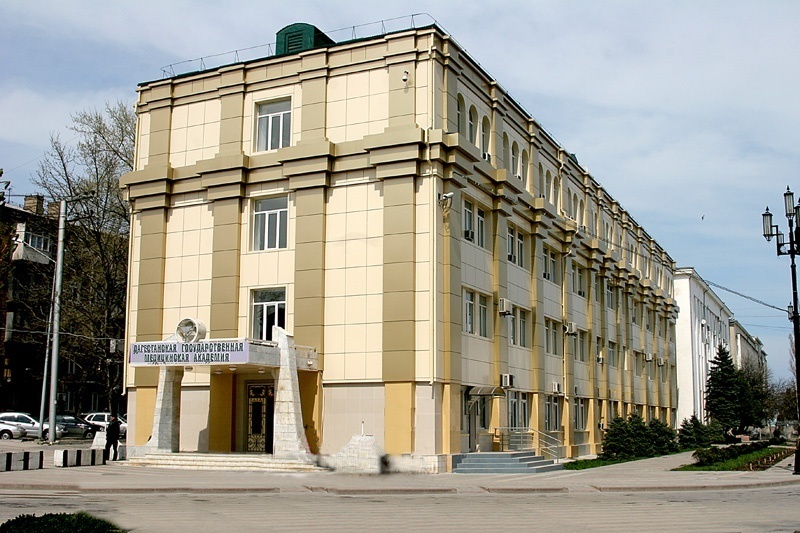 2015 годМинистерство здравоохранения Российской ФедерацииГосударственное бюджетное образовательное учреждение высшего профессионального образования«Дагестанская государственная медицинская академия »Медицинский колледжСОСТАВ КОМИССИИ ПО ПРОВЕДЕНИЮ АНАЛИЗА ПОКАЗАТЕЛЕЙ ДЕЯТЕЛЬНОСТИ ОБРАЗОВАТЕЛЬНОГО УЧРЕЖДЕНИЯ:Магомаев М.Ш. - заслуженный врач РД, доцент, кандидат медицинских наук, директор Медицинского колледжа ДГМА                          ___________________Сулейманова Х.М. – зав. отделениями, и.о. заместителя директора по УР                              _________________Магомедова Р.Ш.–кандидат исторических наук, заместитель директора по BP                                              ____________________Узаймагомедова З.М. – член комиссии, специалист по УМР колледжа                                                                  _____________________Нухова Ф.С. – преподаватель, председатель ЦМК                                                                _____________________Алиева К.Г. – преподаватель, кандидат биологических наук, председатель ЦМК                            _____________________Исмаилова Н.Т. – преподаватель, кандидат медицинских наук, председатель ЦМК                               _____________________Курбанисмаилова М.Г. – преподаватель, председатель ЦМК                                                              ______________________Багомедова Н.В. – преподаватель, председательЦМК                                                         ______________________Ибрагимова А.М. – член комиссии, документовед                                                              ______________________ОглавлениеВведениеМедицинский колледж Дагестанской государственной медицинской академии был открыт на основании решения Ученого Совета от 29 ноября 2006 года. В связи с этим на основании постановления Ученого Совета ГБОУ ВПО ДГМА Минздрава России 28 марта 2007г. были внесены в Устав Академии изменения - считать Медицинский колледж - структурным подразделением Академии.Программой развития Медицинского колледжа ДГМА является предоставление качественных образовательных услуг, обеспечивающих профессиональное и личностное развитие средних медицинских работников в условиях динамично изменяющихся потребностей рынка труда в системе здравоохранения.Одним из основных условий повышения качества подготовки специалистов в Медицинском колледже ДГМА является систематическая работа по актуализации содержания основных образовательных программ с учетом обновления знаний, а также формирования профессиональных компетенций, для специалистов среднего звена.Изменения в образовательной сфере коснулись структуры подготовки кадров, а также концепции обучения. Студенты нацелены на будущее конкурентное трудоустройство, более осознанно и заинтересованно относятся к учебе, участвуют в мероприятиях, организованных Колледжем. Образовательная среда Колледжа отличается открытостью и целенаправленностью, ориентированностью на конкурентную личность, что обуславливает востребованность на рынке труда.В условиях активно проводимой общей модернизации системы здравоохранения в Российской Федерации, внедрение новых инновационных и информационных технологий в практическое здравоохранение Республики Дагестан является главной составляющей образовательной политики Колледжа.Образовательное пространство, в рамках которого Колледж осуществляет свою деятельность, охватывает всю Республику Дагестан.Самообследование Медицинского колледжа ДГМА проводилось на основании решения Педагогического совета от 29.08.2014г. протокол № 1 и в соответствии со следующими нормативными актами:приказом Министерства образования науки России от 14.06.2013 № 462 "Об утверждении порядка проведения самообследования образовательной организации";постановлением правительства РФ от 10.07.2013 № 582 «Об утверждении Правил размещения на сайте образовательной организации в информационно-телекоммуникационной сети «Интернет» и обновления информации об образовательной организации;статьей 29 Федерального закона от 29.12.2012 № 273-ФЗ "Об образовании в Российской Федерации";постановлением Правительства Российской Федерации от 18.11.2013 № 1039 "О государственной аккредитации образовательной деятельности";приказом Федеральной службы по надзору в сфере образования и науки от 25.10.2011 № 2267 «Об утверждении критериев показателей, необходимых для определения типа и вида образовательной организации среднего профессионального образования»;Объектом самообследования являлись 4 образовательные программы Федерального государственного образовательного стандарта среднего профессионального образования.Комиссией была разработана программа самообследования, которая включала в себя:подготовительный этап - выбор единых подходов к исследованию, выбор форм отчетности и согласование графика самообследования;основной этап - проведение процедуры самообследования: сбор и анализ материалов по выполнению требований федеральных государственных стандартов СПО, к качеству подготовки выпускников и условиям реализации образовательного процесса;заключительный этап - обработка и анализ полученных данных, подготовка отчета, обсуждение и утверждение его на Педагогическом совете.Организационно-правовое обеспечение и направление образовательной деятельностиПравовой статусМедицинский колледж Дагестанской государственной медицинской академии был открыт на основании решения Ученого Совета от 29 ноября 2006 года. В связи с этим на основании постановления Ученого Совета ГБОУ ВПО ДГМА Минздрава России 28 марта 2007г. были внесены в Устав Академии изменения - считать Медицинский колледж - структурным подразделением Академии.На данном этапе ГБОУ ВПО ДГМА Минздрава России имеет право ведения образовательной деятельности по 4 программам среднего профессионального образования в соответствии с бессрочной Лицензией № 0787 от 18.07.2013г., выданной Федеральной службой по надзору в сфере образования и науки. Нормативно-правовое обеспечение деятельностиДеятельность колледжа ДГМА регламентируется:Конституцией Российской Федерации,Федеральным законом «Об образовании в РФ» от 29.12.2012 № 273- ФЗ и другими федеральными законами,нормативно-правовыми актами Президента Российской Федерации и Правительства Российской Федерации,Уставом ГБОУ ВПО ДГМА Минздрава России,Типовым положением об образовательном учреждении среднего профессионального образования (среднем специальном учебном заведении),Федеральными государственными образовательными стандартами,локальными нормативными актами организации.Устав государственного бюджетного образовательного учреждения высшего профессионального образования «Дагестанской государственной медицинской академии» утвержден приказом министерства здравоохранения Российской Федерации от 27.09.2012 года № 300, зарегистрирован ИФНС России по Советскому району г. Махачкалы за государственным регистрационным номером 2120572024362 13 ноября 2012г.  (ОГРН 1020502631643, ИНН 0562010215, КПП 054101001). ГБОУ ВПО ДГМА Минздрава России является юридическим лицом, имеет самостоятельный баланс, лицевые счета, открытые в территориальном органе Федерального казначейства в соответствии с гражданским кодексом Российской Федерации, печати, штампы, бланки, фирменную символику, фирменное наименование, обладает обособленным имуществом.УчредителиУчредителем Академии является Российская Федерация.Полномочия Учредителя осуществляет Министерство здравоохранения Российской Федерации.Юридический адрес367012, Российская Федерация, Республика Дагестан, г. Махачкала, пл.им. В.И. Ленина, дом 1 Направление деятельностиКолледж осуществляет выпуск специалистов в соответствии с ФГОС по следующим специальностям: 31.02.01- Лечебное дело; 31.02.02- Акушерское дело; 34.02.01- Сестринское дело; 31.02.05- Стоматология ортопедическая.Копия Устава, Лицензии и свидетельства с приложениями размещены на официальном сайте ДГМА www.dgma.ru.Организационно-правовое обеспечение образовательной деятельности Медицинского колледжа ДГМА соответствует требованиям и нормативно-правовым актам Министерства образования РФ и министерства здравоохранения РФ.Структура управления колледжемЛокальная организационно-распорядительная документацияСобственная организационно-распорядительная документация разработана на основе нормативно - правовых документов законодательства РФ, Министерства образования и науки РФ, Устава ГБОУ ВПО ДГМА.Локальными нормативными актами, обеспечивающими деятельность учреждения, являются приказы, распоряжения, положения, правила и инструкции, утверждаемые в установленном порядке.Общие:Правила внутреннего трудового распорядка.Положение о деятельности Медицинского колледжа  ДГМАПоложение о Совете Колледжа.Положение о Попечительском совете.Положение о Педагогическом совете.Положение о Методическом совете.Положение о структурном подразделении (отделении).Положение об отделе кадров.Положение о профориентационной работе.Положение об аттестации сотрудников.Положение о библиотеке.Положение о сайте образовательного учреждения. Учебная работа:Положение об учебном отделе.Правила ведения записей в журнале учебных занятий.Положение о порядке перевода, отчисления и восстановления студентов.Положение о предоставлении академических отпусков.Положение о порядке выдачи документов государственного образца о среднем профессиональном образовании, заполнении и хранении соответствующих бланков документов.Положение о проведении государственной итоговой аттестации по образовательным программам среднего профессионального образования выпускников.Положение об обязательной отработке пропущенных занятий студентами.Положение о промежуточной аттестации студентов.Положение о расписании учебных занятий.Положение о стипендиальном обеспечении и других формах материальной поддержки студентов.Положение по организации выполнения и защиты курсовой работы (проекта) по междисциплинарному курсу, профессиональному модулю.Положение	об организации выполнения и защиты выпускной квалификационной работы (проекта) по специальностям среднего профессионального образования.Положение	о порядке обеспечения студентов из числа детей-сирот и детей, оставшихся без попечения родителей.Воспитательная работа:Положение об отделе воспитательной работы.Правила внутреннего распорядка для студентов.Положение о кураторе учебной группы.Положение о Совете кураторов.Положение о Студенческом совете.Положение о студентах.Положение о дежурстве по колледжу.Положение о старостате.Положение о Совете профилактики правонарушений среди студентов.Учебно-методическая работа:Положение об учебно-методическом отделе.Положение о цикловой методической комиссии. Положение об олимпиаде и конкурсе по предметам. Положение о научно - практических конференциях преподавателей и студентов.Положение о повышении профессионального уровня и педагогического мастерства преподавателей.Положение о смотре - конкурсе методической работы заведующих кабинетами.Положение о смотре-конкурсе цикловых методических комиссий.Положение о кружковой работе.Положение о комплексном учебно-методическом обеспечении учебных дисциплин и профессиональных модулей основных профессиональных образовательных программ, разработанных на основе требований ФГОС СПО по специальностям подготовки.Положение о конкурсе «Преподаватель года».Финансово-экономическая деятельность:Положение о порядке оказания платных образовательных услуг.Положение о служебных командировках.Положение о тарификационной комиссии.Административно-хозяйственная часть:1. Положение об административно-хозяйственной деятельности.Учебно-производственная практика:Положение об отделе учебно-производственной практики.Положение о непосредственном руководителе производственной практики.Положение об учебной и производственной практике студентов.Положение о преддипломной практике студентов.Положение о преподавателе - методическом руководителе производственной практики.Охрана труда:1.	Положение об организации работы по охране труда;2.	Положение о комиссии по охране труда;3.	Положение о службе охраны труда;4.	 Положение о проведении обязательных предварительных (при поступлении на работу) и периодических медицинских осмотров (обследований) работников;5.	Положение о порядке обучения по ОТ и проверке знаний требований ОТ работников.Охрана и безопасность:1. Положение об организации охраны и защиты государственного бюджетного образовательного учреждения ГБОУ ВПО ДГМА.	В колледже разработаны и утверждены должностные инструкции, инструкции по делопроизводству; изданы приказы по основной деятельности и по личному составу работников и студентов, заключены договоры, акты.	При необходимости разрабатываются и утверждаются другие документы, регламентирующие отношения по всем направлениям деятельности образовательного учреждения.Система управления колледжем	Организация осуществляет свою деятельность в соответствии с Конституцией Российской Федерации, Федеральными законами, а также актами президента РФ, Федеральным законом «Об образовании в РФ», типовым положением об образовательном учреждении среднего профессионального образования, Уставом ДГМА на принципах единоначалия и самоуправления (ссылки см. выше). При этом принцип единоначалия реализуется посредством персональной ответственности ректора за деятельность Колледжа ДГМА, в том числе за надлежащее состояние финансовой и договорной дисциплины, учета и отчетности, сохранности имущества и других материальных ценностей, находящихся в собственности и оперативном управлении Академии, обязательности приказов и распоряжений ректора для преподавателей и студентов Колледжа.Принцип самоуправления реализуется посредством деятельности органов самоуправления. Формами самоуправления колледжа являются:Совет Колледжа;Методический совет;Педагогический совет.Высшим органом самоуправления ДГМА является ученый совет ДГМАК компетенции Ученого совета относятся:принятие Устава Учреждения, его новой редакции, внесения изменений;определение количественного состава и избрание членов Ученого совета обсуждение проекта принятия решения о заключении коллективного договора, а также рассмотрение вопросов, которые выносятся на Ученый совет Академии в рамках его компетенции.Общее руководство Колледжем осуществляет назначенный приказом ректора – директор, а так же выбираемый представительный орган – «Совет Колледжа».В состав Совета Колледжа входят директор, представитель ДГМА, представители от трудового коллектива, от обучающихся. Председателем Совета Колледжа является директор. Совет Колледжа избирается сроком на 2 года.Совет Колледжа в своей деятельности:утверждает проекты изменений выносимых на рассмотрение ученого совета ДГМА;утверждает проекты локальных актов;принимает решение о созыве и проведении Собрания колледжа, утверждает ее повестку дня;утверждает план развития организации, режим занятий обучающихся;заслушивает ежегодные отчеты директора по итогам работы;решает иные вопросы в соответствии с законодательством РФ и действующим Уставом, в части касающемся колледжа.Методический совет Колледжа создается в целях совершенствования образовательного процесса, содержания образования и его учебно-методического обеспечения, инновационной деятельности педагогического коллектива.Методический совет Колледжа формируется из заместителей директоров, председателей цикловых (предметных) методических комиссий, преподавателей.Методический совет рассматривает и обсуждает:опыт работы цикловых (предметных) комиссий;-организует работу по повышению квалификации педагогических работников, развитию их творческой инициативы и распространения передового опыта;анализирует состояние и результативность методической работы, вносит предложения по изменению и совершенствованию структуры колледжа  участвует в их реализации;рассматривает вопросы приема студентов и выпуска специалистов, а также вопросы связи с выпускниками, изучения их производственной деятельности.Педагогический Совет создается в целях обеспечения коллегиальности в решении вопросов учебно-методической и воспитательной работы, физического воспитания обучающихся. Деятельность Педсовета - это управление образовательным процессом, развитие содержания образования, реализация профессиональных программ, повышение качества обучения и воспитания студентов, совершенствование методической работы, содействие повышению квалификации его педагогических работников.Председателем Педагогического совета является директор. В состав Педагогического совета включаются заместители директора, заведующие отделениями, специалист по УМР, педагогические работники, председатели цикловых методических комиссий, кураторы.К компетенциям Педагогического совета Колледжа относятся:развитие и обоснование характеристик организации образовательного процесса;утверждение плана учебно-воспитательной работы в целом и выше означенных планов структурных подразделений в частности;состояние и итоги учебной работы Колледжа, меры и мероприятия по подготовке и проведению аттестаций;порядок формирования, полномочия председателей цикловых методических комиссий;рассмотрение и утверждение материалов самообследования Колледжа.Непосредственное управление деятельностью Колледжа осуществляет директор, назначенный приказом ректора ДГМА.Директор колледжа имеет следующие полномочия:участвует при утверждении структуры и штатного расписания Коллежа;осуществляет подбор и расстановку кадров, несет ответственность за уровень их квалификации, заключает, изменяет и участвует в подготовке прекращения трудовых договоров с работниками Колледжа, применяет меры поощрения и налагает дисциплинарные взыскания;издает приказы, распоряжения, иные локальные акты Колледжа;организует мероприятия по подбору, подготовке и повышению квалификации кадров Колледжа;обеспечивает исполнение законодательства Российской Федерации и законодательства Республики Дагестан в пределах своей компетенции;несет дисциплинарную, гражданскую, административную, уголовную ответственность за соблюдение норм охраны труда, эргономики и техники безопасности.В настоящее время организационно-штатная структура  Колледжа включает в себя 3 заместителя директора (по учебной работе, по воспитательной работе, по ОМР), 5 цикловых методических комиссий (на функциональной основе).ОРГАНИЗАЦИОННО-ШТАТНАЯ СТРУКТУРА КОЛЛЕДЖАЦикловые методические комиссии строят работу на функциональной основе и в соответствии с Положением о цикловых методических комиссиях (ЦМК). В Колледже организованы 5 ЦМК:ЦМК гуманитарных и социально-экономических дисциплин;ЦМК общепрофессиональных дисциплин;ЦМК акушерства - гинекологии и педиатрии;ЦМК терапевтических дисциплин и основ сестринского дела;ЦМК хирургических и стоматологических дисциплин;ЦМК организуют работу по совершенствованию качества учебного процесса Колледжа, и повышению конкурентоспособности выпускников на рынке труда в учреждениях системы здравоохранения Республики Дагестан.Основной функцией ЦМК является подготовка и внедрение учебнометодического комплекса (УМК) по дисциплинам и профессиональным модулям (ПМ). Председатели ЦМК контролируют своевременность и качество подготовки учебно-методических материалов, их обновление и внедрение. При планировании нагрузки преподавателей ЦМК учитывают квалификацию преподавателя, практические навыки обучения.Наличие указанной выше организационной структуры управления благоприятно сказывается на положении дел в Колледже и способствует его эффективному функционированию, которое позволяет адекватно оценить степень соответствия достигаемых результатов установленным целям Колледжа, а также степень соответствия процесса функционирования системы объективным требованиям к его содержанию, организации и результатам.При этом критерием эффективности организационно-штатной структуры колледжа служит возможность наиболее полного и устойчивого достижения конечных целей системы управления при относительно небольших затратах на обеспечение ее функционирования.Оценивая эффективность системы управления Колледжем, следует отметить, что в ней находит выражение сбалансированность состава целей и функций, содержательная полнота и целостность процессов, соответствие численности и состава работников объему и сложности работ, полноте обеспечения процессов, полнотой требуемой информации, а также обеспеченность процессов управления техническими средствами.Колледж архивирует и хранит документацию  по личному составу, по контингенту обучающихся) в соответствии с номенклатурой дел, а также несёт ответственность за их сохранность.Система административного и общественного управления включает в себя взаимодействие с цикловыми методическими комиссиями, организационнометодическим отделом, учебным отделом, Советом Колледжа. Совместная деятельность администрации и органа общественного управления - Совета Колледжа - позволяет решать жизненно важные вопросы функционирования образовательного учреждения.Члены административного и общественного управления, всех структурных подразделений активно участвуют в подготовке и проведении педагогических советов, определяющих стратегию развития Колледжа, механизмы реализации качества организации и реализации образовательного процесса, что позволяет выработать единое согласованное и взвешенное решение.Административно-управленческая деятельность Колледжа носит плановый характер. Планирование осуществляется на основе включения в него управленческих, учебно-методических, воспитательных мероприятий; всех форм административного контроля на уровне Колледжа.Ежегодно разрабатывается и утверждается на заседаниях Педагогического совета Комплексный план работы Колледжа. Утверждены и введены в действие документы, обеспечивающие процесс планирования, управления и оценку качества результатов обучения.Важнейшей функцией в управлении Колледжем является внутриколледжный контроль образовательного процесса. Основными его направлениями являются:содержание и качество преподавания учебных дисциплин, междисциплинарных курсов (МК) и профессиональных модулей (ПМ);содержание и качество производственного обучения;качество знаний, умений, навыков и сформированности компетенций у обучающихся;состояние и качество нормативной и учебно-методической документации Колледжа;выполнение решений Педагогического совета и совещаний;содержание и качество подготовки и проведения итоговой аттестации выпускников;выполнение учебных планов и программ.С целью повышения эффективности управления регулярно проводится модернизация компьютерного оснащения Колледжа. Регулярно проводится обучение преподавательского и управленческого состава Колледжа технологиям квалифицированного использования ПЭВМ и информационных ресурсов. Установлены офисные программы для работы с электронной почтой, электронными библиотеками, офисными системами, внедренный электронный дневник, создан компьютерный класс на 20 посадочных мест, лекции читаются с мультимедийным сопровождением, для этого в 4 лекционных залах установлены настенные мониторы и проекторы.Внедрение информационных технологий, современных технических средств в деятельность Колледжа позволяет значительно сократить трудозатраты администрации, преподавателей, технических работников по ведению делопроизводства, по оформлению учебно-программной документации, автоматизировать анализ эффективности обучения.Одной из функций управления является активное экономическое мотивирование и финансовое стимулирование деятельности сотрудников. В Колледже установлена гибкая система оценки и оплаты труда персонала, которая реально стимулирует рост профессионального мастерства, творческую активность преподавателей и сотрудников, внедрение инновационных технологий, ответственность за выполняемую работу.Активная стадия процесса управления - это контроль, когда сопоставляются достигнутые результаты с тем, что было запланировано. Использование компьютеров при контроле позволяет оперативно производить обработку информации, ее анализ, выявлять недостатки и принимать в связи с этим решения по их устранению.Анализ системы управления образовательным организациям показал, что уровень компетентности и методической подготовленности администрации достаточен и объективен для обеспечения квалифицированного руководства всеми направлениями образовательного процесса. Таким образом, сложившаяся организация управления дает возможность решать задачи взаимодействия всех структурных подразделений и работы их в тесном контакте, что способствует оперативному руководству, учету и обработке основных направлений деятельности образовательного учреждения, повышает производительность труда.Существующая структура управления в Колледже соответствует действующему законодательству РФ и Уставу ДГМА.Структура подготовки специалистовСтруктура подготовки выпускников Колледжа направлена на обеспечение оптимального сочетания передового опыта подготовки специалистов среднего звена, требований федерального уровня, специфики региона. При формировании плана набора учитывается потребность в специалистах лечебно-профилактических учреждений Республики Дагестан, географические особенности, связанные с горным рельефом, труднодоступности сельских населенных пунктов. Содержание профориентационной работы и динамика приемаРабота приемной комиссии строится в соответствии с действующим законодательством Российской Федерации, определенными нормативными документами Министерства здравоохранения, положением о Приемной комиссии, правилами приема в Медицинский колледж ГБОУ ВПО ДГМА.С целью профессиональной ориентации молодежи, повышения качества знаний абитуриентов в Колледже организована профориентационная группа. Ежегодно проводится анализ состава поступающих в Колледж. В постоянную практику введены выступления преподавателей Колледжа с информацией перед школьниками, их родителями и преподавателями школ, на родительских собраниях. Проводятся регулярные встречи с работниками Управления образования и директорами средних школ городов и сёл Республики Дагестан. Традиционным стало проведение дней открытых дверей, во время которых организованы встречи администрации Колледжа, заведующих отделениями с абитуриентами и их родителями, ознакомление их с учебной базой. Проводится анализ кадрового потенциала и трудовых ресурсов городов региона в отраслях здравоохранения с учетом перечня реализуемых в Колледже профессий и специальностей.Активно используется процедура анкетирования абитуриентов, позволяющая определить профессиональную направленность, интересы и склонности будущих специалистов.Разработаны рекламные макеты по приему в образовательную организацию, для эффективности рекламной компании в средствах массовой информации размещаются аудио и видеоролики с программой поступления в Колледж.Прием в Медицинский колледж ГБОУ ВПО Дагестанская государственная медицинская академия осуществляет по личному заявлению граждан, на основе результатов освоения поступающими образовательной программы среднего (полного) общего образования, указанных в представленных поступающими документах государственного образца об образовании (средний балл по аттестату).Колледж ведет прием по 4 программам среднего профессионального образования на очное обучение по следующим специальностям:на базе среднего (полного) общего образования:31.02.01- Лечебное дело; 31.02.02- Акушерское дело; 34.02.01- Сестринское дело; 31.02.05- Стоматология ортопедическая.Динамика приёма в Колледж студентов по годам представлена на рисунке № 3.1.Рисунок № 3.1.Общий прием студентов за период  с 2010 по 2014годНабор студентов осуществляется как за счет средств бюджета РФ, так и с полным возмещением затрат за обучение.Количество мест для приема студентов за счет средств бюджета РФ устанавливался ежегодно. В 2014г. прием осуществлялся исключительно на коммерческой основе с полным возмещением затрат.Соотношение приема студентов по специальностям представлено в таблице № 3.2.Конкурс при зачислении показан в таблице №3.3.Таблица № 3.2Соотношение приема студентов по специальностям в ГБОУ СПО «Медицинский колледж ДГМА»на базе среднего (полного) общего образованияТаблица № 3.3.Конкурс при зачислениина базе среднего (полного) общего образованияВ современных социально-экономических условиях, когда ежегодно идет сокращение бюджетных мест в образовательных организациях актуальным становится привлечение абитуриентов на обучение не только за счет средств бюджета, но и оплатой стоимости обучения с полным возмещением затрат. Проведенное самообследование показало следующие результаты:ведется активная профориентационная работа, но острая конкуренция в сфере образовательных услуг показывает необходимость развития программы совершенствования профориентационной работы с выпускниками общеобразовательных школ;динамика приема за последние 5 лет нестабильна, но при приеме в 2014 году прослеживается тенденция к увеличению набора.Востребованность специалистов среднего звена в Республике Дагестан и повышения спроса образовательных услуг предоставляемых колледжем, положительно сказалась на приемной кампании 2014 года, количество принятых на коммерческой основе студентов значительно превышает цифры предыдущих лет.Сведения о контингенте обучающихсяВ соответствии с внедрением в образование Федеральных государственных образовательных стандартов среднего профессионального образования третьего поколения с 2011 года в образовательном учреждении успешно проводится реализация программ ФГОС.В соответствии с лицензией ГБОУ ВПО ДГМА Медицинский колледж осуществляет подготовку специалистов по следующим 4 программам подготовки специалистов среднего звена:на базе среднего (полного) общего образования:31.02.01- Лечебное дело; 31.02.02- Акушерское дело; 34.02.01- Сестринское дело; 31.02.05- Стоматология ортопедическаяАнализ численности студентов и конкурсных параметров показывает, что наибольшим спросом на образовательном рынке в Республике Дагестан пользуется специальность на базе основного общего образования «Сестринское дело» по очной форме обучения.С учетом ежегодного набора и процента отчисленных студентов за неуспеваемость (фактически компенсируемой за счет переводов студентов из других образовательных учреждений) на протяжении двух лет последовательно увеличивалась общая численность студентов по всем специальностям.Колледж ведет подготовку специалистов по очной форме обучения с полным возмещением затрат за обучение. Динамика роста контингента студентов с оплатой стоимости обучения обусловлена предоставлением возможности набора студентов сверх контрольных цифр приема (рисунок № 3.4.).Рисунок № 3.4.Динамика  роста контингента студентовКоличество  контингента  студентов  по  специальностям  для прохождения  процедуры аккредитации  на  01  октября  представлены  в таблицах № 3.5. и № 3.6.Таблица № 3.5.Сведения о контингенте студентовТаблица № 3.6.Сведения о контингенте студентов по формам финансированияКачество подготовки специалистовОценка качества образованияОценка качества подготовки специалистов осуществлялась на основе анализа  результатов  промежуточной аттестации, итоговой государственной аттестации обучающихся за последние три года, выборочного контроля качества знаний, проведенного в ходе самообследования.В Колледже приняты традиционные для государственных образовательных учреждений среднего профессионального образования формы контроля качества обучения: текущая, промежуточная и итоговая аттестация.Промежуточная аттестация является основной формой контроля учебной работы обучающихся, оценивает результаты учебной деятельности. Формы и порядок промежуточной аттестации определяются рабочим учебным планом, периодичность – графиком учебного процесса.Анализ экзаменационных билетов показывает, что их содержание позволяет оценить уровень подготовки специалистов. Результаты зачетно-экзаменационной сессии рассматриваются на заседаниях ЦМК и Педагогического совета.В целях обеспечения объективности выставления оценок и прозрачности процедур оценивания знаний студентов, их профессиональных навыков, умений и компетенций проводится анализ по контролю успеваемости и качества подготовки студентов, который представлен в таблице № 4.1.Таблица № 4.1.Показатели успеваемости студентов по результатам промежуточнойаттестации за отчетный период.Рисунок № 4.1.1.ПОКАЗАТЕЛИ УСПЕВАЕМОСТИ СТУДЕНТОВ ЗА ОТЧЕТНЫЙ ПЕРИОД31.02.01 ЛЕЧЕБНОЕ ДЕЛОПОКАЗАТЕЛИ УСПЕВАЕМОСТИ СТУДЕНТОВ ЗА ОТЧЕТНЫЙ ПЕРИОД31.02.02. АКУШЕРСКОЕ ДЕЛОПОКАЗАТЕЛИ УСПЕВАЕМОСТИ СТУДЕНТОВ ЗА ОТЧЕТНЫЙ ПЕРИОД31.02.05. СТОМАТОЛОГИЯ ОРТОПЕДИЧЕСКАЯПОКАЗАТЕЛИ УСПЕВАЕМОСТИ СТУДЕНТОВ ЗА ОТЧЕТНЫЙ ПЕРИОД34.02.01 СЕСТРИНСКОЕ ДЕЛОРезультаты освоения программы подготовки специалистов среднего звенаПроверка остаточных знаний студентов в виде административных срезов является системой оценки качества учебной работы студентов и проводится с целью комплексной оценки качества учебной работы студентов при освоении ими основных образовательных программ среднего профессионального образования, и инициирования активности учебной деятельности студентов, повышения  качества образовательного процесса, осуществляемого в Колледже. Контроль  знаний  проводится по  фондам тестовых заданий, разработанных преподавательским  составом образовательного  учреждения  и рассмотренных на  заседаниях  цикловых комиссий.Результаты  представлены  в  таблицах №  4.2.1.,  4.2.2.,  4.2.3.,  4.2.4., 4.2.5. «Итоговые  данные контроля знаний студентов по административным срезам».Итоговые данные контроля знаний студентов по административным срезам(Цикл общепрофессиональных дисциплин, профессиональных модулей)На базе среднего (полного) общего образованияТаблица № 4.2.1.По специальности 31.02.01 Лечебное делоТаблица № 4.2.2.По специальности 31.02.02 Акушерское делоТаблица № 4.2.3.По специальности 31.02.05 Стоматология ортопедическаяТаблица № 4.2.4по специальности 34.02.01 Сестринское делоАнализ контроля знаний по всем циклам дисциплинКонтрольный срез знаний осуществляется по всем учебным циклам дисциплин программы подготовки специалистов среднего звена.Доля студентов, освоивших дисциплины Федерального компонента ФГОС  СПО по специальностям составляет 100%, что соответствует требованию - не менее 60%.Результаты Государственной итоговой аттестации выпускниковК  Государственной  итоговой аттестации (ГИА) допускаются обучающиеся, не имеющие академической задолженности и в полном объеме выполнившие учебный план.Государственная итоговая  аттестация  осуществляется  аттестационной комиссией, которая  руководствуется в своей работе программой Итоговой государственной аттестации выпускников.Государственная итоговая аттестация (ГИА) выпускников проводится в виде защиты выпускной квалификационной работы.Анализ  результатов  ГИА  проводит  государственная  аттестационная комиссия  (ГАК),  которая  формируется  для  каждой  специальности.  Ежегодно работают  4  государственные  комиссии. Председатели ГАК утверждаются Министерством здравоохранения РФ.Ежегодно составляется план мероприятий по устранению имеющихся замечаний, предложения ГАК принимаются к сведению.Сроки  ГИА  определены  учебным  планом  и  графиком  учебного  процесса.  Результаты  Государственной  итоговой  аттестации  за  последние  3  года представлены в таблице № 4.3.1.Доля  выпускников,  сдавших  ГИА  на  хорошо  и  отлично  представлены  в таблице № 4.3.2.Таблица № 4.3.1.Результаты Государственной итоговой аттестации 2010-2014г.г.Таблица № 4.3.2.Доля выпускников, сдавших ГИА на хорошо и отлично2010-2013г.г.В связи с отсутствием государственной аккредитации образовательных программ СПО  Медицинского колледжа ДГМА в 2014 году государственная итоговая аттестация была проведена в ГБОУ СПО РД «Дагестанский базовый медицинский колледж  им. Р.П.Аскерханова» на основании:Письмо от Департамента медицинского образования и кадровой политики МЗ России Т.В.Семеновой  о переводе студентов в ДБМК от 03.06.14г. за №16-1-15/47.Приказ министра здравоохранения РД Ибрагимова Т.И. от 22.05.2014г. за № 591-м «О проведении Государственной аттестации выпускников 2014г. в ГБОУ СПО РД» Дагестанский Базовый медицинский колледж им. Р.П. Аскерханова от 02.06.2014г. № 645-к.Доля выпускников, прошедших Государственную итоговую аттестацию за 4 учебных года,  предшествующих  государственной аккредитации, составляет 97,8%, что соответствует  требованию - не менее 95%.Анализ результатов ГИА показывает, что подготовка специалистов среднего звена осуществляется на должном уровне, полученные знания позволяют быть конкурентоспособными на рынке труда и в дальнейшем укреплять сотрудничество с работодателями.Востребованность выпускников. Выпуск специалистовКолледж является образовательной организацией, успешно реализующей образовательные программы среднего профессионального образования. Выпускает специалистов по специальностям «Лечебное дело», «Акушерское дело», «Сестринское дело» и «Стоматология ортопедическая», имеющим свою образовательную нишу и высокую репутацию среди населения, как города Махачкалы, так и МО Республики Дагестан.В Республике имеется  потребность в выпускниках со средним медицинским образованием. В основном выпускники  работают по специальности  в различных организациях. Динамика выпуска представлена на рисунке № 4.4.1.Рисунок № 4.4.1.Администрацией Колледжа проводятся мероприятия по формированию резерва преподавательских кадров и привлечению выпускников к работе в структурных подразделениях Колледжа.Востребованность выпускников является одной из важнейших характеристик эффективности работы коллектива и позволяет судить о качестве подготовки специалистов. Вопросы трудоустройства решаются по мере поступления заявок от выпускников и студентов. Заказчиками и потребителями выпускников являются учреждения здравоохранения Республики Дагестан. За последние 3 года осуществлен выпуск 143 специалистов (таблица № 4.5.3.).Таблица № 4.4.2.Сведения о востребованности выпускников представлены в таблице № 4.5.2.Таблица № 4.4.3.Выпуск специалистов на базе среднего (полного) общего образованияСодержание и качество подготовки специалистовОрганизация учебно-методического обеспечения образовательного процессаСодержание подготовки специалистов в Колледже по каждой специальности определяется программой подготовки специалистов среднего звена и всем учебно-методическим комплексом по ее сопровождению.Программа подготовки специалистов среднего звена (ППССЗ) представляет собой комплекс нормативных документов, определяющих цели, содержание и методы реализации процесса обучения и воспитания. ППССЗ разработаны на основе действующих образовательных стандартов  среднего профессионального  образования (ФГОС СПО) с учетом примерных учебных планов и примерных рабочих программ дисциплин, разработанных ФГОУ «Всероссийский учебно-научно-методический центр по непрерывному медицинскому и фармацевтическому образованию»  Министерства здравоохранения Российской Федерации, Федеральным институтом развития образования. ППССЗ определяет конечные  цели, которые должны быть достигнуты в ходе обучения и воспитания, отражающие интеллектуальные, личностные и поведенческие качества и умения выпускника, определяющие его готовность к самостоятельной жизни, продуктивной профессиональной деятельности в современном обществе. В результате освоения ППССЗ СПО выпускник должен обладать общими и профессиональными компетенциями, соответствующими основными видами профессиональной деятельности. При проектировании ППССЗ разрабатывается ее содержательная часть и порядок реализации, которые в совокупности  составляют программу  действий  по достижению установленных целей. При этом решаются следующие задачи:-определение  полного  перечня  дисциплин  ППССЗ  (дисциплины  по выбору студента);-обеспечение необходимой целостности образовательной программы, сочетающей фундаментальность подготовки  с  междисциплинарным характером профессиональной деятельности специалиста;-определение соотношения между аудиторной  нагрузкой  и самостоятельной работой студента;-установление целесообразного соотношения между теоретической и практической составляющими содержания образования;-нахождение наиболее эффективных, с точки зрения достижения поставленных целей, видов учебных занятий, образовательных технологий и др.Составные части ППССЗ формируются в рамках учебно-методического комплекса (УМК), под которым понимается система организационно - и учебно-методического обеспечения учебно-воспитательного процесса. Формирование и функционирование УМК является составной частью деятельности цикловых комиссий.По  всем реализуемым основным  образовательным программам имеются рабочие учебные планы, которые приняты на  ЦМК и утверждены директором колледжа. Программы подготовки специалистов среднего звена содержат все предусмотренные ФГОС СПО циклы, разделы, модули дисциплин. В процессе самообследования не выявлено случаев отклонений в объемах дисциплин учебных планов от требований ФГОС СПО. Общий объем (в часах) каждого учебного цикла дисциплин по учебному плану соответствует требованиям ФГОС СПО.Программы подготовки специалистов среднего звена и программы дисциплин представлены в отделениях и имеются в электронном виде. Программы регулярно корректируются.Перечень дисциплин, включенных в программы подготовки специалистов среднего звена (рабочие учебные планы), соответствуют разделу «Требования к структуре основной образовательной программы», «Обязательный минимум содержания основной образовательной программы» федеральных государственных (ФГОС СПО) образовательных стандартов среднего профессионального образования специальности. При распределении учебных дисциплин по курсам и семестрам обучения обеспечивается логическая последовательность их изучения студентами. В рабочие учебные планы по всем специальностям включены дисциплины профессиональных модулей, и дисциплины, содержащие рабочие учебные программы, программы учебной и производственной практик, дисциплины по выбору предусмотренные ФГОС СПО.Графики учебного процесса, программы подготовки специалистов среднего звена соответствуют требованиям ФГОС СПО и предусматривают равномерную недельную нагрузку студента всеми видами аудиторных занятий в течение всего периода обучения. При очной форме обучения максимальный объем учебной нагрузки в неделю не превышает 36 часов. Каждая учебная дисциплина, профессиональный модуль завершается установленной формой контроля. Число экзаменов в год, продолжительность теоретического обучения в семестр, общий объем каникулярного времени в учебном году соответствуют требованиям ФГОС СПО по специальностям. В соответствии с требованиями ФГОС СПО по специальности организуются установленные виды практик. Общее количество недель практик студентов по продолжительности соответствует требованиям ФГОС СПО и распределено с учетом логической последовательности по всему сроку обучения. Обучение завершается государственной (итоговой) аттестацией, которая включает в себя защиту выпускной квалификационной работы.Структура программ подготовки специалистов среднего звена (рабочих учебных планов), соотношение циклов дисциплин, объемы аудиторных занятий, недельная нагрузка студента, формы и количество промежуточных аттестаций, виды практик, а также требования к проведению итоговых аттестаций соответствуют основным образовательным программам, разработанным на основе государственных (федеральных государственных) образовательных стандартов среднего профессионального образования.Учебно-методическое обеспечение учебного процесса включает:- рабочие учебные программы дисциплин,- методические указания к лабораторным, теоретическим и практическим занятиям,- методические указания по выполнению рефератов, контрольных, курсовых, дипломных работ (проектов),- тестовые задания,- вопросы к зачетам и экзаменам.Обучение студентов всех курсов  проводится  в  соответствии с требованиями государственных, федеральных образовательных стандартов среднего профессионального образования. Основные профессиональные образовательные  программы  по специальностям обеспечены рабочими учебными программами дисциплин, утвержденными проректором по учебной работе ДГМА.Сроки обучения по образовательным программам соответствуют нормативам, установленным ФГОС СПО.Анализ программ подготовки специалистов среднего звена (рабочих учебных планов) по аккредитуемым специальностям показал, что в ней в полной мере реализован общегуманитарный и социально-экономический учебный цикл дисциплин государственного (федерального государственного) образовательного стандарта среднего профессионального образования, а разработанные колледжем и реализуемые дисциплины национально-регионального компонента (вариативной части), дисциплины по выбору студента, используются рационально и дают возможность получения дополнительных компетенций, умений и знаний, необходимых для обеспечения конкурентной способности выпускника.Профессиональный учебный цикл содержит общепрофессиональные дисциплины и профессиональные модули, в состав которых входит один, или несколько междисциплинарных курсов учитывая специфику образовательной программы.Логика построения дисциплин свидетельствует о системном подходе к подготовке специалистов. Программы дисциплин разработаны преподавательским составом Колледжа на основе проекта примерных программ ФГОУ «Всероссийский учебно-научно-методический центр по непрерывному медицинскому образованию» Министерства здравоохранения Российской Федерации.Пакет примерных программ Федерального института  развития  образования по направлению подготовки являются авторскими.Как показал анализ, проведенный в ходе фронтальной проверки в период самообследования, рабочие учебные программы дисциплин всех циклов  программ подготовки специалистов среднего звена (учебного плана) по специальности  соответствуют  требованиям  ФГОС  СПО. Рабочие программы разрабатывались в соответствии с рабочими учебными планами, с учетом квалификационных требований, предъявляемых к специалистам, с учетом запросов регионального  рынка труда  и возможностями продолжения образования. Программы дисциплин предусматривают рациональное сочетание лекций, практических и лабораторных занятий, самостоятельной работы, курсового проектирования.Учебно-методические  комплексы дисциплин (УМК) разработаны по каждой учебной дисциплине и в электронном виде используются для размещения в локальной сети Колледжа. Они разрабатываются преподавательским составом и нацелены на углубление знаний, полученных в результате освоения базовых дисциплин.Для получения полноценной картины успеваемости в Колледже предусмотрены следующие формы проверки знаний: контрольные, лабораторно-практические работы, зачеты, промежуточная аттестация, защита выпускных квалификационных работ, дипломных работ, письменных квалификационных работ.В соответствии с единым планом контроля за учебно-воспитательным процессом администрацией Колледжа ведется постоянная работа с педагогическим коллективом по выполнению решений Педагогического совета, повышению качества обучения и воспитания обучающихся; ведения учебно-планирующей документации, выполнению педагогической нагрузки, календарно-тематического планирования.На каждую дисциплину и ПМ имеется рабочая программа, которая служит основой для разработки  календарно-тематических  планов преподавателей. Форма проведения экзаменов (письменная, устная и другая) устанавливается в соответствии с рабочим учебным планом и доводится до сведения учащихся.На каждую промежуточную аттестацию составляется и утверждается заместителем директора по учебной работе расписание экзаменов, которое доводится до сведения преподавателей и учащихся не позднее, чем за две недели до ее начала.Экзамены принимаются комиссионно, в состав комиссии входят преподаватели, выполняющие учебную нагрузку по данной дисциплине.Анализ содержания и сложности экзаменационных билетов показал их соответствие требованиям образовательных стандартов по профессиям и специальностям.В ходе самообследования  качество подготовки обучающихся оценивалось на основе контроля знаний студентов по дисциплинам и предметам всех блоков учебного плана.Текущий контроль по дисциплинам проводится в соответствии с учебным планом, на основе которого определено и разработано требуемое количество обязательных контрольных работ по дисциплинам. Содержание контрольных работ разработано в соответствии  с ФГОС в части государственных требований к минимуму содержания и уровню подготовки специалиста и составляется с учетом его практического  применения для изучаемой дисциплины.Сложность работ возрастает по мере увеличения объема изученного материала. Все работы носят многовариантный характер, что обеспечивает индивидуальный контроль преподавателя. Текущий контроль проводится в форме письменных работ, устного опроса, защиты рефератов и тестирования.Промежуточная аттестация  оценивает  результаты  учебной деятельности за семестр. Используются разнообразные формы промежуточной аттестации: экзамен по отдельной дисциплине, комплексные междисциплинарные экзамены, зачет, дифференцированный зачет, защита курсовой работы (проекта).По дисциплинам, выносимым на экзаменационную сессию, имеются билеты, которые разрабатываются преподавателями соответствующих дисциплин, рассматриваются на заседаниях ЦМК, утверждаются заместителем директора по учебной работе.Самообследование показало, что содержание рабочих учебных планов и УМК дисциплин в целом обеспечивают подготовку обучающихся в соответствии с требованиями ФГОС СПО, но нуждаются в доработке.Дисциплины учебных планов обеспечены УМК и соответствующими источниками учебной информации. Постоянно совершенствуются комплекты материалов для текущей и итоговой аттестации обучающихся и выпускников.Поставленные задачи по формированию профессионального уровня выпускников Колледжем решаются успешно.Анализ содержания программ по блоку показателей в ходе проведения самооценки представлен в таблице № 5.1.1.Таблица № 5.1.1.Содержание подготовки специалистов.Библиотечно-информационное обеспечение образовательного процессаРеализация программ подготовки специалистов среднего звена подкреплена необходимым учебно-методическим и информационным обеспечением, соответствует требованиям ФГОС СПО, целям и задачам профессиональной образовательной подготовки.Медицинский колледж имеет собственный книжный фонд в библиотеке ДГМА. Общая площадь библиотеки составляет 1446 кв. м. Два читальных зала (включая площади общежитий) рассчитаны на 420 посадочных мест. Обслуживание читателей ведется дифференцировано на 7 абонементах и двух читальных залах.Основные функции библиотеки образовательного учреждения - обеспечение информационными ресурсами учебного процесса. Для достижения этой цели ежегодно выделяются средства на обновление книжного фонда.Качество книжного фонда зависит от его соответствия профилю подготовки специалистов, а также степени современности. На смену устаревшим книгам поступают более современные учебные пособия. В 2014- 2015 уч. году закуплено литературы для Медколледжа на 1млн. 500 тыс. рублей.Сотрудники библиотеки изучают заявки преподавателей по каждой дисциплине, что определяет полное соответствие с профилем подготовки.По дисциплинам всех учебных циклов программ подготовки специалистов среднего звена, аттестуемых специальностей, библиотечный фонд располагает основными учебниками и учебными пособиями. Обеспеченность учебно-методической литературой с учетом электронной библиотеки по циклу социально-экономических дисциплин -98%, общих математических и естественнонаучных дисциплин –78%, по учебным циклам общепрофессиональных и специальных дисциплин - 98 %.Оснащение библиотеки обеспечивает доступ студентов к справочной и научной литературе. Общий фонд библиотеки колледжа насчитывает - 8610 экземпляров литературы, из них более 80 % - учебно-методическая и специальная. Динамика пополнения библиотечного фонда представлена на рисунке № 5.2.1.Рисунок 5.2.1.Ежегодно в библиотеке регистрируется более 1500 посещений. Библиотечный фонд систематически пополняется учебниками, справочной литературой, учебно-методическими пособиями и периодическими изданиями.Библиотека тесно сотрудничает с издательствами: «Феникс», «ГЭОТАР». Данная литература востребована как преподавательским составом, так и студентами.Дополнительная литература обеспечивается наличием периодических изданий в широком спектре по всем разделам медицины. В 2014-15 годах на периодику выделено более 2 млн. рублей.Очень важным моментом в работе библиотеки колледжа является тесное сотрудничество с организационно-методическим отделом, как в плане получения методической помощи, так и в плане обеспечения учебного заведения литературой по общеобразовательным дисциплинам, профессиональным модулям.Установлена электронная библиотечная система «Консультант студента», которая позволяет с любого компьютера, подключенного к сети «Интернет» вне зависимости от количества студентов и сотрудников колледжа, при получении IP-адреса, обеспечить выход пользователей к необходимой учебной литературе. Библиотека приобретает учебную литературу один раз в год и в дальнейшем планирует расширение связей с издательскими организациями, внедрение новых форм целевого обслуживания.Аккредитуемые образовательные программы в основном обеспечены необходимой литературой, на одного студента приходится 1,0 экз. носителя с учетом электронных пособий.В Колледже проведен ряд мероприятий, направленных на внедрение в учебный процесс современных технологий обучения и расширение компьютерной базы: созданы и используются в учебном процессе один компьютерный класс с мультимедийным оборудованием, приобретены 30 компьютеров.Обеспечен контролируемый доступ в Интернет; скорость подключения - 4 Мбит/сек;Создан web-сайт колледжа, отражающий все направления его деятельности.Внедрен электронный дневник;Создан компьютерный класс на 20 человекУсловия, определяющие качество подготовки специалистовКадровое обеспечение образовательного процессаВ Колледже сложился и работает высококвалифицированный преподавательский коллектив, обладающий высоким потенциалом педагогических знаний, практических навыков и способностью решать современные задачи по подготовке специалистов высокого, конкурентного уровня.Учебный процесс обеспечивают _53_преподавателей, в том числе _17_человек штатных преподавателей _27_ человек на условиях почасовой оплаты труда, _9_ человек преподаватели, работающие на условиях внешнего совместительства. В Колледже работают преподаватели со степенью:доктор медицинских наук- 2 человека, кандидат наук (включая совместителей) - _18_ человек.За заслуги в области  образования и здравоохранения отмечены:Отличник здравоохранения РД- 1 человекПочетный работник образования РФ – 1 человекЗаслуженный врач РД - 2 человека, Мастера спорта – 4 человекаЧлен корреспондент РАЕ академик МАН -1 человекПодготовка специалистов требует от педагогического коллектива постоянного самосовершенствования и повышения своей профессиональной квалификации. Повышение квалификации осуществляется в соответствии с комплексными годовыми планами через разнообразные коллективные формы методической работы (тематические педагогические советы, семинары, конференции мастер-классы и др.), через обобщение опыта и самообразование.К учебному процессу ежегодно привлекаются ведущие специалисты учреждений здравоохранения города. Планы повышения квалификации ежегодно планируются и утверждаются в учебно-методическом отделе ДГМА. Повышение квалификации преподавательского состава за отчетный период проводится на базах: ГБОУ ДГУСведения о кадровом обеспечении образовательного процесса в целом по Колледжу представлены в таблице № 6.1.1.Таблица 6.1.1.Сведения о кадровом обеспечении образовательного процесса в целом по колледжуПрофессиональный уровень и педагогическая квалификация преподавательского состава Колледжа соответствует требованиям содержания подготовки по специальностям, заявленной к аккредитации, и подтверждается общими документами об образовании, общим и педагогическим стажем работы, опытом практической работы по специальности, организацией повышения квалификации и участием в учебно-методической работе.Учебно-методическая работаСтруктура и содержание учебно-методической работыУчебно-методическая работа в Медицинском колледже проводится в четком соответствии с планом и реализацией задач, определенных основными проблемами Колледжа.Задачей методической работы является совершенствование методического обеспечения образовательного процесса в соответствии с требованиями ФГОС по специальностям подготовки. Планирование и осуществление методической работы проводится с учетом основных задач и направлений развития системы среднего профессионального образования. Разрабатываемые методические проблемы за отчетный период:- Внедрение в образовательный процесс научно-обоснованных методик информационной технологической деятельности и исследовательской деятельности- Развитие и воспитание творческой индивидуальности личности как основы современного образовательного процесса- Применение личностно-центрированных методик в педагогическом процессе. Метод проектов в ССУЗ медицинского профиля.- Формирование и внедрение принципов здорового образа жизни и здоровьесберегающего пространства.- Воспитание у молодого поколения чувства патриотизма, любви к Родине, готовности к профессиональной деятельности.- Организация образовательного процесса с учётом предстоящей разработки программ профессионального модуля, основанных на компетенциях- Повышение качества подготовки специалистов среднего медицинского звена в соответствии с требованиями Федерального государственного образовательного стандарта 3-го поколения через:- Внедрение и совершенствование активных методов обучения и контроля;- Повышение качества методического и педагогического обеспечения учебно-воспитательного процесса;- Организацию самостоятельной работы студентов, вовлечение их в исследовательскую работу в процессе обучения;- Формирование и внедрение принципов здорового образа жизни и здоровьесберегающего пространства.- Формирование эмпатийных качеств и готовности студентов к профессиональной деятельности.Для реализации проблем активно использовались такие формы работы как:- разработка рабочих программ по дисциплинам и профессиональным модулям- открытые уроки- методические разработки для студентов, преподавателей- интерактивное обучение через разработку и внедрение в образовательный процесс мультимедийного лекционного материала (лекции- презентации).Работа над учебно-методическими комплексами по всем дисциплинам включает создание и совершенствование рабочих программ, курсов лекций, методических пособий и рекомендаций, подбор дидактического материала, составление списков рекомендуемой литературы, контрольных вопросов, зачетных требований и экзаменационных билетов, методических указаний и соответствующей документации к итоговой государственной аттестации. Ведется учет обеспеченности специальностей и дисциплин основной и дополнительной учебной и учебно-методической литературой.Деятельность ОМО колледжа регламентируется Положением об учебно-методическом отделе ДГМА, осуществляется на основании ежегодных планов методической работы, планов Школы педагогического мастерства, планов работы Школы начинающего преподавателя, планов Методического совета колледжа.Методический Совет и ЦМК в своей работе основное внимание уделяют внедрению в учебный процесс современных методик и технологий.Основные методические проблемы в отчетном периоде:- комплексное учебно-методическое обеспечение дисциплин;- реализация практико-ориентированных технологий обучения;- разработка и использование в учебном процессе учебно-методических пособий управляющего типа;- внедрение в учебный процесс современных информационных технологий и технических средств.Методическая работа в Медицинском колледже ДГМА планируется и контролируется учебно-методическим отделом ДГМА, координирующим работу цикловых методических комиссий, которые активно участвуют в пополнении и обновлении фонда методических пособий, разработок, ставя перед собой цель создания комплексного учебно-методического обеспечения всех учебных дисциплин. Проведена работа по созданию учебно-методических комплексов по дисциплинам (УМК).Вся учебно-методическая документация рассматривается на заседаниях ЦМК и Педагогического совета.При УМО функционируют цикл обмена опытом преподавателей «Педагогический лекторий», способствующий повышению профессионализма, раскрытию творческого потенциала и «Школа начинающего преподавателя», работа которой направлена на адаптацию начинающих преподавателей к педагогической деятельности, изучение основ педагогики и методики, ознакомление с психологическими аспектами педагогической деятельности.С целью обмена опытом все преподаватели Колледжа, проводят открытые занятия.Форма их проведения варьирует:- различные виды лекций (проблемная, лекция-дискуссия, лекция- беседа);- семинарские занятия (семинар-конференция, семинар-диспут);- практические занятия с элементами игровых ситуаций;- внеаудиторные занятия (викторины, конкурсы и т.д.).- лекции, с применением мультимедийной установки.Органиационно-методическим отделом ежегодно осуществляется обобщение опыта работы преподавателей в виде:- презентации опыта работы и анализа педагогической деятельности на заседании методического совета;- открытых уроков;- организации выставки учебно-методических разработок, пособий и выступлений.Результаты обобщения опыта учитываются при аттестации преподавателя на квалификационную категорию и при представлении к награждениям и поощрениям.Организация практического обученияПрактическая подготовка студентов осуществляется путём проведения учебных и производственных практик, которые являются важнейшим звеном в системе профессиональной подготовки будущих специалистов. Практика ориентирована на углубление, систематизацию, обобщение и конкретизацию теоретических знаний, полученных в Колледже, на совершенствование профессионально значимых умений и навыков. Именно практика во многом способствует формированию профессиональных компетенций выпускников образовательного учреждения.Отделом разработаны и внедрены рабочие программы учебной и производственной практики (практика по профилю специальности и преддипломная практика) в соответствии с «Положением об учебной и производственной практике».Период прохождения практики осуществляется при освоении студентами профессиональных компетенций в рамках профессиональных модулей в сроки, предусмотренные графиком учебного процесса. Учебная практика проходит как в лабораториях и кабинетах Колледжа, так и на базах МО, на основании договоров, заключенных между Колледжем и медицинскими организациями.Планомерно ведется целенаправленная работа по повышению качества организации и проведения производственной и учебной практики.К существующим требованиям качества организации практики относятся:- наличие базовых учреждений (предприятий), их самодостаточность;- наличие договоров с организациями и предприятиями о прохождении практики студентами;- наличие рабочих программ практики, периодичность их обновления и совершенствования с учетом предложений работодателей и студентов;- связь содержания рабочих программ практики с задачами, определяемыми образовательными программами ФГОС СПО;- состав руководителей практики (от колледжа и от учреждений и предприятий);- наличие перечня манипуляций, осваиваемых в процессе прохождения практики;- качество отчетов студентов о прохождении практики;- исследование затруднений, испытываемых студентами в процессе прохождения практики.Руководство практикой планируется, как правило, преподавателями, имеющими достаточную компетенцию и квалификацию, обладающими полным знанием и пониманием задач практики, владеющими необходимыми умениями и опытом для ее эффективного осуществления.Особое внимание в системе организации практики уделяется постоянному взаимодействию с работодателями, представителями рынка труда. Взаимодействие с ними начинается с заключения договоров. Представители работодателей, как правило, активно сотрудничают с колледжем в период проведения практики, а по ее завершению дают свою оценку теоретической и практической подготовленности студентов, содержанию программ практики и организационным вопросам её проведения.Организация и проведение производственной практики является составной частью системы гарантий качества образования. Практика по профилю специальности проводится в МО, определенных приказом М3 РД и ректора ДГМА № 83-к /460уу от 10.02.2012 года, который определяет перечень организаций здравоохранения, соответствующих требованиям ФГОС СПО для проведения всех видов практики.Преддипломная практика проводится в организациях здравоохранения, расположенных в г. Махачкале или в других населенных пунктах, обеспеченных необходимой базой.Закрепление баз практики осуществляется на основе прямых договоров с учреждениями здравоохранения и организациями по приказу ректора ДГМА или согласованию с МО независимо от их организационно - правовых форм и собственности.Сведения о местах проведения практик представлены в таблице №6.3.1.Таблица № 6.3.1.Базы практического обслуживания Медицинского колледжа ДГМАЦентр спортивной медицины, реабилитации и скорой помощи является учебным центром Колледжа.Производственная практика рассматривается как один из основных этапов подготовки будущего специалиста, обеспечивая практическое закрепление теоретических знаний, полученных на лекционных и практических занятиях и способствует формированию профессиональных компетенций. В процессе проведения производственной практики формируется способность самостоятельной конструктивной работы, креативность, способность работать в коллективе, способность к критике и самокритике, приобретение навыков толерантных межличностных отношений, способность к организации и планированию работы.Учебно-лабораторное обеспечение образовательного процессаВ соответствии с требованиями ФГОС СПО к перечню кабинетов, лабораторий, мастерских и других помещений, а также для решения задач по овладению студентами практических навыков и умений будущей профессиональной деятельности в колледже действуют специализированные кабинеты и лаборатории. Состояние оборудования, оснащенность кабинетов и лабораторий позволяет решать одновременно несколько задач: укреплять связь теоретического обучения с практикой, формировать у студентов ряд профессиональных навыков и умений.Кабинеты и лаборатории образовательного учреждения оснащены специальной мебелью, оборудованием, аппаратами, инструментами, фантомами и муляжами согласно требованиям ФГОС СПО.Учебно-исследовательская работаУчебно-исследовательская деятельность колледжа реализуется в соответствии с требованиями, предъявляемыми к организации научной работы в СПО, направлена на решение ряда ключевых задач: активизация поисковой, научно - исследовательской деятельности преподавателей и студентов, повышение качества подготовки выпускников через использование в учебном процессе результатов научных исследований.В качестве приоритетных направлений были определены:- экологические проблемы страны и региона;- проблемы клинической патологии;- проблемы физического, психического, социального здоровья населения;- медико-демографические показатели здоровья населения;- охрана здоровья молодежи и профилактика вредных привычек;- особенности диагностики, лечения и профилактики инфекционных заболеваний;- климатические, бальнеологические особенности городов и сельских территорий Дагестана.В течение аттестационного периода развитие творческого потенциала студентов проводилось посредством кружковой работы, которая строилась в соответствии с Положением о кружковой работе (форма проведения занятий: групповая и индивидуальная).Основные задачи работы:- проведение учебно-исследовательской работы студентов (УИРС) по разработанной и утвержденной тематике;- формирование навыков самостоятельной творческой работы с научной литературой;- обучение методике обработки полученных данных и анализу результатов, составлению и оформлению докладов и отчетов по результатам исследовательской работы;участие членов кружка в конференциях, презентациях исследовательских работах;- развитие разнообразных видов деятельности (исследовательской, технической и др.).Воспитательная работаУчебно-воспитательный процесс в Колледже ориентирован на подготовку конкурентоспособного специалиста, на формирование личности, умеющей использовать как накопленный, так и новый социальный опыт, выраженный в общих и профессиональных компетенциях, социально значимых ценностях, способах творческой деятельности во всех сферах жизни.Воспитательная работа в Медицинском Колледже ДГМА осуществляется в соответствии с:- Конституцией РФ, Законом РФ «Об образовании в Российской Федерации» от 29.12.2012  №  273 ФЗ;- ФЗ от 24.07.1998 г. <<Об основных гарантиях прав ребенка в РФ>>(с изменениями на 21.07.2011 г.);- Постановлением Правительства РФ от 05.10.2010 г. № 795 «О государственной программе», «Патриотическое воспитание граждан Российской Федерации на 2011-2015 годы»;- ФЗ «О защите детей от информации, причиняющей вред их здоровью и развитию» от 29.12.2010 г. № 436-ФЗ;- Постановлением Правительства РФ от 18.05.2009 г. №423 «Об отдельных вопросах осуществления опеки и попечительства в отношении несовершеннолетних граждан» (с изм. на 26.07.2010г.);- Стратегией государственной молодежной политики в РФ от18.12.2006 г. № 1760- р;- ФЗ от 21.12.1996 г. № 159- ФЗ «О дополнительных гарантиях социальной поддержке детей – сирот и детей, оставшихся без попечения родителей (с изм. на 17.12.2009 г.)»;-Типовым положением, Уставом, локальными актами, «концепцией воспитательной деятельности» в ГБОУ СПО Медицинский колледж ДГМА;- Планом воспитательной работы на учебный год;-Планом работы методического объединения кураторов;-Планом работы студенческого Совета колледжа, Совета общежития.Концепция воспитательной деятельности представляет собой совокупность взглядов на основные принципы, цели, задачи, организацию и содержание воспитательной работы. Ее главная цель- осуществление системного подхода при осуществлении воспитательной деятельности.Ведущей конечной целью воспитания является формирование разносторонней, гармоничной личности. На период обучения молодого человека в Колледже эта цель конкретизируется с учетом потребности общества и возможностей колледжа. Поэтому учебно-воспитательный процесс в образовательном учреждении ориентирован на воспитание и развитие высокопрофессиональной, социально- мобильной, культурно- эрудированной, нравственной личности.Педагогический коллектив Колледжа постоянно работает над совершенствованием системы воспитания, которая имеет в основы следующие принципы:- единство процессов воспитания, обучения и развития личности студента;- гуманизация содержания образования и гуманизация межличностных отношений, как среди студентов, так и между студентами и преподавателями;-  личностно- ориентированное взаимодействие воспитателей и воспитанников в едином учебно - воспитательном процессе, направленном на становление профессиональных способностей студентов.Воспитательная работа в колледже ведется по следующим направлениям:- Гражданско - патриотическое и правовое;- Нравственное и эстетическое;- Профориентация и воспитание любви к избранной профессии;- Трудовое воспитание;- Физическое воспитание;В целях совершенствования воспитательной работы проводиться ряд организационных мероприятий, в том числе:-Выборы органов студенческого актива, учеба актива, организация работы органов студенческого самоуправления;- Избрание родительского комитета колледжа;-Организации работы волонтерских отрядов;-Разработка совместных программ, планов и организация совместной деятельности с социальными партнерами.Руководство воспитательным процессом в учебных группах осуществляют 23 куратора, назначенные приказом директора. Деятельность кураторов осуществляется на основе «Положение о кураторе учебных групп», «Положения о методическом объединении кураторов».Руководство, анализ и диагностики кураторов, состояния воспитательной работы в учебных группах являются приоритетными в управленческой деятельности заместителя директора по воспитательной работе Колледжа.Работа кураторов групп координируется методическим объединением кураторов. Заседания методического Совета кураторов проводятся ежемесячно.Вопросы состояния воспитательной работы в колледже регулярно рассматриваются на заседаниях педагогического совета, совещания при директоре.В процессе обучения и организации внеаудиторной деятельности на основе принципа единства профессионального, гражданского, нравственного и физического воспитания воспитательная работа осуществляется на основе программ.Гражданско - патриотическое и правовое воспитаниеПрограмма включает в себя следующие направления: гражданское, патриотическое, нравственно-правовое, мероприятия по организации и развитию студенческого самоуправления, добровольческого движения.Основные задачи – формирование у студентов сознательного выполнения  гражданского и профессионального долга, правовое просвещение студентов, формирование чувства уважения к истории Отечества, становление активной позиции, развитие социально- организаторских способностей.Формированию вышеизложенных качеств способствует организация самых разнообразных мероприятий:- экскурсии в республиканский  историко - краеведческий музей;- встреча студентов с ветеранами ВОВ, ветеранами медиками;- тематические кураторские часы «Медики в годы ВОВ»;- участие в городских митингах, посвященных Дню Победы, Дню медицинского работника, городских акциях «Мы помним», посвященных Дню солидарности в борьбе с терроризмом.Студенты постоянно принимают участие в уборке могил на военном кладбище города Махачкалы. Ежегодно в колледже проводятся такие мероприятия, как: военно-спортивная игра «Зарница» среди студентов первого курса.В целях вовлечения студентов в социально значимую деятельность дальнейшего развития студенческой инициативы, творчества в колледже разработаны и утверждены «Положение о студенческом самоуправлении» «Положение о студенческом Совете». Избран и работает студенческий Совет колледжа.В соответствии со структурой созданы студенческие Советы в общежитии, на отделениях, в учебных группах. В рамках этих структур созданы комиссии: учебная, культурно-массовая, спортивная, работа органов самоуправления ведется по планам.Нравственное и эстетическое воспитание.В процессе становление гармоничной личности важной задачей является воспитание и развитие у студентов колледжа высокой нравственной культуры и этики поведения.Для развития творческого потенциала обучающихся организуются экскурсии в:- Краеведческий музей на площади им. Ленина;- осмотр города со смотровой площадки горы Тарки-Тау;- Музей боевой славы в парке Ленинского комсомола;- посещение Музея изобразительных искусств;- прогулка по Родопскому бульвару;- экскурсия в город Дербент на крепость Нарын-кала;- экскурсия на Хучнинский водопад;- экскурсия в Чиркейское водохранилище.Для студентов Колледжа, их скорейшей адаптации проводятся следующие мероприятия:- День знаний- Посвящение в студенты- Собрание с администрацией  Колледжа- Кураторские  часы « Знакомство с колледжем»  «Моя будущая профессия», «Будем знакомы»-    Кураторские часы « Права и обязанности студента»-    Предметные недели-    Книжные выставки в библиотеке и др.Стало традиционным  возложение цветов к памятнику военным медикам в г. Махачкала, которое проходит ежегодно 12 мая. В Колледже организован и работает волонтерский отряд под руководством педагога Салиховой Джамили Гаджиевны.- 28 августа 2014г проведено совещание с преподавателями–кураторами групп с повесткой дня «Задачи и планирование работы кураторов на 2014-2015г», были вручены кураторам разработанные методические рекомендации-Памятки и примерные планы работы на 2014-2015 учебный год.- 29 августа 2014г проведен Педагогический совет по вопросу «Проблемы адаптационного периода студентов первокурсников».- 30 августа 2014г проведено родительское собрание по вопросу «Особенности учебно-воспитательного процесса и адаптация к нему студентов- первокурсников». Родители и студенты были информированы об основных  требованиях «Положения о Колледже» и « Правил внутреннего распорядка». Избран родительский комитет.Для студентов Колледжа, их скорейшей адаптации в образовательном учреждении 1сентября проведено торжественное собрание посвященное «Дню знаний». На котором студентам первокурсникам были представлены кураторы групп. После завершения «Дня знаний» кураторы групп провели классные часы со студентами первокурсниками по тематике: « Знакомство с Колледжем», «Права и обязанности студента», «Наши традиции», «Твоя профессия-образ жизни».Регулярно проводятся открытые классные часы по пропаганде здорового образа жизни, «Моя будущая профессия».Кураторами организованы походы со студентами первых курсов в парк «Ленинского комсомола» и на «Родопский бульвар»Студенты Колледжа принимают участие в субботниках по уборке прилегающей территории и городских экологических акциях, так 13 сентября был проведен субботник со студентами отделения «Стоматология ортопедическая», 18 октября со студентами отделения «Лечебное дело». Силами студентов поддерживается порядок в аудиториях и здании учебного заведения.Студенты вовлечены в общественную работу, организован и действует « Клуб волонтеров».Из числа студентов-первокурсников организована художественная самодеятельность Колледжа. 24 октября был проведен вечер « Посвящение в студенты», на котором выступил ансамбль художественной самодеятельности первокурсников.С участием студентов первокурсников была подготовлена литературная гостиная, страницы которой были посвящены 200летию со дня рождения М.Ю. Лермонтова.Для организации досуга студентов и с целью выявления, стимулирования талантливых фотографов проведен фотоконкурс «Краски осени» с 13октября по 23октября 2014г. Победителями конкурса стали:1место-ОмароваПатимат студентка первого курса отделения «Акушерское дело»2место – Умарова Патимат студентка второго курса отделения «Акушерское дело»3место - Гаджиева Л. студентка второго курса отделения «Сестринское дело»В колледже проводятся мероприятия, способствующие эстетическому и нравственному воспитанию:- «Осенний балл»;-Литерататурно-музыкальная  композиция посвященная Дню матери;- Праздничные концерты;- Выпускной вечер и др.Проводится постоянная работа по формированию здорового образа жизни: традиционные, соревнования по волейболу, баскетболу.Проводятся открытые классные часы по пропаганде здорового образа жизни. Студенты Колледжа приняли участие в акции «Россия без табака»  Были организованы и проведены встречи с наркологом, проведено анкетирование студентов по теме «Вредные привычки». В дни здоровья организуются походы в парк Ленинского комсомола.Трудовое воспитаниеСтуденты Колледжа принимают участие в субботниках по уборке прилегающей территории, городских субботниках и экологических акциях, уборке учреждений здравоохранения города. Силами студентов поддерживается порядок в аудиториях и здании учебного заведения.Для повышения качества воспитательного процесса важным является взаимодействие администрации, кураторов и преподавателей с родителями обучающихся. Взаимодействие педагогического коллектива и семьи заключается  в том, что обе стороны заинтересованы в изучении, раскрытии и развитии  в студенте лучших его качеств. В основе такого взаимодействия лежат принципы взаимного доверия и уважения, взаимной поддержки и помощи,  толерантности.В Колледже проводятся родительские собрания, родители участвуют в мероприятиях проводимых образовательным организациям.Все поставленные цели и задачи по организации воспитательной деятельности в Колледже тесно взаимосвязаны и направлены на совершенствование воспитательной системы, способствующей формированию полноценной психически и физически здоровой личности, обладающей профессиональными и общими компетенциями, умеющей ориентироваться в современном обществе.Материально – техническая базаСПРАВКАо материально-техническом обеспечении образовательной деятельности Федеральное государственное  образовательное учреждение высшего профессионального образованияДагестанская государственная  медицинская академия Министерства  здравоохранения РоссииФГБОУ ВПО   ДГМА Минздрава РоссииРаздел   1.   Обеспечение   образовательной   деятельности  оснащенными зданиями, строениями, сооружениями, помещениями и территориямиРаздел  2.  Обеспечение  образовательной  деятельности  помещениями для медицинского обслуживания и питанияРаздел 3. Обеспечение образовательного процесса оборудованными учебными кабинетами, объектами для проведения практических занятий по заявленным к лицензированию образовательным программамОбеспечение охраны и безопасностиКолледж находится внутри здания ДГМА на 2-м и на 8-м этаже. Здание и территория Колледжа оборудованы системой видеонаблюдения в количестве 8 камер, выведенных на пост охраны и в кабинет директора и имеющих возможность записи и просмотра информации.Программно-информационное и компьютерное обеспечениеобразовательного процессаДля решения задач по программно-информационному и компьютерному обеспечению учебного процесса Колледж имеет необходимое оборудование. Сводные данные по обеспеченности образовательного процесса автоматизированными рабочими местами приведены в таблице № 12.1.Таблица № 12.1В Колледже имеется лицензированное программное обеспечение компьютеров. Обеспечение студентов автоматизированными рабочими местами составляет 9 человек на одно рабочее место, что соответствует требованиям.Социально-бытовые условияМедицинское обслуживаниеМедицинское обслуживание Колледжа обеспечивает: - Студенческая поликлиника;- ГБУ РД Республиканская Клиническая Больница г Махачкалы - Дагестанский республиканский диагностический центр г. Махачкалы -ГБУ РД Детская Республиканская Клиническая Больница г. Махачкалы -Оказание экстренной помощи ЦСЭМП г. Махачкалы Систематически проводится (в соответствии с графиком) флюорографическое обследование обучающихся и сотрудников Колледжа.Медицинскими работниками обеспечивается своевременная вакцинация (по возрасту) против заболеваний, предусмотренных Минздравом для вакцинации (корь, дифтерия и т.д.).ПитаниеВ Колледже работает буфет на 140 посадочных мест, оснащенный необходимым оборудованием и инвентарем.Также налажена розничная торговля. Обучающиеся и сотрудники в свободное от занятий время могут воспользоваться услугами буфета.Социальная защитаВ соответствии с положением о стипендиальном обеспечении обучающиеся Колледжа очного обучения получают стипендию. Малообеспеченные и остронуждающиеся получают социальную стипендию. Профсоюзом ДГМА оказывается разовая материальная помощь остронуждающимся студентам.Студенты-сироты и оставшиеся без попечения родителей (находящиеся под опекой) обеспечиваются в порядке и размере, соответствующему действующему законодательству Российской Федерации, нормативным актам. В настоящее время идет работа по приведению в соответствие с «ФГОС-3+» учебных планов и рабочих программ.В Колледже созданы все необходимые условия для обеспечения качественной организации образовательного процесса и подготовки специалистов.Результаты проведения самообследования учебной деятельности, оценка состояния материально-технической базы, содержание образовательного процесса позволяют сделать вывод о положительной динамике развития Колледжа. Качество подготовки выпускников, качественные характеристики педагогических кадров, информационное и материально-техническое обеспечение соответствуют требованиям Федеральных государственных образовательных стандартов.ЗаключениеНа основании результатов самообследования можно констатировать, что нормативная и организационно-правовая документация Колледжа имеются по всем направлениям деятельности, осуществляемых Колледжем, соответствует действующему законодательству Российской Федерации, нормативным актам и  Уставу ГБОУ ВПО ДГМА.В Колледже созданы все необходимые условия для обеспечения качественной организации образовательного процесса и подготовки специалистов.Результаты проведения самообследования учебной деятельности, оценка состояния материально-технической базы, содержание образовательного процесса позволяют сделать вывод о положительной динамике развития Колледжа. Качество подготовки выпускников, качественные характеристики педагогических кадров, информационное и материально-техническое обеспечение соответствуют требованиям Федеральных государственных образовательных стандартов.Введение4Организационно-правовое обеспечение и направление образовательной деятельности6Правовой статус6Нормативно-правовое обеспечение деятельности6Учредители7Юридический адрес7Направление деятельности7Структура управления колледжем7Локальная организационно-распорядительная документация7Система управления колледжем11Структура подготовки специалистов19Содержание профориентационной работы и динамика приема19Сведения о контингенте обучающихся24Качество подготовки специалистов28Оценка качества образования28Результаты освоения программы подготовки специалистов среднего звена32Анализ контроля знаний по всем циклам дисциплин41Результаты Государственной итоговой аттестации выпускников42Востребованность выпускников. Выпуск специалистов47Содержание и качество подготовки специалистов50Организация учебно-методического обеспечения образовательного процесса50Библиотечно-информационное обеспечение образовательного процесса58Условия, определяющие качество подготовки специалистов60Кадровое обеспечение образовательного процесса60Учебно-методическая работа63Организация практического обучения67Учебно-лабораторное обеспечение образовательного процесса70Учебно-исследовательская работа70Воспитательная работа72Гражданско-патриотическое и правовое воспитание74Нравственное и эстетическое воспитание75Трудовое воспитание78Материально-техническая база80Обеспечение охраны и безопасности170Программно-информационное и компьютерное обеспечение170Социально-бытовые условия171Медицинское обслуживание171Питание171Социальная защита171Заключение173СпециальностьВсего принято2010 год2010 год2010 год2010 год2010 год2010 годВсего принято2011 год2011 год2011 год2011 год2011 год2011 годВсего принято2012 год2012 год2012 год2012 год2012 год2012 годВсего принято2013 год2013 год2013 год2013 год2013 год2013 годВсего принято2014 год2014 год2014 год2014 год2014 год2014 годСпециальностьВсего принятоЦелевые местаЦелевые местабюджетбюджетс ПВЗс ПВЗВсего принятоЦелевые местаЦелевые местабюджетбюджетс ПВЗс ПВЗВсего принятоЦелевые местаЦелевые местабюджетбюджетс ПВЗс ПВЗВсего принятоЦелевые местаЦелевые местабюджетбюджетс ПВЗс ПВЗВсего принятоЦелевые местаЦелевые местабюджетбюджетс ПВЗс ПВЗСпециальностьВсего приняточел%чел%чел%Всего приняточел%чел%чел%Всего приняточел%чел%чел%Всего приняточел%чел%чел%Всего приняточел%чел%чел%31.02.01 - Лечебное дело19--105394720--1050105012--108321724--156393734----3410031.02.05 – Стоматология ортопедическая18--105684417--105974113--107732323--156583536----3610031.02.02 – Акушерское  дело20--1050105029--1552144826--1558114238--2053184740----4010034.02.01 - Сестринское дело20--1050105020--1050105017--105974128--1554134639----39100СпециальностьГод набораКонтрольные цифры приема (за счет средств)Подано заявленийПрием по бюджетуПрием по бюджетуКонтрольные цифры приема (ПВЗ)Подано заявленийКоммерческий приемКоммерческий приемСпециальностьГод набораКонтрольные цифры приема (за счет средств)Подано заявленийПринято по бюджетуКонкурс при зачисленииКонтрольные цифры приема (ПВЗ)Подано заявленийПрием по ПВЗКонкурс при зачислении31.02.01 - Лечебное дело2010-20111065106,5104594,531.02.01 - Лечебное дело2011-20121093109.31052105,231.02.01 - Лечебное дело2012-20131066106.6103823,831.02.01 - Лечебное дело2013-201415112157,5158595,731.02.01 - Лечебное дело2014-2015----4059341,531.02.05 – Стоматология ортопедическая2010-20111047104,7102182,131.02.05 – Стоматология ортопедическая2011-20121049104,9102872,831.02.05 – Стоматология ортопедическая2012-20131039103,9102532,531.02.05 – Стоматология ортопедическая2013-20141565154,3152581,731.02.05 – Стоматология ортопедическая2014-2015----4043361,131.02.02 – Акушерское  дело2010-20111049104,91031103,931.02.02 – Акушерское  дело2011-20121581158,11549143,331.02.02 – Акушерское  дело2012-20131563156,31540112,731.02.02 – Акушерское  дело2013-20142091204,62055182,831.02.02 – Акушерское  дело2014-2015----4053401,334.02.01 - Сестринское дело2010-20111063106,31032103,234.02.01 - Сестринское дело2011-201210701071039103,934.02.01 - Сестринское дело2012-20131065106,510391173,934.02.01 - Сестринское дело2013-20141598156,51555133,734.02.01 - Сестринское дело2014-2015----4050391,2№ п/пкодНаименование специальностиУровни образования: ступень и/или квалификация по окончании образованияКонтингент студентов по очной форме обучения 2011-2014 г.г.Контингент студентов по очной форме обучения 2011-2014 г.г.Контингент студентов по очной форме обучения 2011-2014 г.г.Контингент студентов по очной форме обучения 2011-2014 г.г.Контингент студентов по очной форме обучения 2011-2014 г.г.Контингент студентов по очной форме обучения 2011-2014 г.г.Контингент студентов по очной форме обучения 2011-2014 г.г.Контингент студентов по очной форме обучения 2011-2014 г.г.№ п/пкодНаименование специальностиУровни образования: ступень и/или квалификация по окончании образования2011-20122011-20122012-20132012-20132013-20142013-20142014-20152014-2015№ п/пкодНаименование специальностиУровни образования: ступень и/или квалификация по окончании образованияобщийприведенныйобщийприведенныйобщийприведенныйобщийприведенныйНа базе среднего (полного) общего образованияНа базе среднего (полного) общего образованияНа базе среднего (полного) общего образованияНа базе среднего (полного) общего образованияНа базе среднего (полного) общего образованияНа базе среднего (полного) общего образованияНа базе среднего (полного) общего образованияНа базе среднего (полного) общего образованияНа базе среднего (полного) общего образованияНа базе среднего (полного) общего образованияНа базе среднего (полного) общего образования1.31.02.01Лечебное делоСреднее профессиональное/Фельдшер6262,06464,07171,07979,02.31.02.02Акушерское делоСреднее профессиональное/Акушерка/Акушер6565,07070,08989,0100100,03.34.02.01Сестринское делоСреднее профессиональное/Медицинская сестра/Медицинский брат4545,05151,06262,08686,04.31.02.05Стоматология ортопедическаяСреднее профессиональное/Зубной техник4646,04040,04949,06464,0Итого на базе среднего (полного) общего образованияИтого на базе среднего (полного) общего образованияИтого на базе среднего (полного) общего образованияИтого на базе среднего (полного) общего образования209209,0225225,0271271,0329329,0№ п/пкодНаименование специальностиУровни образования: ступень и/или квалификация по окончании образованияКонтингент студентов по очной форме обучения 2011-2014 г.г.Контингент студентов по очной форме обучения 2011-2014 г.г.Контингент студентов по очной форме обучения 2011-2014 г.г.Контингент студентов по очной форме обучения 2011-2014 г.г.Контингент студентов по очной форме обучения 2011-2014 г.г.Контингент студентов по очной форме обучения 2011-2014 г.г.Контингент студентов по очной форме обучения 2011-2014 г.г.Контингент студентов по очной форме обучения 2011-2014 г.г.№ п/пкодНаименование специальностиУровни образования: ступень и/или квалификация по окончании образования2011-20122011-20122012-20132012-20132013-20142013-20142014-20152014-2015№ п/пкодНаименование специальностиУровни образования: ступень и/или квалификация по окончании образованиябюджетКоммерческийбюджетКоммерческийбюджетКоммерческийбюджетКоммерческийНа базе среднего (полного) общего образованияНа базе среднего (полного) общего образованияНа базе среднего (полного) общего образованияНа базе среднего (полного) общего образованияНа базе среднего (полного) общего образованияНа базе среднего (полного) общего образованияНа базе среднего (полного) общего образованияНа базе среднего (полного) общего образованияНа базе среднего (полного) общего образованияНа базе среднего (полного) общего образованияНа базе среднего (полного) общего образованияНа базе среднего (полного) общего образования1.31.02.01Лечебное делоСреднее профессиональное/Фельдшер36263628403126532.31.02.02Акушерское  делоСреднее профессиональное/Акушерка/Акушер31343634474229713.34.02.01Сестринское делоСреднее профессиональное/Медицинская сестра/Медицинский брат28272922332926604.31.02.05Стоматология ортопедическаяСреднее профессиональное/Зубной техник2917251531181648Итого на базе среднего (полного) общего образованияИтого на базе среднего (полного) общего образованияИтого на базе среднего (полного) общего образованияИтого на базе среднего (полного) общего образования105104126991511209723231.02.01 - Лечебное дело31.02.01 - Лечебное дело31.02.01 - Лечебное дело31.02.01 - Лечебное делоАбсолютная успеваемость %Качественная успеваемость %Средний балл2013-201473,935,23,42014-201583,944,13,631.02.05 – Стоматология ортопедическая31.02.05 – Стоматология ортопедическая31.02.05 – Стоматология ортопедическая31.02.05 – Стоматология ортопедическая2013-201468,320,43,32014-201578,841,53,531.02.02 – Акушерское  дело31.02.02 – Акушерское  дело31.02.02 – Акушерское  дело31.02.02 – Акушерское  дело2013-201465,631,33,42014-201584,541,13,534.02.01 - Сестринское дело34.02.01 - Сестринское дело34.02.01 - Сестринское дело34.02.01 - Сестринское дело2013-201474,413,13,22014-201576,624,33,3СпециальностьСпециальностьСпециальностьСпециальностьСпециальностькурсконтингентстудентовпри самообследовании в 2014-2015 уч. годупри самообследовании в 2014-2015 уч. годупри самообследовании в 2014-2015 уч. годупри самообследовании в 2014-2015 уч. годупри самообследовании в 2014-2015 уч. годупри самообследовании в 2014-2015 уч. годупри самообследовании в 2014-2015 уч. годупри самообследовании в 2014-2015 уч. годупри самообследовании в 2014-2015 уч. годупри самообследовании в 2014-2015 уч. годупри самообследовании в 2014-2015 уч. годунаименованиедисциплинынаименованиедисциплинынаименованиедисциплиныкол-во опрошенных студентовкол-во опрошенных студентовотличноотличнохорошохорошоудовлетворительноудовлетворительноудовлетворительнонеудовлетворительнонеудовлетворительнонаименованиедисциплинынаименованиедисциплинынаименованиедисциплиныабс.%абс.%абс%абс.%%абс.%Цикл общепрофессиональных дисциплинЦикл общепрофессиональных дисциплинЦикл общепрофессиональных дисциплинЦикл общепрофессиональных дисциплинЦикл общепрофессиональных дисциплинЦикл общепрофессиональных дисциплинЦикл общепрофессиональных дисциплинЦикл общепрофессиональных дисциплинЦикл общепрофессиональных дисциплинЦикл общепрофессиональных дисциплинЦикл общепрофессиональных дисциплинЦикл общепрофессиональных дисциплинЦикл общепрофессиональных дисциплинЦикл общепрофессиональных дисциплинЦикл общепрофессиональных дисциплинЦикл общепрофессиональных дисциплинЦикл общепрофессиональных дисциплинЦикл общепрофессиональных дисциплинФГОСФГОСФГОСОсновы латинского языка11343410012,9720,62676,576,5--ФГОСФГОСФГОСАнатомия и физиология человека11343410025,9720,62573,573,5--ФГОСФГОСФГОСОсновы патологии113434100---------ФГОСФГОСФГОСЗдоровый человек и его окружение11343410025,9926,52367,667,6--ФГОСФГОСГенетика основами медицинской генетикиГенетика основами медицинской генетики11343410038,81029,42161,861,8--ФГОСФГОСГигиена и экология человекаГигиена и экология человека113434100---------ФГОСФГОСОсновы микробиологии, иммунологииОсновы микробиологии, иммунологии22161610016,2743,885050--ФГОСФГОСФармакологияФармакология22161610016,2318,8127575--ФГОСФГОСПсихология Психология 221616100531,3637,4531,331,3--ФГОСФГОСПсихология Психология 33101010011033066060--ФГОСФГОСБезопасность жизнедеятельности Безопасность жизнедеятельности 44161610042542585050--В среднем по циклу дисциплин:В среднем по циклу дисциплин:В среднем по циклу дисциплин:В среднем по циклу дисциплин:Профессиональные модулиПрофессиональные модулиПрофессиональные модулиПрофессиональные модулиПрофессиональные модулиПрофессиональные модулиПрофессиональные модулиПрофессиональные модулиПрофессиональные модулиПрофессиональные модулиПрофессиональные модулиПрофессиональные модулиПрофессиональные модулиПрофессиональные модулиПрофессиональные модулиПрофессиональные модулиПрофессиональные модулиПрофессиональные модулиФГОСВыполнение работ по профессии «Младшая медицинская сестра по уходу за больными» Выполнение работ по профессии «Младшая медицинская сестра по уходу за больными» Выполнение работ по профессии «Младшая медицинская сестра по уходу за больными» 113434100---------ФГОСТеория и практика сестринского делаТеория и практика сестринского делаТеория и практика сестринского дела11343410038,8720,62470,670,6--ФГОСБезопасная среда для пациента и персоналаБезопасная среда для пациента и персоналаБезопасная среда для пациента и персонала11343410038,81029,42161,861,8--ФГОСТехнология оказания медицинских услугТехнология оказания медицинских услугТехнология оказания медицинских услуг113434100---------ФГОСДиагностическая деятельностьДиагностическая деятельностьДиагностическая деятельность221616100---------ФГОСПропедевтика внутренних болезнейПропедевтика внутренних болезнейПропедевтика внутренних болезней221616100--318,7131381,3--ФГОСДиагностика внутренних болезнейДиагностика внутренних болезнейДиагностика внутренних болезней221616100ФГОСФтизиатрия Фтизиатрия Фтизиатрия 221616100--956,37743,7--ФГОСНеврология Неврология Неврология 221616100--16,3151593,7--ФГОСДерматология Дерматология Дерматология 22161610016,316,3141487,4--ФГОСПсихиатрия Психиатрия Психиатрия 221616100--16,3151593,7--ФГОСИнфекционные болезниИнфекционные болезниИнфекционные болезни221616100--212,6141487,4--ФГОСГериатрия Гериатрия Гериатрия 221616100---------ФГОСПропедевтика и диагностика заболеваний в хирургииПропедевтика и диагностика заболеваний в хирургииПропедевтика и диагностика заболеваний в хирургии221616100ФГОСТравматология Травматология Травматология 221616100ФГОСОнкология Онкология Онкология 221616100ФГОСОфтальмология Офтальмология Офтальмология 221616100ФГОСОториноларингология Оториноларингология Оториноларингология 221616100ФГОСЗаболевание зубов и полости ртаЗаболевание зубов и полости ртаЗаболевание зубов и полости рта221616100ФГОСПропедевтика и диагностика заболеваний в акушерствеПропедевтика и диагностика заболеваний в акушерствеПропедевтика и диагностика заболеваний в акушерстве221616100--637,5101062,5--ФГОСПропедевтика и диагностика заболеваний в гинекологииПропедевтика и диагностика заболеваний в гинекологииПропедевтика и диагностика заболеваний в гинекологии221616100ФГОСПропедевтика и диагностика заболеваний в педиатрииПропедевтика и диагностика заболеваний в педиатрииПропедевтика и диагностика заболеваний в педиатрии221616100ФГОСТерапияТерапияТерапия331010100--5505550--ФГОСФтизиатрия Фтизиатрия Фтизиатрия 331010100--1109990--ФГОСГериатрия Гериатрия Гериатрия 331010100--4406660--ФГОСНеврология Неврология Неврология 331010100--1109990--Психиатрия Психиатрия Психиатрия 331010100--2208880--Дерматология Дерматология Дерматология 331010100--2208880--Инфекционные болезни Инфекционные болезни Инфекционные болезни 3310101001101108880--Хирургия Хирургия Хирургия 331010100Травматология Травматология Травматология 331010100ФГОСОнкология Онкология Онкология 331010100--ФГОСЛОРЛОРЛОР331010100--ФГОСОфтальмология Офтальмология Офтальмология 331010100--ФГОССтоматология Стоматология Стоматология 331010100--ФГОСОказание акушерско-гинекологической помощиОказание акушерско-гинекологической помощиОказание акушерско-гинекологической помощи3310101004403303330--ФГОСРеаниматология Реаниматология Реаниматология 331010100--ФГОСН/п в терапии Н/п в терапии Н/п в терапии 3310101001103306660--ФГОСН/п в хирургии и травматологииН/п в хирургии и травматологииН/п в хирургии и травматологии331010100--ФГОСН/п в педиатрииН/п в педиатрииН/п в педиатрии331010100--ФГОСН/п в акушерстве и гинекологииН/п в акушерстве и гинекологииН/п в акушерстве и гинекологии331010100--ФГОСН/п в неврологии Н/п в неврологии Н/п в неврологии 331010100--ФГОСПрофилактика заболеваний терапевтического профиля Профилактика заболеваний терапевтического профиля Профилактика заболеваний терапевтического профиля 331010100ФГОСПрофилактика инфекционных заболеваний Профилактика инфекционных заболеваний Профилактика инфекционных заболеваний 3310101001101108880--ФГОСН/п в чрезвычайных ситуацияхН/п в чрезвычайных ситуацияхН/п в чрезвычайных ситуациях441515100533,3426,76640--ФГОСПрофилактика заболеваний терапевтического профиляПрофилактика заболеваний терапевтического профиляПрофилактика заболеваний терапевтического профиля441515100213,3746,76640--ФГОСПрофилактика заболеваний хирургического профиляПрофилактика заболеваний хирургического профиляПрофилактика заболеваний хирургического профиля441515100320533,37746,7--ФГОСПрофилактика заболеваний детского возрастаПрофилактика заболеваний детского возрастаПрофилактика заболеваний детского возраста4415151003203209960--ФГОСПрофилактика акушерской патологии и гинекологических заболеваний Профилактика акушерской патологии и гинекологических заболеваний Профилактика акушерской патологии и гинекологических заболеваний 441515100533,3426,76640--СпециальностьСпециальностьСпециальностьСпециальностькурсКонтингент студентовКонтингент студентовпри самообследовании в 2014-2015 уч. годупри самообследовании в 2014-2015 уч. годупри самообследовании в 2014-2015 уч. годупри самообследовании в 2014-2015 уч. годупри самообследовании в 2014-2015 уч. годупри самообследовании в 2014-2015 уч. годупри самообследовании в 2014-2015 уч. годупри самообследовании в 2014-2015 уч. годупри самообследовании в 2014-2015 уч. годупри самообследовании в 2014-2015 уч. годупри самообследовании в 2014-2015 уч. годупри самообследовании в 2014-2015 уч. годупри самообследовании в 2014-2015 уч. годупри самообследовании в 2014-2015 уч. годупри самообследовании в 2014-2015 уч. годупри самообследовании в 2014-2015 уч. годупри самообследовании в 2014-2015 уч. годупри самообследовании в 2014-2015 уч. годуФГОСФГОСНаименование дисциплиныНаименование дисциплиныкол-во опрошенных студентовкол-во опрошенных студентовкол-во опрошенных студентовкол-во опрошенных студентовотличноотличноотличноотличнохорошохорошохорошохорошоудовлетворительноудовлетворительноудовлетворительноудовлетворительнонеудовлетворительнонеудовлетворительноФГОСФГОСНаименование дисциплиныНаименование дисциплиныабс.абс.%%абс.абс.%%абсабс%%абс.абс.%%абс.%Цикл общепрофессиональных дисциплинЦикл общепрофессиональных дисциплинЦикл общепрофессиональных дисциплинЦикл общепрофессиональных дисциплинЦикл общепрофессиональных дисциплинЦикл общепрофессиональных дисциплинЦикл общепрофессиональных дисциплинЦикл общепрофессиональных дисциплинЦикл общепрофессиональных дисциплинЦикл общепрофессиональных дисциплинЦикл общепрофессиональных дисциплинЦикл общепрофессиональных дисциплинЦикл общепрофессиональных дисциплинЦикл общепрофессиональных дисциплинЦикл общепрофессиональных дисциплинЦикл общепрофессиональных дисциплинЦикл общепрофессиональных дисциплинЦикл общепрофессиональных дисциплинЦикл общепрофессиональных дисциплинЦикл общепрофессиональных дисциплинЦикл общепрофессиональных дисциплинЦикл общепрофессиональных дисциплинЦикл общепрофессиональных дисциплинЦикл общепрофессиональных дисциплинЦикл общепрофессиональных дисциплинФГОСФГОСФГОСОсновы латинского языка11393939391001005512,812,88820,520,5262666,7--ФГОСФГОСФГОСАнатомия и физиология человека1139393939100100----5512,812,8343487,2--ФГОСФГОСФГОСОсновы патологии1139393939100100-------------ФГОСФГОСГенетика основами медицинской генетикиГенетика основами медицинской генетики11393939391001005512,812,89923,123,1252564,1--ФГОСФГОСГигиена и экология человекаГигиена и экология человека11393939391001004410,310,3111128,228,2242461,5--ФГОСФГОСОсновы микробиологии, иммунологииОсновы микробиологии, иммунологии1139393939100100-------------ФГОСФГОСФармакологияФармакология1139393939100100-------------ФГОСФГОСПсихология Психология 22353535351001006617,117,1222262,962,97720--ФГОСФГОСОсновы реабилитологииОсновы реабилитологии22353535351001004411,411,4111131,431,4202057,2--ФГОСФГОСПравовое обеспечение проф.деятельностиПравовое обеспечение проф.деятельности33242424241001004416,616,67729,229,2131354,2--ФГОСФГОСОбщественное здоровье и здравоохранениеОбщественное здоровье и здравоохранение33242424241001008833,333,35520,820,8111145,8--ФГОСФГОСБезопасность жизнидеятельностиБезопасность жизнидеятельности33242424241001007729,229,27729,229,2101041,6--В среднем по циклу дисциплин:В среднем по циклу дисциплин:В среднем по циклу дисциплин:В среднем по циклу дисциплин:Профессиональные модулиПрофессиональные модулиПрофессиональные модулиПрофессиональные модулиПрофессиональные модулиПрофессиональные модулиПрофессиональные модулиПрофессиональные модулиПрофессиональные модулиПрофессиональные модулиПрофессиональные модулиПрофессиональные модулиПрофессиональные модулиПрофессиональные модулиПрофессиональные модулиПрофессиональные модулиПрофессиональные модулиПрофессиональные модулиПрофессиональные модулиПрофессиональные модулиПрофессиональные модулиПрофессиональные модулиПрофессиональные модулиПрофессиональные модулиПрофессиональные модулиФГОСВыполнение работ по профессии «Младшая медицинская сестра по уходу за больными»Выполнение работ по профессии «Младшая медицинская сестра по уходу за больными»Выполнение работ по профессии «Младшая медицинская сестра по уходу за больными»1139393939100100-------------ФГОСТеория и практика сестринского делаТеория и практика сестринского делаТеория и практика сестринского дела1139393939100100337,87,8191948,748,7171743,5--ФГОСБезопасная среда для пациента и персоналаБезопасная среда для пациента и персоналаБезопасная среда для пациента и персонала1139393939100100337,87,8181846,146,1181846,1--ФГОСТехнология оказания медицинских услугТехнология оказания медицинских услугТехнология оказания медицинских услуг1139393939100100-------------ФГОСФизиологическое акушерствоФизиологическое акушерствоФизиологическое акушерство2235353535100100112,92,95514,314,3292982,8--ФГОСФизиопсихпрофилактическая подготовка беременных к родамФизиопсихпрофилактическая подготовка беременных к родамФизиопсихпрофилактическая подготовка беременных к родам2235353535100100338,68,68822,822,8242468,6--ФГОССестринский уход за здоровым новорожденнымСестринский уход за здоровым новорожденнымСестринский уход за здоровым новорожденным22353535351001008822,822,88822,822,8191954,4--ФГОССоматические заболевания, отравления и беременность Соматические заболевания, отравления и беременность Соматические заболевания, отравления и беременность 2235353535100100338,68,68822,822,8242468,6--ФГОСИнфекционные заболевания и беременность Инфекционные заболевания и беременность Инфекционные заболевания и беременность 2235353535100100338,68,6191954,454,4131337,1--ФГОСХирургические заболевания и беременность Хирургические заболевания и беременность Хирургические заболевания и беременность 2235353535100100----772020282880--ФГОСПедиатрия Педиатрия Педиатрия 22353535351001006617,117,16617,117,1232365,8--ФГОСГинекология Гинекология Гинекология 2235353535100100-------------ФГОСНервные болезни Нервные болезни Нервные болезни 3324242424100100228,48,45520,820,8171770,8--ФГОСПсихические болезни Психические болезни Психические болезни 3324242424100100114,24,212125050111145,8--ФГОСКлиническая фармакологияКлиническая фармакологияКлиническая фармакология33242424241001004416,716,79937,537,5111145,8--ФГОСГинекология Гинекология Гинекология 3324242424100100ФГОСОхрана репродуктивного здоровья и планирование  семьи Охрана репродуктивного здоровья и планирование  семьи Охрана репродуктивного здоровья и планирование  семьи 3324242424100100ФГОСИнфекция передающаяся половым путемИнфекция передающаяся половым путемИнфекция передающаяся половым путем33242424241001003312,512,5101041,741,7111145,8--ФГОСПатологическое акушерство Патологическое акушерство Патологическое акушерство 3324242424100100141458,358,37729,229,23312,5--ФГОССестринский уход за больным новорожденнымСестринский уход за больным новорожденнымСестринский уход за больным новорожденным33242424241001004416,716,7662525141458,3--В среднем по циклу дисциплин:В среднем по циклу дисциплин:В среднем по циклу дисциплин:В среднем по циклу дисциплин:СпециальностьСпециальностьСпециальностькурсконтингентстудентовконтингентстудентовпри самообследовании в 2014-2015 уч. годупри самообследовании в 2014-2015 уч. годупри самообследовании в 2014-2015 уч. годупри самообследовании в 2014-2015 уч. годупри самообследовании в 2014-2015 уч. годупри самообследовании в 2014-2015 уч. годупри самообследовании в 2014-2015 уч. годупри самообследовании в 2014-2015 уч. годупри самообследовании в 2014-2015 уч. годупри самообследовании в 2014-2015 уч. годупри самообследовании в 2014-2015 уч. годупри самообследовании в 2014-2015 уч. годуФГОСнаименованиедисциплинынаименованиедисциплиныкол-воопрошенныхстудентовкол-воопрошенныхстудентовкол-воопрошенныхстудентовкол-воопрошенныхстудентовотличноотличнохорошохорошоудовлетворительноудовлетворительнонеудовлетворительнонеудовлетворительноФГОСнаименованиедисциплинынаименованиедисциплиныабс.абс.%%абс.%абс%абс.%абс.%Цикл общепрофессиональных дисциплинЦикл общепрофессиональных дисциплинЦикл общепрофессиональных дисциплинЦикл общепрофессиональных дисциплинЦикл общепрофессиональных дисциплинЦикл общепрофессиональных дисциплинЦикл общепрофессиональных дисциплинЦикл общепрофессиональных дисциплинЦикл общепрофессиональных дисциплинЦикл общепрофессиональных дисциплинЦикл общепрофессиональных дисциплинЦикл общепрофессиональных дисциплинЦикл общепрофессиональных дисциплинЦикл общепрофессиональных дисциплинЦикл общепрофессиональных дисциплинЦикл общепрофессиональных дисциплинЦикл общепрофессиональных дисциплинЦикл общепрофессиональных дисциплинФГОСФГОСОсновы латинского языка1136363636100--1952,81747,2--ФГОСФГОСПервая медицинская помощь1136363636100--------ФГОСФГОСГигиена 1136363636100513,9513,92672,2--ФГОСФГОСАнатомия и физиология человека с курсом биомеханики зубочелюстной системы 1136363636100411,1822,22466,7--ФГОСФГОСЗуботехническое материаловедение с курсом охраны труда и техники безопасности1136363636100513,91541,71644,4--ФГОСФГОСПсихология 1136363636100--------ФГОСФГОСОсновы микробиологии и инфекционная безопасность1136363636100--------ФГОСФГОССтоматологические заболевания 2218181818100--------Психология 2218181818100--------ФГОСБезопасность жизнедеятельности Безопасность жизнедеятельности 33101099100222,2111,1666,7--В среднем по циклу дисциплин:В среднем по циклу дисциплин:В среднем по циклу дисциплин:Профессиональные модулиПрофессиональные модулиПрофессиональные модулиПрофессиональные модулиПрофессиональные модулиПрофессиональные модулиПрофессиональные модулиПрофессиональные модулиПрофессиональные модулиПрофессиональные модулиПрофессиональные модулиПрофессиональные модулиПрофессиональные модулиПрофессиональные модулиПрофессиональные модулиПрофессиональные модулиПрофессиональные модулиПрофессиональные модулиФГОСТехнология изготовления съемных пластиночных протезов при частичном отсутствии зубовТехнология изготовления съемных пластиночных протезов при частичном отсутствии зубов113636363610012,818501747,2--ФГОСТехнология изготовления несъемных протезовТехнология изготовления несъемных протезов1136363636100--1644,42055,6--ФГОСТехнология изготовления съемных пластиночных протезов при частичном отсутствии зубовТехнология изготовления съемных пластиночных протезов при частичном отсутствии зубов2218181818100211,1633,31055,6--ФГОСТехнология изготовления съемных пластиночных протезов при полном отсутствии зубовТехнология изготовления съемных пластиночных протезов при полном отсутствии зубов221818181810015,6422,21372,2--ФГОСТехнология изготовления несъемных протезов Технология изготовления несъемных протезов 2218181818100--844,41055,6--ФГОСЛитейное дело в стоматологииЛитейное дело в стоматологии2218181818100--------ФГОСТехнология изготовления бюгельных протезовТехнология изготовления бюгельных протезов2218181818100--527,81372,2--ФГОСТехнология изготовления съемных пластиночных протезов при полном отсутствии зубовТехнология изготовления съемных пластиночных протезов при полном отсутствии зубов3310101010100220220660--ФГОСТехнология изготовления бюгельных протезовТехнология изготовления бюгельных протезов331010101010220330550--ФГОСЛитейное дело в стоматологииЛитейное дело в стоматологии3310101010100220440440--ФГОСТехнология изготовления ортодонтических аппаратовТехнология изготовления ортодонтических аппаратов3310101010100220220660--ФГОСТехнология изготовления челюстно-лицевых аппаратовТехнология изготовления челюстно-лицевых аппаратов3310101010100220220660--В среднем по циклу дисциплин:В среднем по циклу дисциплин:В среднем по циклу дисциплин:СпециальностьСпециальностьСпециальностьСпециальностьСпециальностькурсконтингентстудентовпри самообследовании в 2014-2015 уч. годупри самообследовании в 2014-2015 уч. годупри самообследовании в 2014-2015 уч. годупри самообследовании в 2014-2015 уч. годупри самообследовании в 2014-2015 уч. годупри самообследовании в 2014-2015 уч. годупри самообследовании в 2014-2015 уч. годупри самообследовании в 2014-2015 уч. годупри самообследовании в 2014-2015 уч. годупри самообследовании в 2014-2015 уч. годупри самообследовании в 2014-2015 уч. годуФГОСФГОСнаименованиедисциплинынаименованиедисциплинынаименованиедисциплиныкол-во опрошенныхстудентовкол-во опрошенныхстудентовотличноотличнохорошохорошоудовлетворительноудовлетворительноудовлетворительнонеудовлетворительнонеудовлетворительноФГОСФГОСнаименованиедисциплинынаименованиедисциплинынаименованиедисциплиныабс.%абс.%абс%абс.%%абс.%Цикл общепрофессиональных дисциплинЦикл общепрофессиональных дисциплинЦикл общепрофессиональных дисциплинЦикл общепрофессиональных дисциплинЦикл общепрофессиональных дисциплинЦикл общепрофессиональных дисциплинЦикл общепрофессиональных дисциплинЦикл общепрофессиональных дисциплинЦикл общепрофессиональных дисциплинЦикл общепрофессиональных дисциплинЦикл общепрофессиональных дисциплинЦикл общепрофессиональных дисциплинЦикл общепрофессиональных дисциплинЦикл общепрофессиональных дисциплинЦикл общепрофессиональных дисциплинЦикл общепрофессиональных дисциплинЦикл общепрофессиональных дисциплинЦикл общепрофессиональных дисциплинФГОСФГОСФГОСОсновы латинского языка113939100410,3820,52769,269,2--ФГОСФГОСФГОСАнатомия и физиология человека11393910025,21025,62769,269,2--ФГОСФГОСФГОСОсновы патологии114141100---------ФГОСФГОСГенетика основами медицинской генетикиГенетика основами медицинской генетики113939100512,81025,62461,661,6--ФГОСФГОСГигиена и экология человекаГигиена и экология человека11393910025,2820,52974,374,3--ФГОСФГОСОсновы микробиологии, иммунологииОсновы микробиологии, иммунологии114141100---------ФГОСФГОСФармакологияФармакология114141100---------ФГОСФГОСПсихология Психология 222424100ФГОСФГОСОбщественное здоровье и здравоохранение Общественное здоровье и здравоохранение 331717100---------ФГОСФГОСПсихология Психология 331818100422,2844,5633,333,3--ФГОСФГОСБезопасность жизнедеятельностиБезопасность жизнедеятельности331717100--423,51376,576,5--ФГОСФГОСПравовое обеспечение проф.деятельностиПравовое обеспечение проф.деятельности331717100--529,41270,670,6--В среднем по циклу дисциплин:В среднем по циклу дисциплин:В среднем по циклу дисциплин:В среднем по циклу дисциплин:Профессиональные модулиПрофессиональные модулиПрофессиональные модулиПрофессиональные модулиПрофессиональные модулиПрофессиональные модулиПрофессиональные модулиПрофессиональные модулиПрофессиональные модулиПрофессиональные модулиПрофессиональные модулиПрофессиональные модулиПрофессиональные модулиПрофессиональные модулиПрофессиональные модулиПрофессиональные модулиПрофессиональные модулиПрофессиональные модулиФГОСВыполнение работ по профессии «Младшая медицинская сестра по уходу за больным»Выполнение работ по профессии «Младшая медицинская сестра по уходу за больным»Выполнение работ по профессии «Младшая медицинская сестра по уходу за больным»114141100-ФГОСТеория и практика сестринского делаТеория и практика сестринского делаТеория и практика сестринского дела11393910037,7615,43076,976,9--ФГОСБезопасная среда для пациента и персоналаБезопасная среда для пациента и персоналаБезопасная среда для пациента и персонала11393910037,7717,92974,374,3--ФГОСТехнология оказания медицинских услугТехнология оказания медицинских услугТехнология оказания медицинских услуг114141100---------ФГОСЗдоровый человек и его окружение Здоровый человек и его окружение Здоровый человек и его окружение 22232310014,3417,41878,378,3--ФГОСОсновы профилактикиОсновы профилактикиОсновы профилактики22232310028,7313,01878,378,3--ФГОССестринское дело в системе первичной медико-социальной помощи населению Сестринское дело в системе первичной медико-социальной помощи населению Сестринское дело в системе первичной медико-социальной помощи населению 222424100---------ФГОСС/п в терапииС/п в терапииС/п в терапии222424100---------ФГОСС/п в педиатрииС/п в педиатрииС/п в педиатрии222424100---------ФГОСС/п а акушерстве и гинекологииС/п а акушерстве и гинекологииС/п а акушерстве и гинекологии222424100---------ФГОСС/п в хирургии С/п в хирургии С/п в хирургии 222424100---------ФГОСС/п при инфекционных заболеваниях, ВИЧС/п при инфекционных заболеваниях, ВИЧС/п при инфекционных заболеваниях, ВИЧ222424100---------ФГОСС/п в невропатологии С/п в невропатологии С/п в невропатологии 331818100----18100100--ФГОСС/п в психиатрии и наркологииС/п в психиатрии и наркологииС/п в психиатрии и наркологии331818100--15,61794,494,4--ФГОСС/п в дерматовенерологииС/п в дерматовенерологииС/п в дерматовенерологии331818100--211,11688,988,9--ФГОСС/п в офтальмологииС/п в офтальмологииС/п в офтальмологии331717100ФГОСС/п в оториноларингологииС/п в оториноларингологииС/п в оториноларингологии331717100ФГОСС/п в гериатрииС/п в гериатрииС/п в гериатрии331818100--422,21477,877,8--ФГОСС/п во фтизиатрии С/п во фтизиатрии С/п во фтизиатрии 331717100ФГОСКлиническая фармакология Клиническая фармакология Клиническая фармакология 331818100211,1211,11477,877,8--ФГОСОсновы реабилитации Основы реабилитации Основы реабилитации 33181810015,6211,11583,383,3--ФГОСОсновы реаниматологии Основы реаниматологии Основы реаниматологии 331818100----18100100--ФГОСМедицина катастроф Медицина катастроф Медицина катастроф 331818100--211,11688,988,9--ФГОСНеотложные состояния в терапииНеотложные состояния в терапииНеотложные состояния в терапии331717100--15,91694,194,1--ФГОСНеотложные состояния в педиатрии Неотложные состояния в педиатрии Неотложные состояния в педиатрии 331717100В среднем по циклу дисциплин:В среднем по циклу дисциплин:В среднем по циклу дисциплин:В среднем по циклу дисциплин:-№ п/п2010-2011 г.г.2010-2011 г.г.2010-2011 г.г.2010-2011 г.г.2010-2011 г.г.2010-2011 г.г.2010-2011 г.г.2010-2011 г.г.2010-2011 г.г.2010-2011 г.г.2010-2011 г.г.2010-2011 г.г.2010-2011 г.г.2010-2011 г.г.№ п/пСпециальностьСпециальностьСпециальностьЧисло выпускниковГосударственная аттестацияГосударственная аттестацияГосударственная аттестацияГосударственная аттестацияГосударственная аттестацияГосударственная аттестацияГосударственная аттестацияГосударственная аттестацияГосударственная аттестацияГосударственная аттестация№ п/пСпециальностьСпециальностьСпециальностьЧисло выпускниковзащищалозащищалоотличноотличнохорошохорошоудовлетворительноудовлетворительнонеудолетворительнонеудолетворительно№ п/пСпециальностьСпециальностьСпециальностьЧисло выпускниковабс.%абс.%абс.%абс.%абс.%31.02.01ГОСЛечебное дело-----------31.02.05ГОССтоматология ортопедическая1313100--754646--31.02.02ГОСАкушерское  дело99100--111889--34.02.01ГОССестринское дело121210018433759--№ п/п2011-2012 г.г.2011-2012 г.г.2011-2012 г.г.2011-2012 г.г.2011-2012 г.г.2011-2012 г.г.2011-2012 г.г.2011-2012 г.г.2011-2012 г.г.2011-2012 г.г.2011-2012 г.г.2011-2012 г.г.2011-2012 г.г.2011-2012 г.г.№ п/пСпециальностьСпециальностьСпециальностьЧисло выпускниковГосударственная аттестацияГосударственная аттестацияГосударственная аттестацияГосударственная аттестацияГосударственная аттестацияГосударственная аттестацияГосударственная аттестацияГосударственная аттестацияГосударственная аттестацияГосударственная аттестация№ п/пСпециальностьСпециальностьСпециальностьЧисло выпускниковзащищалозащищалоотличноотличнохорошохорошоудовлетворительноудовлетворительнонеудолетворительнонеудолетворительно№ п/пСпециальностьСпециальностьСпециальностьЧисло выпускниковабс.%абс.%абс.%абс.%абс.%31.02.01ГОСЛечебное дело1010100220220660--31.02.05ГОССтоматология ортопедическая141410017536857--31.02.02ГОСАкушерское  дело19191002101053737--34.02.01ГОССестринское дело20201002102101680--№ п/п2012-2013 г.г.2012-2013 г.г.2012-2013 г.г.2012-2013 г.г.2012-2013 г.г.2012-2013 г.г.2012-2013 г.г.2012-2013 г.г.2012-2013 г.г.2012-2013 г.г.2012-2013 г.г.2012-2013 г.г.2012-2013 г.г.2012-2013 г.г.№ п/пСпециальностьСпециальностьСпециальностьЧисло выпускниковГосударственная аттестацияГосударственная аттестацияГосударственная аттестацияГосударственная аттестацияГосударственная аттестацияГосударственная аттестацияГосударственная аттестацияГосударственная аттестацияГосударственная аттестацияГосударственная аттестация№ п/пСпециальностьСпециальностьСпециальностьЧисло выпускниковзащищалозащищалоотличноотличнохорошохорошоудовлетворительноудовлетворительнонеудолетворительнонеудолетворительно№ п/пСпециальностьСпециальностьСпециальностьЧисло выпускниковабс.%абс.%абс.%абс.%абс.%1.31.02.01ГОСЛечебное дело1313100646215539--2.31.02.05ГОССтоматология ортопедическая1111100218327655--3.31.02.02ГОСАкушерское  дело14141004295363212144.34.02.01ГОССестринское дело1313100215431539215№ п/п2010-2011 г.г.2010-2011 г.г.2010-2011 г.г.2010-2011 г.г.2010-2011 г.г.2010-2011 г.г.2010-2011 г.г.2010-2011 г.г.2010-2011 г.г.2010-2011 г.г.Доля выпускников, сдавших ГИА на хорошо и отлично(%)№ п/пСпециальностьСпециальностьСпециальностьЧисло выпускниковГосударственная аттестацияГосударственная аттестацияГосударственная аттестацияГосударственная аттестацияГосударственная аттестацияГосударственная аттестацияДоля выпускников, сдавших ГИА на хорошо и отлично(%)№ п/пСпециальностьСпециальностьСпециальностьЧисло выпускниковзащищалозащищалоотличноотличнохорошохорошоДоля выпускников, сдавших ГИА на хорошо и отлично(%)№ п/пСпециальностьСпециальностьСпециальностьЧисло выпускниковабс.%абс.%абс.%Доля выпускников, сдавших ГИА на хорошо и отлично(%)1.31.02.01 -ГОСЛечебное дело--------2.31.02.05ГОССтоматология ортопедическая1313100754543.31.02.02ГОСАкушерское  дело99100--111114.34.02.01ГОССестринское дело12121001843342№ п/п2011-2012 г.г.2011-2012 г.г.2011-2012 г.г.2011-2012 г.г.2011-2012 г.г.2011-2012 г.г.2011-2012 г.г.2011-2012 г.г.2011-2012 г.г.2011-2012 г.г.Доля выпускников, сдавших ГИА на хорошо и отлично(%)№ п/пСпециальностьСпециальностьСпециальностьЧисло выпускниковГосударственная аттестацияГосударственная аттестацияГосударственная аттестацияГосударственная аттестацияГосударственная аттестацияГосударственная аттестацияДоля выпускников, сдавших ГИА на хорошо и отлично(%)№ п/пСпециальностьСпециальностьСпециальностьЧисло выпускниковзащищалозащищалоотличноотличнохорошохорошоДоля выпускников, сдавших ГИА на хорошо и отлично(%)№ п/пСпециальностьСпециальностьСпециальностьЧисло выпускниковабс.%абс.%абс.%Доля выпускников, сдавших ГИА на хорошо и отлично(%)1.31.02.01 -ГОСЛечебное дело1010100220220402.31.02.05ГОССтоматология ортопедическая141410017536433.31.02.02ГОСАкушерское  дело19191002101053634.34.02.01ГОССестринское дело202010021021020№ п/п2012-2013 г.г.2012-2013 г.г.2012-2013 г.г.2012-2013 г.г.2012-2013 г.г.2012-2013 г.г.2012-2013 г.г.2012-2013 г.г.2012-2013 г.г.2012-2013 г.г.Доля выпускников, сдавших ГИА на хорошо и отлично(%)№ п/пСпециальностьСпециальностьСпециальностьЧисло выпускниковГосударственная аттестацияГосударственная аттестацияГосударственная аттестацияГосударственная аттестацияГосударственная аттестацияГосударственная аттестацияДоля выпускников, сдавших ГИА на хорошо и отлично(%)№ п/пСпециальностьСпециальностьСпециальностьЧисло выпускниковзащищалозащищалоотличноотличнохорошохорошоДоля выпускников, сдавших ГИА на хорошо и отлично(%)№ п/пСпециальностьСпециальностьСпециальностьЧисло выпускниковабс.%абс.%абс.%Доля выпускников, сдавших ГИА на хорошо и отлично(%)1.31.02.01 -ГОСЛечебное дело1313100646216622.31.02.05ГОССтоматология ортопедическая1111100218327433.31.02.02ГОСАкушерское  дело1414100429536654.34.02.01ГОССестринское дело131310021543146Направление, специальностьНаправление, специальностьЧисло выпускников за последние 3 годаКол-во заявок на выпускниковКол-во заявок на выпускниковЧисло свободно трудоустроившихсяЧисло свободно трудоустроившихсяЧисло работающих по профилю подготовкиЧисло работающих по профилю подготовкиЧисло работающих в регионеЧисло работающих в регионеКодНаименованиевсегоабс.%абс.%абс.%абс.%31.02.01Лечебное дело2315%1357%939%1043%31.02.05Стоматология ортопедическая393284%3284%3079%31.02.02Акушерское  дело432667%2251%2047%34.02.01Сестринское дело382872%1846%2257%В общем по колледжуВ общем по колледжу14315%6948%8157%7250%№ п/пНаправление, специальностьНаправление, специальностьНаправление, специальностьВыпуск по формам обучения за  четыре годаВыпуск по формам обучения за  четыре годаВыпуск по формам обучения за  четыре годаВыпуск по формам обучения за  четыре годаВыпуск по формам обучения за  четыре годаВыпуск по формам обучения за  четыре года№ п/пНаправление, специальностьНаправление, специальностьНаправление, специальностьОчнаяОчнаяОчнаяОчнаяОчнаяОчная№ п/пГОС ФГОС2010-20112010-20112011-20122011-20122012-20132012-2013№ п/пГОС ФГОСБюджетКоммерческийБюджетКоммерческийБюджетКоммерческий31.02.01Лечебное дело--9185Итого по специальности 31.02.01 - Лечебное делоИтого по специальности 31.02.01 - Лечебное делоИтого по специальности 31.02.01 - Лечебное делоИтого по специальности 31.02.01 - Лечебное дело--1010131331.02.05Стоматология ортопедическая1039592Итого по специальности 31.02.05 – Стоматология ортопедическаяИтого по специальности 31.02.05 – Стоматология ортопедическаяИтого по специальности 31.02.05 – Стоматология ортопедическаяИтого по специальности 31.02.05 – Стоматология ортопедическая13131414111131.02.02Акушерское  дело910974Итого по специальности 31.02.02 – Акушерское  делоИтого по специальности 31.02.02 – Акушерское  делоИтого по специальности 31.02.02 – Акушерское  делоИтого по специальности 31.02.02 – Акушерское  дело919111134.02.01Сестринское дело9391165Итого по специальности 34.02.01 - Сестринское делоИтого по специальности 34.02.01 - Сестринское делоИтого по специальности 34.02.01 - Сестринское делоИтого по специальности 34.02.01 - Сестринское дело121220201111В целом по колледжуВ целом по колледжуВ целом по колледжуВ целом по колледжу343463634646№Наименование показателяРезультат деятельности и самооценка колледжа1.Выполнение требований к нормативному сроку освоения по ППССЗСоответствует ФГОС СПО2.Наличие формируемых общих и профессиональных компетенций в учебном планеСоответствует ФГОС СПО3.Выполнение требований к сроку обучения по учебным циклам, к продолжительности теоретического обучения, всех видов практик, к продолжительности каникулярного времени, промежуточной аттестацииСоответствует ФГОС СПО4.Выполнение требований к продолжительности промежуточной аттестации, государственной (итоговой) аттестации выпускниковСоответствует ФГОС СПО5.Выполнение требований к общему объему каникулярного времени в учебном годуСоответствует ФГОС СПО6.Выполнение требований к общему объему максимальной и обязательной учебной нагрузки, нагрузки по циклам дисциплин, к объему обязательной нагрузки по дисциплинамСоответствует ФГОС СПО7.Выполнение требований к максимальному объему учебной нагрузки студента в неделю, включая все виды аудиторной и внеаудиторной (самостоятельной) учебной работыСоответствует ФГОССПО8.Выполнение требований к объему аудиторной учебной нагрузки в неделюСоответствует ФГОС СПО9.Выполнение требований к общему объему практической подготовки студентов, включающих производственную практику, лабораторные работы, практические занятияСоответствует ФГОС СПО10.Наличие всех дисциплин обязательной части циклов, профессиональных модулей, междисциплинарных курсов в учебном плане предусмотренных ФГОС и распределение по циклам дисциплин по ППССЗСоответствует ФГОС СПО11.Наличие программ дисциплин, междисциплинарных курсов и практикСоответствует ФГОС СПО12.Соответствие контрольно-оценочных средств (экзаменационных билетов, тестов, комплексных, контрольных заданий и др.) к требованиям ФГОС, ППССЗСоответствует13.Соответствие программы итоговых государственных испытаний требованиям к выпускникам по ППССЗСоответствует14.Отражение в содержании выпускной квалификационной работы задач деятельности выпускника (соответствие требованиям ФГОС)СоответствуетЧисленность педагогических работников (всего)Численность педагогических работников (всего)Численность педагогических работников (всего)Численность педагогических работников (всего)Численность педагогических работников (всего)Численность педагогических работников (всего)Доля педагогических работниковДоля педагогических работниковДоля педагогических работниковДоля педагогических работниковвсегоШтатные (без учета внешних)Штатные (без учета внешних)Работающие на условиях штатного совместительства (внешние)Работающие на условиях штатного совместительства (внешние)Работающие на условиях почасовой оплаты (внутренние)Работающие на условиях почасовой оплаты (внутренние)Имеющие высшую квалификационную категориюИмеющие высшую квалификационную категориюИмеющие первую квалификационную категориюИмеющие первую квалификационную категориюИмеющие вторую квалификационную категориюИмеющие вторую квалификационную категориюС учеными степенями (званиями) включая совместителейС учеными степенями (званиями) включая совместителейС опытом деятельности в организациях соответствующей профессиональной сферыС опытом деятельности в организациях соответствующей профессиональной сферыПрошедших повышение квалификации или стажировку за последние 3 годаПрошедших повышение квалификации или стажировку за последние 3 годаабс.%абс.%абс.%абс.%абс.%абс.%абс.%абс.%абс.%5317329172751101936--20385310053100№п/пМесто проведения практикиАдрес1.Республиканская клиническая больницаУл. Ляхова, 472.Республиканская детская клиническая больницаПр. Акушинского, 7-я линия, 2а3.МБУЗ "Муниципальная станция скорой медицинской помощи"Ул. Степная, 304.Республиканский центр инфекционных болезнейУл. Шихсаидова, 435.Республиканская стоматологическая поликлиникаУл. М. Горького, 226.Республиканский психоневрологический диспансерУл. Ш. Руставели, 57в7.Республиканский детский пульмонологический центрУл. Ирчи-Казака, 48.Республиканский медицинский центр МЗРДУл. М-Гаджиева, 319.Родильный дом №2Ул. Озерная 1410.Отделенческая больница ст. Махачкала Северо - Кавказской железной дорогиУл. Шамиля, 5411.Институт немедикаментозной терапииУл. Шамиля, 4612.Консультативно-диагностическая поликлиника ДГМАУл. Рустамова,313.Муниципальная городская детская больница №1Ул. Гагарина, 11814.Республиканский ортопедотравматологический центрул. Ленина, 8215Республиканский центр медицинской профилактики, отделение реабилитацииУл. Мира,1 а16РБ №2 - ЦСЭМП МИНЗДРАВА РДУл. Пирогова, 317Центр спортивной медицины, реабилитации и скорой помощиУл. Шоссе Аэропорта 1 а№ п/п№ п/пАдрес (местоположение) здания, строения, сооружения, помещения Назначение оснащенных зданий, строений,  
сооружений, помещений (учебные, учебно-    лабораторные, административные,  подсобные, помещения для занятия физической культурой и спортом, для обеспечения обучающихся, воспитанников и работников питанием  и медицинским обслуживанием, иное) с указанием площади (кв. м) и др.) с указанием площади (кв. м)Собственность или иное вещное право (оперативное управление, хозяйственное ведение),    аренда, субаренда, безвозмездное пользование и др.)Полное наименование  собственника (арендодателя, ссудодателя) объекта   недвижимого имущества  идр)Документ -основание возникновения     
права (указываются      
реквизиты и сроки действия)Кадастровый  
(или условный) номер объекта      
недвижимостиНомер записи регистрации  
в Едином   
государственном
реестре    
прав на    
недвижимое 
имущество  
и сделок   
с нимРеквизиты заключений, выданных органами, осуществляющими государственный санитарно-эпидемиологический надзор, государственный пожарный надзор11234567891122г. Махачкала,пр. Акушинского, "Горка"учебно-лабораторное,
714арендаРеспубликанский кожно-венерологический диспансерДоговор между Республиканским кожно-венерологическим диспансером и ДГМА
№ 52
10/03/200305.40.000023.486005.40.000023.485505.40.000023.486305.40.000023.487205-05-01/173/2011-92405-05-01/173/2011-92305-05-01/173/2011-92005-05-01/173/2011-926УПРАВЛЕНИЕ Федеральной службы по надзору в сфере  защиты прав потребителей и благополучия человека по Республике Дагестан.№ 05.01.000. М. 000569.05.10  от 14.05.2010г.ОГПН ГУ МЧС России по Республике Дагестан
№ 21 от 17. 05..2010г.33г. Махачкала,пр. Акушинского, 24учебно-лабораторное,
1798арендаРеспубликанский онкологический диспансерДоговор между Республиканским онкологическим диспансером и ДГМА
№ 48
01/01/200405.40.000023.451905.40.000023.451905.40.000023.451705.40.000023.451705.40.000023.451305.40.000023.451705-05-01/070/2012-04605-05-01/070/2012-04705-05-01/070/2012-06505-05-01/070/2012-06605-05-01/070/2012-06105-05-01/070/2012-065УПРАВЛЕНИЕ Федеральной службы по надзору в сфере  защиты прав потребителей и благополучия человека по Республике Дагестан.№ 05.01.000. М. 000569.05.10  от 14.05.2010г.ОГПН ГУ МЧС России по Республике Дагестан
№ 21 от 17. 05..2010г.44г. Махачкала,пр. Акушинского, 24учебно-лабораторное,
321арендаРеспубликанский онкологический диспансерДоговор между Республиканским онкологическим диспансером и ДГМА
№ 47
10/12/2003X05.40.000023.451005.40.000023.451005.40.000023.4655X05-05-01/070/2012-06205-05-01/070/2012-04505-05-01/070/2012-04405-05-01/070/2008-714УПРАВЛЕНИЕ Федеральной службы по надзору в сфере  защиты прав потребителей и благополучия человека по Республике Дагестан.№ 05.01.000. М. 000569.05.10  от 14.05.2010г.ОГПН ГУ МЧС России по Республике Дагестан
№ 21 от 17. 05..2010г.55г. Махачкала, пр.Акушинского, 7-я линия, 2аучебно-лабораторное,
2580арендаРеспубликанский урологический центрДоговор между Республиканским урологическим центром и ДГМА
№ 49
01/01/200405.40.000023.448805.40.000023.448805-05-01/069/2007-31605-05-01/069/2012-274УПРАВЛЕНИЕ Федеральной службы по надзору в сфере  защиты прав потребителей и благополучия человека по Республике Дагестан.№ 05.01.000. М. 000569.05.10  от 14.05.2010г.ОГПН ГУ МЧС России по Республике Дагестан
№ 21 от 17. 05..2010г.66г. Махачкала, пр.Акушинского, 7-я линия, 2аучебно-лабораторное,
1616арендаДетская республиканская клиническая больницаДоговор между Детской республиканской клинической больницей и ДГМА
№ 12
01/01/200405.40.000038.218905.40.000038.218905.40.000038.217805.40.000038.217805-05-01/033/2012-04505-05-01/033/2009-96305-05-01/033/2009-95205-05-01/033/2012-915УПРАВЛЕНИЕ Федеральной службы по надзору в сфере  защиты прав потребителей и благополучия человека по Республике Дагестан.№ 05.01.000. М. 000569.05.10  от 14.05.2010г.ОГПН ГУ МЧС России по Республике Дагестан
№ 21 от 17. 05..2010г.
77г. Махачкала, пр.Акушинского, 7-я линия, 2аучебно-лабораторное,
250арендаДетская республиканская клиническая больницаДоговор между Детской республиканской клинической больницей и ДГМА
№ 11
20/12/200305.40.000038.217605.40.000038.217605.40.000038.217705.40.000038.217705.40.000038.225405.40.000038.225405.40.000038.218605.40.000038.218605.40.000038.218205.40.000038.218205.40.000038.217905.40.000038.217905.40.000038.219005.40.000038.219005.40.000038.218505.40.000038.218505.40.000038.218805.40.000038.218805.40.000038.218705.40.000038.218705.40.000038.218405-05-01/033/2009-96105-05-01/033/2012-10905-05-01/033/2009-96605-05-01/033/2012-11505-05-01/033/2012-99205-05-01/033/2007-08205-05-01/033/2009-95405-05-01/033/2012-91005-05-01/033/2009-95605-05-01/033/2012-90705-05-01/033/2009-95105-05-01/033/2012-04305-05-01/033/2009-96505-05-01/033/2012-10705-05-01/033/2009-93405-05-01/033/2012-11305-05-01/033/2009-96205-05-01/033/2012-11105-05-01/033/2009-96005-05-01/033/2012-11005-05-01/033/2009-964УПРАВЛЕНИЕ Федеральной службы по надзору в сфере  защиты прав потребителей и благополучия человека по Республике Дагестан.№ 05.01.000. М. 000569.05.10  от 14.05.2010г.ОГПН ГУ МЧС России по Республике Дагестан
№ 21 от 17. 05..2010г.
88г. Махачкала,пр. Акушинского, 7-я линия, 2аучебно-лабораторное,
8361арендаДетская республиканская клиническая больницаДоговор между Детской республиканской клинической больницей и ДГМА
№ 10
25/11/200305.40.000038.218405.40.000038.218305.40.000038.218305.40.000038.218105.40.000038.218105.40.000038.218005-05-01/033/2012-04405-05-01/033/2009-95705-05-01/033/2012-11405-05-01/033/2009-95505-05-01/033/2012-90405-05-01/033/2009-953УПРАВЛЕНИЕ Федеральной службы по надзору в сфере  защиты прав потребителей и благополучия человека по Республике Дагестан.№ 05.01.000. М. 000569.05.10  от 14.05.2010г.ОГПН ГУ МЧС России по Республике Дагестан № 21 от 17. 05..2010г.99г. Махачкала,пр. Акушинского, 7-я линия, 2аучебно-лабораторное,
2165арендаДетская республиканская клиническая больницаДоговор между Детской республиканской клинической больницей и ДГМА
№ 09
04/12/200305.40.000038.218005.40.000038.459105-05-01/033/2012-91205-05-01/033/2011-640УПРАВЛЕНИЕ Федеральной службы по надзору в сфере  защиты прав потребителей и благополучия человека по Республике Дагестан.№ 05.01.000. М. 000569.05.10  от 14.05.2010г.ОГПН ГУ МЧС России по Республике Дагестан
№ 21 от 17. 05..2010г.1010г. Махачкала,пр. Акушинского, 7-я линия, 2аучебно-лабораторное,
1660арендаДетская республиканская клиническая больницаДоговор между Детской республиканской клинической больницей и ДГМА
№ 08
05/12/200305.40.000038.459105-05-01/033/2012ХУПРАВЛЕНИЕ Федеральной службы по надзору в сфере  защиты прав потребителей и благополучия человека по Республике Дагестан.№ 05.01.000. М. 000569.05.10  от 14.05.2010г.ОГПН ГУ МЧС России по Республике Дагестан
№ 21 от 17. 05..2010г.1111г. Махачкала,пр. Ленина, 82учебно-лабораторное,
284арендаРеспубликанский ортопедо-травматологический центрДоговор между Республиканским ортопедо-травматологическим центром и ДГМА
№ 33
16/09/200205.40.000048.283305-05-01/030/2008-443УПРАВЛЕНИЕ Федеральной службы по надзору в сфере  защиты прав потребителей и благополучия человека по Республике Дагестан.№ 05.01.000. М. 000569.05.10  от 14.05.2010г.ОГПН ГУ МЧС России по Республике Дагестан
№ 21 от 17. 05..2010г.1212г. Махачкала,пр. Шамиля, 44учебно-лабораторное,
238арендаЛечебно-диагностический центр "Гиппократ"Договор между Лечебно-диагностическим центром "Гиппократ" и ДГМА
№ 45
20/12/200305.40.000054.521304.40.000054.521305.40.000054.521605.40.000054.521605-05-01/007/2009-67005-05-01/003/2014-13505-05-01/007/2009-67105-05-01/511/2013-230УПРАВЛЕНИЕ Федеральной службы по надзору в сфере  защиты прав потребителей и благополучия человека по Республике Дагестан.№ 05.01.000. М. 000569.05.10  от 14.05.2010г.ОГПН ГУ МЧС России по Республике Дагестан
№ 21 от 17. 05..2010г.
1313г. Махачкала,пр. Шамиля, 54учебно-лабораторное,
231арендаОтделенческая больница ст. Махачкала Северо-Кавказской железной дорогиДоговор между Отделенческой больницей ст. Махачкала Северо-Кавказской железной дороги и ДГМА
№ 44
05/05/200305.40.000054.339305-05-01/054/2011-364УПРАВЛЕНИЕ Федеральной службы по надзору в сфере  защиты прав потребителей и благополучия человека по Республике Дагестан.№ 05.01.000. М. 000569.05.10  от 14.05.2010г.ОГПН ГУ МЧС России по Республике Дагестан
№ 21 от 17. 05..2010г.1414г. Махачкала,пр. Шамиля, 54учебно-лабораторное,
2096арендаОтделенческая больница ст. Махачкала Северо-Кавказской железной дорогиДоговор между Отделенческой больницей ст. Махачкала Северо-Кавказской железной дороги и ДГМА
№ 43
01/01/200405.40.000054.339405.40.000054.339405-05-01/018/2011-36305-05-01/018/2011-979УПРАВЛЕНИЕ Федеральной службы по надзору в сфере  защиты прав потребителей и благополучия человека по Республике Дагестан.№ 05.01.000. М. 000569.05.10  от 14.05.2010г.ОГПН ГУ МЧС России по Республике Дагестан
№ 21 от 17. 05..2010г.1515г. Махачкала,пр. Шамиля, 54учебно-лабораторное,
1650арендаОтделенческая больница ст. Махачкала Северо-Кавказской железной дорогиДоговор между Отделенческой больницей ст. Махачкала Северо-Кавказской железной дороги и ДГМА
№ 42
15/04/2003Х05.40.000054.3393Х05-05-01/018/2011-978УПРАВЛЕНИЕ Федеральной службы по надзору в сфере  защиты прав потребителей и благополучия человека по Республике Дагестан.№ 05.01.000. М. 000569.05.10  от 14.05.2010г.ОГПН ГУ МЧС России по Республике Дагестан
№ 21 от 17. 05..2010г.1616г. Махачкала,ул. Шихсаидова, 41учебно-лабораторное,
156арендаРеспубликанская офтальмологическая больницаДоговор между Республиканской офтальмологической больницей и ДГМА
№ 18
24/12/200305.40.000046.286405.40.000046.286405-05-01/049/2008-49905-05-01/049/2011-167УПРАВЛЕНИЕ Федеральной службы по надзору в сфере  защиты прав потребителей и благополучия человека по Республике Дагестан.№ 05.01.000. М. 000569.05.10  от 14.05.2010г.ОГПН ГУ МЧС России по Республике Дагестан
№ 21 от 17. 05..2010г.1717г. Махачкала,ул. Гагарина, 118учебно-лабораторное,
735арендаМуниципальная детская больница № 1Договор между муниципальной детской больницей № 1
№ 58
12/11/200305.40.000062.849305.40.000062.849305-05-01/528/2014-76505-05-01/043/2014-957УПРАВЛЕНИЕ Федеральной службы по надзору в сфере  защиты прав потребителей и благополучия человека по Республике Дагестан.№ 05.01.000. М. 000569.05.10  от 14.05.2010г.ОГПН ГУ МЧС России по Республике Дагестан
№ 21 от 17. 05..2010г.1818г. Махачкала,ул. Гаджиева, 31учебно-лабораторное,
691арендаРеспубликанский медицинский центр МЗ РДДоговор между Республиканским медицинским центром МЗ РД и ДГМА
№ 40
22/11/200305.40.000033.478605.40.0000.478605.40.000033.478405.40.000033.478405.40.000033.478105.40.000033.478105.40.000033.486905.40.000033.486905.40.000033.478205-05-01/039/2009-63605-05-01/060/2012-16905-05-01/039/2009-63205-05-01/039/2012-17005-05-01/039/2009-63305-05-01/039/2012-16205-05-01/039/2009-61405-05-01/039/2012-16305-05-01/039/2009-631УПРАВЛЕНИЕ Федеральной службы по надзору в сфере  защиты прав потребителей и благополучия человека по Республике Дагестан.№ 05.01.000. М. 000569.05.10  от 14.05.2010г.ОГПН ГУ МЧС России по Республике Дагестан
№ 21 от 17. 05..2010г.
1919г. Махачкала,ул. Гаджиева, 31учебно-лабораторное,
607арендаРеспубликанский медицинский центр МЗ РДДоговор между Республиканским медицинским центром МЗ РД и ДГМА
№ 39
12/12/200305:40:000033:478205-05-01/039/2012-164УПРАВЛЕНИЕ Федеральной службы по надзору в сфере  защиты прав потребителей и благополучия человека по Республике Дагестан.№ 05.01.000. М. 000569.05.10  от 14.05.2010г.ОГПН ГУ МЧС России по Республике Дагестан
№ 21 от 17. 05..2010г.2020г. Махачкала,ул. Горького, 22учебно-лабораторное,
599арендаРеспубликанская стоматологическая поликлиникаДоговор между Республиканской стоматологической поликлиникой и ДГМА
№ 17
24/11/200305.40.000052.268305-05-01/002/2008-139УПРАВЛЕНИЕ Федеральной службы по надзору в сфере  защиты прав потребителей и благополучия человека по Республике Дагестан.№ 05.01.000. М. 000569.05.10  от 14.05.2010г.ОГПН ГУ МЧС России по Республике Дагестан
№ 21 от 17. 05..2010г.2121г. Махачкала,ул. Горького, 22учебно-лабораторное,
280арендаРеспубликанская стоматологическая поликлиникаДоговор между Республиканской стоматологической поликлиникой и ДГМА
№ 16
26/11/200305.40.000052.268205-05-01/002/2008-317УПРАВЛЕНИЕ Федеральной службы по надзору в сфере  защиты прав потребителей и благополучия человека по Республике Дагестан.№ 05.01.000. М. 000569.05.10  от 14.05.2010г.ОГПН ГУ МЧС России по Республике Дагестан
№ 21 от 17. 05..2010г.2222г. Махачкала,ул. Горького, 22учебно-лабораторное,
481арендаРеспубликанская стоматологическая поликлиникаДоговор между Республиканской стоматологической поликлиникой и ДГМА
№ 15
01/09/200305.40.000052.268105-05-01/002/2008-318УПРАВЛЕНИЕ Федеральной службы по надзору в сфере  защиты прав потребителей и благополучия человека по Республике Дагестан.№ 05.01.000. М. 000569.05.10  от 14.05.2010г.ОГПН ГУ МЧС России по Республике Дагестан
№ 21 от 17. 05..2010г.2323г. Махачкала,ул. Горького, 22учебно-лабораторное,
472арендаРеспубликанская стоматологическая поликлиникаДоговор между Республиканской стоматологической поликлиникой и ДГМА
№ 07
26/11/200305.40.000052.268105-05-01/002/2008-318УПРАВЛЕНИЕ Федеральной службы по надзору в сфере  защиты прав потребителей и благополучия человека по Республике Дагестан.№ 05.01.000. М. 000569.05.10  от 14.05.2010г.ОГПН ГУ МЧС России по Республике Дагестан
№ 21 от 17. 05..2010г.2424г. Махачкала,ул. Горького, 22учебно-лабораторное,
894арендаРеспубликанская стоматологическая поликлиникаДоговор между Республиканской стоматологической поликлиникой и ДГМА
№ 13
24/11/200305.40.000052.268205-05-01/002/2008-317УПРАВЛЕНИЕ Федеральной службы по надзору в сфере  защиты прав потребителей и благополучия человека по Республике Дагестан.№ 05.01.000. М. 000569.05.10  от 14.05.2010г.ОГПН ГУ МЧС России по Республике Дагестан
№ 21 от 17. 05..2010г.2525г. Махачкала,ул. Ирчи-Казака, 4учебно-лабораторное,
621арендаДетский республиканский пульмонологический центрДоговор между Детским республиканским пульмонологическим центром и ДГМА
№ 01
21/11/2003УПРАВЛЕНИЕ Федеральной службы по надзору в сфере  защиты прав потребителей и благополучия человека по Республике Дагестан.№ 05.01.000. М. 000569.05.10  от 14.05.2010г.ОГПН ГУ МЧС России по Республике Дагестан
№ 21 от 17. 05..2010г.2626г. Махачкала,ул. Казбекова, 172бучебно-лабораторное,
3180арендаРеспубликанский диагностический центрДоговор между Республиканским диагностическим центром и ДГМА
№ 59
11/09/200205.40.000033.502905.40.000033.503205.40.000033.519705-05-01/173/2001-36005-05-01/173/2011-36205-05-01/173/2011-363УПРАВЛЕНИЕ Федеральной службы по надзору в сфере  защиты прав потребителей и благополучия человека по Республике Дагестан.№ 05.01.000. М. 000569.05.10  от 14.05.2010г.ОГПН ГУ МЧС России по Республике Дагестан
№ 21 от 17. 05..2010г.2727г. Махачкала,ул. Котрова, 19; пр. Акушинского, "Горка"учебно-лабораторное,
1755арендаРеспубликанский противотуберкулезный диспансерДоговор между Республиканским противотуберкулезным диспансером и ДГМА
№ 37
28/11/200305.40.000053.391405.40.000053.391505.40.000053.377605.40.000053.377605-05-01/105/2008-21305-05-01/105/2008-21405-05-01/018/2012-78205-05-01/049/2012-168УПРАВЛЕНИЕ Федеральной службы по надзору в сфере  защиты прав потребителей и благополучия человека по Республике Дагестан.№ 05.01.000. М. 000569.05.10  от 14.05.2010г.ОГПН ГУ МЧС России по Республике Дагестан
№ 21 от 17. 05..2010г.2828г. Махачкала,ул. Лаптиева,55учебно-лабораторное,
246арендаМуниципальная городская больница № 1Договор между Муниципальной городской больницей № 1 и ДГМА
№ 36
25/12/200305.40.000060.77805-05-01/098/2009-799УПРАВЛЕНИЕ Федеральной службы по надзору в сфере  защиты прав потребителей и благополучия человека по Республике Дагестан.№ 05.01.000. М. 000569.05.10  от 14.05.2010г.ОГПН ГУ МЧС России по Республике Дагестан
№ 21 от 17. 05..2010г.2929г. Махачкала,ул. Лаптиева, 55учебно-лабораторное,
977арендаМуниципальная городская больница № 1Договор между Муниципальной городской больницей № 1 и ДГМА
№ 35
26/11/200305.40.000060.74705-05-01/098/2009-780УПРАВЛЕНИЕ Федеральной службы по надзору в сфере  защиты прав потребителей и благополучия человека по Республике Дагестан.№ 05.01.000. М. 000569.05.10  от 14.05.2010г.ОГПН ГУ МЧС России по Республике Дагестан
№ 21 от 17. 05..2010г.3030г. Махачкала,ул. Лаптиева, 55учебно-лабораторное,
1859арендаМуниципальная городская больница № 1Договор между Муниципальной городской больницей № 1 и ДГМА
№ 34
26/11/2003УПРАВЛЕНИЕ Федеральной службы по надзору в сфере  защиты прав потребителей и благополучия человека по Республике Дагестан.№ 05.01.000. М. 000569.05.10  от 14.05.2010г.ОГПН ГУ МЧС России по Республике Дагестан
№ 21 от 17. 05..2010г.3131г. Махачкала,ул. Ляхова, 47учебно-лабораторное,
200арендаРеспубликанская клиническая больницаДоговор между Республиканской клинической больницей и ДГМА
№ 31
09/09/200305.40.000050.312905-05-01/001/2009-331УПРАВЛЕНИЕ Федеральной службы по надзору в сфере  защиты прав потребителей и благополучия человека по Республике Дагестан.№ 05.01.000. М. 000569.05.10  от 14.05.2010г.ОГПН ГУ МЧС России по Республике Дагестан
№ 21 от 17. 05..2010г.3232г. Махачкала,ул. Ляхова, 47учебно-лабораторное,
873арендаРеспубликанская клиническая больницаДоговор между Республиканской клинической больницей и ДГМА
№ 30
27/08/200305.40.000050.312905-05-01/114/2010-792УПРАВЛЕНИЕ Федеральной службы по надзору в сфере  защиты прав потребителей и благополучия человека по Республике Дагестан.№ 05.01.000. М. 000569.05.10  от 14.05.2010г.ОГПН ГУ МЧС России по Республике Дагестан
№ 21 от 17. 05..2010г.3333г. Махачкала,ул. Ляхова, 47учебно-лабораторное,
2868арендаРеспубликанская клиническая больницаДоговор между Республиканской клинической больницей и ДГМА
№ 29
18/11/200305.40.000050.313205-05-01/001/2009-335УПРАВЛЕНИЕ Федеральной службы по надзору в сфере  защиты прав потребителей и благополучия человека по Республике Дагестан.№ 05.01.000. М. 000569.05.10  от 14.05.2010г.ОГПН ГУ МЧС России по Республике Дагестан
№ 21 от 17. 05..2010г.3434г. Махачкала,ул. Ляхова, 47учебно-лабораторное,
4001арендаРеспубликанская клиническая больницаДоговор между Республиканской клинической больницей и ДГМА
№ 28
10/12/200305.40.000050.313205-05-01/114/2010-854УПРАВЛЕНИЕ Федеральной службы по надзору в сфере  защиты прав потребителей и благополучия человека по Республике Дагестан.№ 05.01.000. М. 000569.05.10  от 14.05.2010г.ОГПН ГУ МЧС России по Республике Дагестан
№ 21 от 17. 05..2010г.3535г. Махачкала,ул. Ляхова, 47учебно-лабораторное,
486арендаРеспубликанская клиническая больницаДоговор между Республиканской клинической больницей и ДГМА
№ 27
15/12/200305.40.000050.312705-05-01/001/2009-329УПРАВЛЕНИЕ Федеральной службы по надзору в сфере  защиты прав потребителей и благополучия человека по Республике Дагестан.№ 05.01.000. М. 000569.05.10  от 14.05.2010г.ОГПН ГУ МЧС России по Республике Дагестан
№ 21 от 17. 05..2010г.3636г. Махачкала,ул. Ляхова, 47учебно-лабораторное,
410арендаРеспубликанская клиническая больницаДоговор между Республиканской клинической больницей и ДГМА
№ 26
15/12/200305.40.000050.312705-05-01/114/2010-850УПРАВЛЕНИЕ Федеральной службы по надзору в сфере  защиты прав потребителей и благополучия человека по Республике Дагестан.№ 05.01.000. М. 000569.05.10  от 14.05.2010г.ОГПН ГУ МЧС России по Республике Дагестан
№ 21 от 17. 05..2010г.37г. Махачкала,ул. Ляхова, 47учебно-лабораторное,
30арендаРеспубликанская клиническая больницаДоговор между Республиканской клинической больницей и ДГМА
№ 25
20/12/200305.40.000020.342605-05-01/001/2009-322УПРАВЛЕНИЕ Федеральной службы по надзору в сфере  защиты прав потребителей и благополучия человека по Республике Дагестан.№ 05.01.000. М. 000569.05.10  от 14.05.2010г.ОГПН ГУ МЧС России по Республике Дагестан
№ 21 от 17. 05..2010г.38г. Махачкала,ул. Ляхова, 47учебно-лабораторное,
1074арендаРеспубликанская клиническая больницаДоговор между Республиканской клинической больницей и ДГМА
№ 24
25/11/200305.40.000020.342605-05-01/114/2010-860УПРАВЛЕНИЕ Федеральной службы по надзору в сфере  защиты прав потребителей и благополучия человека по Республике Дагестан.№ 05.01.000. М. 000569.05.10  от 14.05.2010г.ОГПН ГУ МЧС России по Республике Дагестан
№ 21 от 17. 05..2010г.39г. Махачкала,ул. Ляхова, 47учебно-лабораторное,
785арендаРеспубликанская клиническая больницаДоговор между Республиканской клинической больницей и ДГМА
№ 23
26/11/200305.40.000050.314905-05-01/055/2011-177УПРАВЛЕНИЕ Федеральной службы по надзору в сфере  защиты прав потребителей и благополучия человека по Республике Дагестан.№ 05.01.000. М. 000569.05.10  от 14.05.2010г.ОГПН ГУ МЧС России по Республике Дагестан
№ 21 от 17. 05..2010г.40г. Махачкала,ул. Ляхова, 47учебно-лабораторное,
538арендаРеспубликанская клиническая больницаДоговор между Республиканской клинической больницей и ДГМА
№ 22
26/11/200305.40.000050.314905-05-01/055/2011-178УПРАВЛЕНИЕ Федеральной службы по надзору в сфере  защиты прав потребителей и благополучия человека по Республике Дагестан.№ 05.01.000. М. 000569.05.10  от 14.05.2010г.ОГПН ГУ МЧС России по Республике Дагестан
№ 21 от 17. 05..2010г.41г. Махачкала,ул. Ляхова, 47учебно-лабораторное,
2755арендаРеспубликанская клиническая больницаДоговор между Республиканской клинической больницей и ДГМА
№ 21
27/11/200305.40.000050.313005-05-01/001/2009-332УПРАВЛЕНИЕ Федеральной службы по надзору в сфере  защиты прав потребителей и благополучия человека по Республике Дагестан.№ 05.01.000. М. 000569.05.10  от 14.05.2010г.ОГПН ГУ МЧС России по Республике Дагестан
№ 21 от 17. 05..2010г.42г. Махачкала,ул. Ляхова, 47учебно-лабораторное,
2080арендаРеспубликанская клиническая больницаДоговор между Республиканской клинической больницей и ДГМА
№ 20
15/04/200305.40.000050.313005-05-01/114/2010-848УПРАВЛЕНИЕ Федеральной службы по надзору в сфере  защиты прав потребителей и благополучия человека по Республике Дагестан.№ 05.01.000. М. 000569.05.10  от 14.05.2010г.ОГПН ГУ МЧС России по Республике Дагестан
№ 21 от 17. 05..2010г.43г. Махачкала,ул. Ляхова, 47учебно-лабораторное,
1607арендаРеспубликанская клиническая больницаДоговор между Республиканской клинической больницей и ДГМА
№ 19
10/12/200305.40.000050.315405.40.000050.315405-05-01/001/2009-33405-05-01/114/2010-858УПРАВЛЕНИЕ Федеральной службы по надзору в сфере  защиты прав потребителей и благополучия человека по Республике Дагестан.№ 05.01.000. М. 000569.05.10  от 14.05.2010г.ОГПН ГУ МЧС России по Республике Дагестан
№ 21 от 17. 05..2010г.44г. Махачкала,ул. Аскерханова, 1аучебно-лабораторное,
1613арендаРеспубликанский центр медицинской профилактикиДоговор между Республиканским центром медицинской профилактики и ДГМА
№ 46
20/12/200305-05-01/001/2009-82605.40.000054.508405-05-01/001/2009-82605-05-01/072/2011-158УПРАВЛЕНИЕ Федеральной службы по надзору в сфере  защиты прав потребителей и благополучия человека по Республике Дагестан.№ 05.01.000. М. 000569.05.10  от 14.05.2010г.ОГПН ГУ МЧС России по Республике Дагестан
№ 21 от 17. 05..2010г.45г. Махачкала,ул. Нахимова, 3учебно-лабораторное,
802арендаДом ребенкаДоговор между Домом ребенка и ДГМА
№ 38
01/01/2004УПРАВЛЕНИЕ Федеральной службы по надзору в сфере  защиты прав потребителей и благополучия человека по Республике Дагестан.№ 05.01.000. М. 000569.05.10  от 14.05.2010г.ОГПН ГУ МЧС России по Республике Дагестан
№ 21 от 17. 05..2010г.46г. Махачкала,ул. Озерная, 14учебно-лабораторное,
2445арендаРодильный дом № 2Договор между родильным домом № 2
№ 41
28/11/200305.40.000040.142405.40.000040.142405.40.000040.142205.40.000040.142205-0-1-104/2007/2012-56205-05-01/063/2014-53105-0-1-104/2007/2012-56305-05-01/063/2014-533УПРАВЛЕНИЕ Федеральной службы по надзору в сфере  защиты прав потребителей и благополучия человека по Республике Дагестан.№ 05.01.000. М. 000569.05.10  от 14.05.2010г.ОГПН ГУ МЧС России по Республике Дагестан
№ 21 от 17. 05..2010г.47г. Махачкала,ул. Пархоменко, 60аучебно-лабораторное,
1590арендаЛинейная больница портаДоговор между Линейной больницей порта и ДГМА
№ 57
20/10/200105.40.000034.111105.40.000034.111105.40.000034.111405.40.000034.111405-05-01/206/2013-8805-05-01/206/2013-8705-05-01/206/2013-8505-05-01/206/2013-84УПРАВЛЕНИЕ Федеральной службы по надзору в сфере  защиты прав потребителей и благополучия человека по Республике Дагестан.№ 05.01.000. М. 000569.05.10  от 14.05.2010г.ОГПН ГУ МЧС России по Республике Дагестан
№ 21 от 17. 05..2010г.
48г. Махачкала,ул. Пирогова, 3учебно-лабораторное,
406арендаРеспубликанское объединение скорой медицинской помощиДоговор между Республиканским объединением скорой медицинской помощи и ДГМА
№ 04
26/11/200305.40.000052.266005-05-01/074/2010-835УПРАВЛЕНИЕ Федеральной службы по надзору в сфере  защиты прав потребителей и благополучия человека по Республике Дагестан.№ 05.01.000. М. 000569.05.10  от 14.05.2010г.ОГПН ГУ МЧС России по Республике Дагестан
№ 21 от 17. 05..2010г.49г. Махачкала,ул. Пирогова, 3учебно-лабораторное,
611арендаРеспубликанское объединение скорой медицинской помощиДоговор между Республиканским объединением скорой медицинской помощи и ДГМА
№ 05
18/11/200305.40.000052.266205-05-01/074/2010-837УПРАВЛЕНИЕ Федеральной службы по надзору в сфере  защиты прав потребителей и благополучия человека по Республике Дагестан.№ 05.01.000. М. 000569.05.10  от 14.05.2010г.ОГПН ГУ МЧС России по Республике Дагестан
№ 21 от 17. 05..2010г.
50г. Махачкала,ул. Пирогова, 3учебно-лабораторное,
321арендаРеспубликанское объединение скорой медицинской помощиДоговор между Республиканским объединением скорой медицинской помощи и ДГМА
№ 06
20/11/200305.40.000052.300205-05-01/074/2010-833УПРАВЛЕНИЕ Федеральной службы по надзору в сфере  защиты прав потребителей и благополучия человека по Республике Дагестан.№ 05.01.000. М. 000569.05.10  от 14.05.2010г.ОГПН ГУ МЧС России по Республике Дагестан
№ 21 от 17. 05..2010г.
51г. Махачкала,ул. Пирогова, 3учебно-лабораторное,
1138арендаРеспубликанское объединение скорой медицинской помощиДоговор между Республиканским объединением скорой медицинской помощи и ДГМА
№ 14
28/11/200305.40.000052.266105-05-01/074/2010-828УПРАВЛЕНИЕ Федеральной службы по надзору в сфере  защиты прав потребителей и благополучия человека по Республике Дагестан.№ 05.01.000. М. 000569.05.10  от 14.05.2010г.ОГПН ГУ МЧС России по Республике Дагестан
№ 21 от 17. 05..2010г.
52г. Махачкала,ул. Пирогова, 3учебно-лабораторное,
76арендаРеспубликанское объединение скорой медицинской помощиДоговор между Республиканским объединением скорой медицинской помощи и ДГМА
№ 03
28/11/200305.40.000052.281105.40.000052.281105-05-01/047/2014-09905-05-01/002/2010-765УПРАВЛЕНИЕ Федеральной службы по надзору в сфере  защиты прав потребителей и благополучия человека по Республике Дагестан.№ 05.01.000. М. 000569.05.10  от 14.05.2010г.ОГПН ГУ МЧС России по Республике Дагестан
№ 21 от 17. 05..2010г.53г. Махачкала,ул. Пирогова, 3учебно-лабораторное,
360арендаРеспубликанское объединение скорой медицинской помощиДоговор между Республиканским объединением скорой медицинской помощи и ДГМА
№ 02
10/09/200305.40.000052.334305.40.000000.491105-05-01/074/2010-82505-05-01/074/2010-815УПРАВЛЕНИЕ Федеральной службы по надзору в сфере  защиты прав потребителей и благополучия человека по Республике Дагестан.№ 05.01.000. М. 000569.05.10  от 14.05.2010г.ОГПН ГУ МЧС России по Республике Дагестан
№ 21 от 17. 05..2010г.54г. Махачкала, ул. Ш. Руставели, 57вучебно-лабораторное,
1696арендаРеспубликанский психиатрический диспансерДоговор между Республиканским психиатрическим диспансером и ДГМА
№ 51
24/02/200405.40.000046.276005.40.000046.276005-05-01/075/2007-65505-0-1-104/2001/2012-216УПРАВЛЕНИЕ Федеральной службы по надзору в сфере  защиты прав потребителей и благополучия человека по Республике Дагестан.№ 05.01.000. М. 000569.05.10  от 14.05.2010г.ОГПН ГУ МЧС России по Республике Дагестан
№ 21 от 17. 05..2010г.55г. Махачкала, ул. Ш. Руставели, 57вучебно-лабораторное,
12074арендаРеспубликанский психо-неврологический диспансерДоговор между Республиканским психо-неврологическим диспансером и ДГМА
№ 50
10/09/200305.40.000046.276105.40.000046.276105.40.000046.275705.40.000046.275705.40.000046.275605.40.000046.275605.40.000046.275805.40.000046.275805.40.000046.275905.40.000046.275905-05-01/075/2007-65205-0-1-104/2001/2012-21105-05-01/075/2007-65005-0-1-104/2001/2012-21505-05-01/075/2007-65105-0-1-104/2001/2012-21005-05-01/070/2012-35005-05-01/075/2007-65405-05-01/075/2007-65305-05-01/070/2012-349УПРАВЛЕНИЕ Федеральной службы по надзору в сфере  защиты прав потребителей и благополучия человека по Республике Дагестан.№ 05.01.000. М. 000569.05.10  от 14.05.2010г.ОГПН ГУ МЧС России по Республике Дагестан
№ 21 от 17. 05..2010г.
56г. Махачкала,ул. Шихсаидова, 43учебно-лабораторное,
1050арендаРеспубликанский центр инфекционных болезнейДоговор между Республиканским центром инфекционных болезней и ДГМА
№ 56
04/04/200305.40.000046.284705.40.000046.284705-05-01/018/2012-79005-05-01/090/2007-531УПРАВЛЕНИЕ Федеральной службы по надзору в сфере  защиты прав потребителей и благополучия человека по Республике Дагестан.№ 05.01.000. М. 000569.05.10  от 14.05.2010г.ОГПН ГУ МЧС России по Республике Дагестан
№ 21 от 17. 05..2010г.57г. Махачкала,ул. Шихсаидова, 43учебно-лабораторное,
120арендаРеспубликанский центр инфекционных болезнейДоговор между Республиканским центром инфекционных болезней и ДГМА
№ 55
05/04/200305.40.000046.284805.40.000046.284805-05-01/018/2012-78605-05-01/090/2007-581УПРАВЛЕНИЕ Федеральной службы по надзору в сфере  защиты прав потребителей и благополучия человека по Республике Дагестан.№ 05.01.000. М. 000569.05.10  от 14.05.2010г.ОГПН ГУ МЧС России по Республике Дагестан
№ 21 от 17. 05..2010г.58г. Махачкала,ул. Шихсаидова, 43учебно-лабораторное,
1272арендаРеспубликанский центр инфекционных болезнейДоговор между Республиканским центром инфекционных болезней и ДГМА
№ 54
01/09/200305.40.000046.285105.40.000046.285105-05-01/090/2007-58305-05-01/018/2012-789УПРАВЛЕНИЕ Федеральной службы по надзору в сфере  защиты прав потребителей и благополучия человека по Республике Дагестан.№ 05.01.000. М. 000569.05.10  от 14.05.2010г.ОГПН ГУ МЧС России по Республике Дагестан
№ 21 от 17. 05..2010г.59г. Махачкала,ул. Шихсаидова, 43учебно-лабораторное,
1366арендаРеспубликанский центр инфекционных болезнейДоговор между Республиканским центром инфекционных болезней и ДГМА
№ 53
01/01/200405.40.000046.284905.40.000046.284905.40.000046.285005.40.000046.285005-05-01/018/2012-78805-05-01/090/2007-53005-05-01/018/2012-78705-05-01/090/2007-582УПРАВЛЕНИЕ Федеральной службы по надзору в сфере  защиты прав потребителей и благополучия человека по Республике Дагестан.№ 05.01.000. М. 000569.05.10  от 14.05.2010г.ОГПН ГУ МЧС России по Республике Дагестан
№ 21 от 17. 05..2010г.
60г. Махачкала, ул. Аметхана Султана 12 “а”учебно-лабораторное,
596арендаДагестанский центр грудной хирургии МЗ РДДоговор между Дагестанским центром грудной хирургии и ДГМА
№ 58
12/11/200905.40.000091.388105.40.000091.388105-05-01/018/2012-71805-05-01/018/2012-719УПРАВЛЕНИЕ Федеральной службы по надзору в сфере  защиты прав потребителей и благополучия человека по Республике Дагестан.№ 05.01.000. М. 000569.05.10  от 14.05.2010г.ОГПН ГУ МЧС России по Республике Дагестан
№ 21 от 17. 05..2010г.61г. Махачкала, посёлок Чёрные камниучебно-лабораторное,
908арендаДагестанский центр кардиологи и сердечно-сосудистой хирургииДоговор между Дагестанским центром кордиологи и сердечно-сосудистой хирургии и ДГМА
№ 61
17/11/200905-05-01/001/2009-92305-05-01/001/2009-923УПРАВЛЕНИЕ Федеральной службы по надзору в сфере  защиты прав потребителей и благополучия человека по Республике Дагестан.№ 05.01.000. М. 000569.05.10  от 14.05.2010г.ОГПН ГУ МЧС России по Республике Дагестан
№ 21 от 17. 05..2010г.62г. Махачкала,пл. Ленина, 1административное,
2571оперативное управлениеМинистерство здравоохранения и социального развития РФТерритор. управление Федерального агентства по управлению  госимуществом по РДРаспоряжение от 20/11/08№ 277-р05-05-01/510/2013-88705.40.00004-6098УПРАВЛЕНИЕ Федеральной службы по надзору в сфере  защиты прав потребителей и благополучия человека по Республике Дагестан.№ 05.01.000. М. 000569.05.10  от 14.05.2010г.ОГПН ГУ МЧС России по Республике Дагестан
№ 21 от 17. 05..2010г.
63г. Махачкала,ул. Дзержинского, 23пункт медобслуживания,
662оперативное управлениеМинистерство здравоохранения и социального развития РФТерритор. управление Федерального агентства по управлению  госимуществом по РДРаспоряжение от 20/11/08№ 277-р05-05-01/510/2013-82505-05-01/007/2009-765УПРАВЛЕНИЕ Федеральной службы по надзору в сфере  защиты прав потребителей и благополучия человека по Республике Дагестан.№ 05.01.000. М. 000569.05.10  от 14.05.2010г.ОГПН ГУ МЧС России по Республике Дагестан
№ 21 от 17. 05..2010г.62г. Махачкала,ул. Бахметьева, 34общежитие,
2352оперативное управлениеМинистерство здравоохранения и социального развития РФТерритор. управление Федерального агентства по управлению  госимуществом по РДРаспоряжение от 20/11/08№ 277-р05-05-01/511/2013-21205-05-01/511/2013-212УПРАВЛЕНИЕ Федеральной службы по надзору в сфере  защиты прав потребителей и благополучия человека по Республике Дагестан.№ 05.01.000. М. 000569.05.10  от 14.05.2010г.ОГПН ГУ МЧС России по Республике Дагестан
№ 21 от 17. 05..2010г.64г. Махачкала, ул. Дзержинского, 23 в том числе учебно-лабораторное, аудиторноеобщежитие,
3512оперативное управлениеМинистерство здравоохранения и социального развития РФТерритор. управление Федерального агентства по управлению  госимуществом по РДРаспоряжение от 20/11/08№ 277-р05-05-01/510/2013-82505-05-01/007/2009-765УПРАВЛЕНИЕ Федеральной службы по надзору в сфере  защиты прав потребителей и благополучия человека по Республике Дагестан.№ 05.01.000. М. 000569.05.10  от 14.05.2010г.ОГПН ГУ МЧС России по Республике Дагестан
№ 21 от 17. 05..2010г.65г. Махачкала,пр. Шамиля, 44 (пр.Калинина, 44)учебно-лабораторное,
8363оперативное управлениеМинистерство здравоохранения и социального развития РФТерритор. управление Федерального агентства по управлению  госимуществом по РДРаспоряжение от 20/11/08№ 277-р05-05-01/007/2009-67005-05-01/007/2009-670УПРАВЛЕНИЕ Федеральной службы по надзору в сфере  защиты прав потребителей и благополучия человека по Республике Дагестан.№ 05.01.000. М. 000569.05.10  от 14.05.2010г.ОГПН ГУ МЧС России по Республике Дагестан
№ 21 от 17. 05..2010г.66г. Махачкала,ул. Алиева, 1 (ул. Ляхова, 5) биокорпусучебно-лабораторное,
5582оперативное управлениеМинистерство здравоохранения и социального развития РФТерритор. управление Федерального агентства по управлению  госимуществом по РДРаспоряжение от 20/11/08№ 277-р№277-р     от 20.11.2008г.05-05-  01/007/2009-672УПРАВЛЕНИЕ Федеральной службы по надзору в сфере  защиты прав потребителей и благополучия человека по Республике Дагестан.№ 05.01.000. М. 000569.05.10  от 14.05.2010г.ОГПН ГУ МЧС России по Республике Дагестан
№ 21 от 17. 05..2010г.67г. Махачкала,ул. Алиева, 1 морфокорпусучебно-лабораторное,
2662оперативное управлениеМинистерство здравоохранения и социального развития РФТерритор. управление Федерального агентства по управлению  госимуществом по РДРаспоряжение от 20/11/08№ 277-р.05-05-01/039/2009-20305-05-01/039/2009-203УПРАВЛЕНИЕ Федеральной службы по надзору в сфере  защиты прав потребителей и благополучия человека по Республике Дагестан.№ 05.01.000. М. 000569.05.10  от 14.05.2010г.ОГПН ГУ МЧС России по Республике Дагестан
№ 21 от 17. 05..2010г.68г. Махачкала,ул. Бахметьева, 34учебно-лабораторное,
633оперативное управлениеМинистерство здравоохранения и социального развития РФТерритор. управление Федерального агентства по управлению  госимуществом по РДРаспоряжение от 20/11/08№ 277-р05-05-01/007/2009-76305-05-01/007/2009-763УПРАВЛЕНИЕ Федеральной службы по надзору в сфере  защиты прав потребителей и благополучия человека по Республике Дагестан.№ 05.01.000. М. 000569.05.10  от 14.05.2010г.ОГПН ГУ МЧС России по Республике Дагестан
№ 21 от 17. 05..2010г.
69г. Махачкала  ул. Котрова 29подсобное, 240оперативное управлениеМинистерство здравоохранения и социального развития РФТерритор. управление Федерального агентства по управлению  госимуществом по РДРаспоряжение от 20/11/08№ 277-р05-05-01/007//2009-83905-05-01/007//2009-839УПРАВЛЕНИЕ Федеральной службы по надзору в сфере  защиты прав потребителей и благополучия человека по Республике Дагестан.№ 05.01.000. М. 000569.05.10  от 14.05.2010г.ОГПН ГУ МЧС России по Республике Дагестан№ 21 от 17. 05..2010г.70г. Махачкалаул. Ш. Алиева 1учебно-лабораторное807оперативное управлениеМинистерство здравоохранения и социального развития РФТерритор. управление Федерального агентства по управлению  госимуществом по РДРаспоряжение от 20/11/08№ 277-р05-05-01/007/2009-67505-05-01/007/2009-675УПРАВЛЕНИЕ Федеральной службы по надзору в сфере  защиты прав потребителей и благополучия человека по Республике Дагестан.№ 05.01.000. М. 000569.05.10  от 14.05.2010г.ОГПН ГУ МЧС России по Республике Дагестан№ 21 от 17. 05..2010г.71г. Махачкала ул. Ш. Алиева 1Физическая культура и спорт2589оперативное управлениеМинистерство здравоохранения и социального развития РФТерритор. управление Федерального агентства по управлению  госимуществом по РДРаспоряжение от 20/11/08№ 277-р05-05-01/007/2009-68705-05-01/007/2009-687УПРАВЛЕНИЕ Федеральной службы по надзору в сфере  защиты прав потребителей и благополучия человека по Республике Дагестан.№ 05.01.000. М. 000569.05.10  от 14.05.2010г.ОГПН ГУ МЧС России по Республике Дагестан№ 21 от 17. 05..2010г.72г. Махачкала ул. Ш. Алиева 1Обеспечение питанием310оперативное управлениеМинистерство здравоохранения и социального развития РФТерритор. управление Федерального агентства по управлению  госимуществом по РДРаспоряжение от 20/11/08№ 277-р05-05-01/007/2009-38605-05-01/007/2009-386УПРАВЛЕНИЕ Федеральной службы по надзору в сфере  защиты прав потребителей и благополучия человека по Республике Дагестан.№ 05.01.000. М. 000569.05.10  от 14.05.2010г.ОГПН ГУ МЧС России по Республике Дагестан№ 21 от 17. 05..2010г.73г. Махачкала ул. Ш. Алиева 1Подсобное292оперативное управлениеМинистерство здравоохранения и социального развития РФТерритор. управление Федерального агентства по управлению  госимуществом по РДРаспоряжение от 20/11/08№ 277-р05-05-01/007/2009-68005-05-01/007/2009-680УПРАВЛЕНИЕ Федеральной службы по надзору в сфере  защиты прав потребителей и благополучия человека по Республике Дагестан.№ 05.01.000. М. 000569.05.10  от 14.05.2010г.ОГПН ГУ МЧС России по Республике Дагестан№ 21 от 17. 05..2010г.74г. Махачкала ул. Ш. Алиева 1Экспериментальное386оперативное управлениеМинистерство здравоохранения и социального развития РФТерритор. управление Федерального агентства по управлению  госимуществом по РДРаспоряжение от 20/11/08№ 277-р05-05-01/007/2009-67905-05-01/007/2009-679УПРАВЛЕНИЕ Федеральной службы по надзору в сфере  защиты прав потребителей и благополучия человека по Республике Дагестан.№ 05.01.000. М. 000569.05.10  от 14.05.2010г.ОГПН ГУ МЧС России по Республике Дагестан№ 21 от 17. 05..2010г.75г. Махачкала ул. Котрова 29Подсобное240оперативное управлениеМинистерство здравоохранения и социального развития РФТерритор. управление Федерального агентства по управлению  госимуществом по РДРаспоряжение от 20/11/08№ 277-р05-05-01/007/2009-83905-05-01/007/2009-839 УПРАВЛЕНИЕ Федеральной службы по надзору в сфере  защиты прав потребителей и благополучия человека по Республике Дагестан.№ 05.01.000. М. 000569.05.10  от 14.05.2010г.ОГПН ГУ МЧС России по Республике Дагестан№ 21 от 17. 05..2010г.76г. Махачкала ул. Бахметьева 34Подсобное396оперативное управлениеМинистерство здравоохранения и социального развития РФТерритор. управление Федерального агентства по управлению  госимуществом по РДРаспоряжение от 20/11/08№ 277-р05-05-01/510/2013-88105-05-01/510/2013-881 от 30.12.2013г.УПРАВЛЕНИЕ Федеральной службы по надзору в сфере  защиты прав потребителей и благополучия человека по Республике Дагестан.№ 05.01.000. М. 000569.05.10  от 14.05.2010г.ОГПН ГУ МЧС России по Республике Дагестан№ 21 от 17. 05..2010г.77г. Махачкала ул. Ш. Алиева 1Подсобное142оперативное управлениеМинистерство здравоохранения и социального развития РФТерритор. управление Федерального агентства по управлению  госимуществом по РДРаспоряжение от 20/11/08№ 277-р05-05-01/511/2013-22405-05-01/007/2009-858УПРАВЛЕНИЕ Федеральной службы по надзору в сфере  защиты прав потребителей и благополучия человека по Республике Дагестан.№ 05.01.000. М. 000569.05.10  от 14.05.2010г.ОГПН ГУ МЧС России по Республике Дагестан№ 21 от 17. 05..2010г.78г. Махачкала ул. Бахметьева 34Объект физической культуры и спорта417оперативное управлениеМинистерство здравоохранения и социального развития РФТерритор. управление Федерального агентства по управлению  госимуществом по РДРаспоряжение от 20/11/08№ 277-р05-05-01/007/2009-85905-05-01/007/2009-859УПРАВЛЕНИЕ Федеральной службы по надзору в сфере  защиты прав потребителей и благополучия человека по Республике Дагестан.№ 05.01.000. М. 000569.05.10  от 14.05.2010г.ОГПН ГУ МЧС России по Республике Дагестан№ 21 от 17. 05..2010г.79г. Махачкала,пр. Шамиля, 44 (пр.Калинина, 44)учебно-лабораторное5911оперативное управлениеМинистерство здравоохранения и социального развития РФТерритор. управление Федерального агентства по управлению  госимуществом по РДРаспоряжение от 20/11/08№ 277-р05-05-01/007/2009-67105-05-01/007/2009-671УПРАВЛЕНИЕ Федеральной службы по надзору в сфере  защиты прав потребителей и благополучия человека по Республике Дагестан.№ 05.01.000. М. 000569.05.10  от 14.05.2010г.ОГПН ГУ МЧС России по Республике Дагестан№ 21 от 17. 05..2010г80г. Махачкала ул. Энгельса 47Общежитие№4,56800оперативное управлениеМинистерство здравоохранения и социального развития РФТерритор. управление Федерального агентства по управлению  госимуществом по РДРаспоряжение от 20/11/08№ 277-р05-05-01/007/2009-76605-05-01/007/2009-766УПРАВЛЕНИЕ Федеральной службы по надзору в сфере  защиты прав потребителей и благополучия человека по Республике Дагестан.№ 05.01.000. М. 000569.05.10  от 14.05.2010г.ОГПН ГУ МЧС России по Республике Дагестан№ 21 от 17. 05..2010гВсего (кв. м):110 302ххххN 
п/пПомещения для медицинского 
обслуживания 
  и питанияАдрес      
(местоположение)
   помещений    
  с указанием   
    площади     
    (кв. м)Собственность или иное вещное право (оперативное  управление, хозяйственное ведение), аренда, субаренда, безвозмездное пользованиеПолное  наименование собственника  (арендодателя, ссудодателя)    объекта   недвижимого   имуществаДокумент -   основание   возникновения
   права     
(указываются 
реквизиты и  
   сроки     
  действия)Кадастровый 
   (или     
 условный)  
   номер    
  объекта   
недвижимостиНомер записи  
 регистрации   
   в Едином    
государственном
реестре права  
на недвижимое  
  имущество    
и сделок с ним123456781.Помещения для медицинского 
обслуживания 
обучающихся, воспитанников и работниковСтуденческая поликлиникаг.Махачкалаул. Шихсаидова 41другаяДГМАСправка № 85 от 30.12.2004г. Лицензия Республиканской палаты. Рег. № 1493-02
№ А 923850
10/10/2002Территор. управление Федерального агентства по управлению  госимуществом по РДРаспоряжение от 20/11/08№ 277-р05.40.000046.284705-05-01/090/2007-531Консультативная поликлиника ДГМАг.Махачкалаул. Дзержинского 23ОперативноеуправлениеДГМАТерритор. управление Федерального агентства по управлению  госимуществом по РДРаспоряжение от 20/11/08№ 277-р05-05-01/510/2013-82505-05-01/007/2009-765Санаторий-профилакторийг.Махачкалаул. Первомайская 3оперативное управлениеДГМАТерритор. управление Федерального агентства по управлению  госимуществом по РДРаспоряжение от 20/11/08№ 277-р05-05-01/510/2013-82505-05-01/007/2009-7652.Помещения для питания  обучающихся, 
воспитанников
и работниковКафе "Айболит"300 местг.Махачкалаул.Алиева 1оперативное управлениеДГМАТерритор. управление Федерального агентства по управлению  госимуществом по РДРаспоряжение от 20/11/08№ 277-р05-05-01/007/2009-68605-05-01/007/2009-686Столовая на 120 местг.Махачкалапр.Шамиля 44оперативное управлениеДГМАТерритор. управление Федерального агентства по управлению  госимуществом по РДРаспоряжение от 20/11/08№ 277-р05-05-01/007/2009-67005-05-01/007/2009-670Столовая на 40 местг.Махачкалаул.Бахметьева 34оперативное управлениеДГМАТерритор. управление Федерального агентства по управлению  госимуществом по РДРаспоряжение от 20/11/08№ 277-р05-05-01/007/2009-86205-05-01/007/2009-862№ 277-р от 20.11.2008г№ п/пУровень, ступень, вид образовательной программы (основная/ дополнительная), направление подготовки, специальность, профессия, наименование предмета, дисциплины (модуля) в соответствии с учебным планомНаименование оборудованных учебных кабинетов, объектов для проведения практических занятий, объектов физической культуры и спорта с перечнем основного оборудованияАдрес (местоположение) учебных кабинетов, объектов для проведения практических занятий, объектов физической культуры и спорта (с указанием номера помещения в соответствии с документами бюро технической инвентаризации)Собственность или иное вещное право (оперативное управление, хозяйственное ведение), аренда, субаренда, безвозмездное пользованиеДокумент – основание возникновения права (указываются реквизиты и сроки действия)Документ – основание возникновения права (указываются реквизиты и сроки действия)12345661.“Уровень, ступень образования, вид образовательной программы, направление подготовки, специальность, профессия”Лечебное дело: основное, среднее, фельдшер.Предметы, дисциплины (модули):Иностранный языкУчебные комнаты: видеомагнитофон, компьютер, принтер, телевизор, ксерокс, магнитола, ноутбукг. Махачкалапр. Шамиля 44оперативное управлениеТерритор. управление Федерального агентства по управлению госимуществом по РДРаспоряжение от 20/11/08№ 277-рТерритор. управление Федерального агентства по управлению госимуществом по РДРаспоряжение от 20/11/08№ 277-рИсторияУчебные комнаты: видеомагнитофон, компьютер, принтер, телевизор, ксерокс, магнитола, ноутбукг. Махачкалапр. Шамиля 44оперативное управлениеТерритор. управление Федерального агентства по управлению госимуществом по РДРаспоряжение от 20/11/08№ 277-рТерритор. управление Федерального агентства по управлению госимуществом по РДРаспоряжение от 20/11/08№ 277-рМатематикаКомпьютерный класс: компьютеры, принтер, сканерг. Махачкалапр. Шамиля 44оперативное управлениеТерритор. управление Федерального агентства по управлению госимуществом по РДРаспоряжение от 20/11/08№ 277-рТерритор. управление Федерального агентства по управлению госимуществом по РДРаспоряжение от 20/11/08№ 277-рИнформатика (и ИКТ)Компьютерный класс: компьютеры, принтер, сканерг. Махачкалапр. Шамиля 44оперативное управлениеТерритор. управление Федерального агентства по управлению госимуществом по РДРаспоряжение от 20/11/08№ 277-рТерритор. управление Федерального агентства по управлению госимуществом по РДРаспоряжение от 20/11/08№ 277-рФизическая культураСпортивный залВидеомагнитофон. Компьютер – 4 шт. Кондиционер. Кубок переход. Обогреватель ЕС-70. Огнетушитель. Пневматическое ружье – 2шт. Принтер лазерный – 3шт. Пылесос. Телевизор. Штанга. Арм. стол. Баскетбольные фермы – 2 шт. Брусья параллельные. Конь гимнастический. Ксерокс. Стойка волейбольная – 2шт. Тренажер отл. гимн. Штанга Рекорд. Щит баскетбольныйг. Махачкалаул. Алиева 1оперативное управлениеДГМАТерритор. управление Федерального агентства по управлению госимуществом по РДРаспоряжение от 20/11/08№ 277-рТерритор. управление Федерального агентства по управлению госимуществом по РДРаспоряжение от 20/11/08№ 277-рОсновы безопасности жизнедеятельностиВидеомагнитофон. Компьютер – 4 шт. Кондиционер. Кубок переход. Обогреватель ЕС-70. Огнетушитель. Пневматическое ружье – 2шт. Принтер лазерный – 3шт. Пылесос. Телевизор. Штанга. Арм. стол. Баскетбольные фермы – 2 шт. Брусья параллельные. Конь гимнастический. Ксерокс. Стойка волейбольная – 2шт. Тренажер отл. гимн. Штанга Рекорд. Щит баскетбольныйг. Махачкалаул. Алиева 1ДГМАТерритор. управление Федерального агентства по управлению  госимуществом по РДРаспоряжение от 20/11/08№ 277-рТерритор. управление Федерального агентства по управлению  госимуществом по РДРаспоряжение от 20/11/08№ 277-рОсновы безопасности жизнедеятельностиДемонстрационный класс: электрифицированные развернутые макеты МПБ, МПП, ОмедБ, развернутое отделение специальной обработки, кислородная ингаляционная станция, электрифицированные стенды, шкафы с развернутыми комплектами медицинского имущества, МПП. МПБ.Методический кабинет: телевизор, видеомагнитофон, учебные стенды.г. Махачкалапр. Шамиля 44оперативное управлениеТерритор. управление Федерального агентства по управлению  госимуществом по РДРаспоряжение от 20/11/08№ 277-рТерритор. управление Федерального агентства по управлению  госимуществом по РДРаспоряжение от 20/11/08№ 277-рОсновы философииУчебная комната. Компьютер, проекционная аппаратураг. Махачкалапр. Шамиля 44оперативное управлениеТерритор. управление Федерального агентства по управлению  госимуществом по РДРаспоряжение от 20/11/08№ 277-рТерритор. управление Федерального агентства по управлению  госимуществом по РДРаспоряжение от 20/11/08№ 277-рОсновы этики и деловой культурыУчебная комната: проекционные аппаратыг. Махачкалапр. Шамиля 44оперативное управлениеТерритор. управление Федерального агентства по управлению  госимуществом по РДРаспоряжение от 20/11/08№ 277-рТерритор. управление Федерального агентства по управлению  госимуществом по РДРаспоряжение от 20/11/08№ 277-рОсновы религиоведенияУчебная комната: проекционные аппаратыг. Махачкалапр. Шамиля 44оперативное управлениеТерритор. управление Федерального агентства по управлению  госимуществом по РДРаспоряжение от 20/11/08№ 277-рТерритор. управление Федерального агентства по управлению  госимуществом по РДРаспоряжение от 20/11/08№ 277-рЗдоровый человек и его окружениеМузей истории медицины организационно-методического отдела Республиканской клинической больницыг. Махачкалапр. Шамиля 44арендаСвидетельство о внесении в реестр федерального имущества № 02286015/10/1999Территор. управление Федерального агентства по управлению  госимуществом по РДРаспоряжение от 20/11/08№ 277-рСвидетельство о внесении в реестр федерального имущества № 02286015/10/1999Территор. управление Федерального агентства по управлению  госимуществом по РДРаспоряжение от 20/11/08№ 277-рПсихологияУчебные комнаты: видеомагнитофон, компьютер, принтер, телевизор, ксерокс, магнитола, ноутбук, проекционная аппаратураг. Махачкалапр. Шамиля 44оперативное управлениеТерритор. управление Федерального агентства по управлению госимуществом по РДРаспоряжение от 20/11/08№ 277-рТерритор. управление Федерального агентства по управлению госимуществом по РДРаспоряжение от 20/11/08№ 277-рАнатомия и физиология человекаУчебные комнаты: таблицы, скелет, муляжи, модели, препараты. Анатомический музей анатомические препараты по: остеологии, миологии, артросиндесмологии, ангионеврологии, нервной системе, эстезиологии, лимфологии, праниологии, спланхнологии. Морг. Компьютер Celeron 1200. Копьютер Интел пентиум – 4-506. Ксерокс CanonFC-220. Модель скелета с женским тазом А262 – 2шт. модель сосудистой системы G30. Оверхед-проектор CehaОНР. Принтер лазерный НР LJ 1020. Срединный срез головы С12. Трансформатор. Экран Drapper Consul 70x70.г.Махачкалаул. Алиева 1оперативное управлениеТерритор. управление Федерального агентства по управлению  госимуществом по РДРаспоряжение от 20/11/08№ 277-рТерритор. управление Федерального агентства по управлению  госимуществом по РДРаспоряжение от 20/11/08№ 277-рФармакологияКабинет апитерапииКомпьютер – 4 шт. Оверхед-проектор – 5 шт. Принтер лазерный. ЭкранDrapperConsulМФУ. Аппарат ФЭК-56. Диапроектор 3 шт. Холодильник. Телевзор. Электрокимограф – 4 шт.г. Махачкалаул. Алиева 1оперативное управлениеТерритор. управление Федерального агентства по управлению  госимуществом по РДРаспоряжение от 20/11/08№ 277-рТерритор. управление Федерального агентства по управлению  госимуществом по РДРаспоряжение от 20/11/08№ 277-рГенетика человека с основами медицинской генетикиУчебный кабинет: аквадистиллятор, аналитические весы, фотоколориметр, водяная баня, муфельная печь, аппарат для перегонки, рефрактометр, вытяжной шкаф. Учебная комната: мультимедийный проектор, ноутбук.г.Махачкалапр. Шамиля 44оперативное управлениеТерритор. управление Федерального агентства по управлению  госимуществом по РДРаспоряжение от 20/11/08№ 277-рТерритор. управление Федерального агентства по управлению  госимуществом по РДРаспоряжение от 20/11/08№ 277-рГигиена и экология человекаЛаборатория экологической медицины. Радиоиммунологическая лаборатория. Компьютерный класс: компьютеры, принтеры, сканерг. Махачкалаул. Алиева 1оперативное управлениеТерритор. управление Федерального агентства по управлению  госимуществом по РДРаспоряжение от 20/11/08№ 277-рТерритор. управление Федерального агентства по управлению  госимуществом по РДРаспоряжение от 20/11/08№ 277-рОсновы латинского языка с медицинской терминологиейУчебные комнаты: видеомагнитофон, компьютер, принтер, телевизор, ксерокс, магнитола, ноутбукг. Махачкалапр. Шамиля 44оперативное управлениеТерритор. управление Федерального агентства по управлению  госимуществом по РДРаспоряжение от 20/11/08№ 277-рТерритор. управление Федерального агентства по управлению  госимуществом по РДРаспоряжение от 20/11/08№ 277-рОсновы патологииУчебные комнаты: наборы музейных макропрепаратов, комплексы микропрепаратов, наборы таблиц, наборы слайдов, диапроекционная аппаратура, микроскопы - 15 шт., экраны, цветные телевизоры. Секционная. Лаборатории для исследования операционно-биопсийного матеТелевизор – 7шт. Аквадист ДЭ-25. Аппарат Микротом МПС. Диапроектор – 2шт. Ксерокс. Лампа для проектора TOSHIBA-2шт. Микропроекц. установка. Микроскоп – 5шт. Микротом. Микрофотограф. Ноутбук ASUS. Прибор НР-метр. Проектор. Станок для правки микротомных ножей. Стол анатомический. Телевизор 5 шт. Термоэлектрический охлаждающий столик.Операционная. Препараторская. Лаборатория: микроскопы Р-11 - 10 шт., насосы Камовского, микротом, центрифуги РС6 и ЦПК, дистиллятор ДЭ-5, электрокардиограф - ЭКТГ – 04.Компьютер. Микроскоп – 12 шт Ноутбук ASUS. Проектор. Холодильник – 2шт. Центрифуга К-24г. Махачкалаул. Алиева 1оперативное управлениеТерритор. управление Федерального агентства по управлению  госимуществом по РДРаспоряжение от 20/11/08№ 277-рТерритор. управление Федерального агентства по управлению  госимуществом по РДРаспоряжение от 20/11/08№ 277-рОсновы микробиологии и иммунологииЛаборатория клинической микробиологии на базе НПО "Питательные среды" МЗ РФ: аппаратура для ПЦР (полимеразно-цепная реакция) диагностики аппаратура для ИФА (иммуноферментный анализ) диагностикиг. Махачкалаул. Алиева 1оперативное управлениеСвидетельство о внесении в реестр федерального имущества № 02286015/10/1999Территор. управление Федерального агентства по управлению госимуществом по РДРаспоряжение от 20/11/08№ 277-рСвидетельство о внесении в реестр федерального имущества № 02286015/10/1999Территор. управление Федерального агентства по управлению госимуществом по РДРаспоряжение от 20/11/08№ 277-рПропедевтикавнутренних болезнейИнгаляторий: аппарат для гемосорбции. ЭКГ-аппарат ЭК-1 ТО3М3.Компьютер – 3шт. Ксерокс. Оверхед-проектор. Принтер лазерный. Экран Drapper Consul.Дефибриллятор ДФР-1.Клиническая лаборатория. Рентгенологический кабинет: аппарат "Филипс Диагност-56 RDS-Abris".Эндоскопическое отделение: фибробронхоскоп, фиброгастроскоп, фиброколоноскоп, комп. томограф, лапароскоп, эзофагогастродуаденоскоп, эндоскоп ОлимпКопировальный аппарат Canon. Мультимедийный проектор.г. Махачкалаул. Алиева 2арендаДоговор между Республиканской клинической больницей и ДГМА №2226/11/2003Договор между Республиканской клинической больницей и ДГМА №2226/11/2003Диагностика внутренних болезнейКабинет экокардиографии: аппарат для ультразвуковой диагностики "Siemens Sonoline Si - 250", аппарат для ультразвуковой диагностики "Logiq 400".Амплификатор детектирующий для кач. и количествен. исслед. нуклеи. Компьютер – 3шт. Оверхед-проектор – 2 шт. Принтер – 2 шт. Суточный монитор артер. давления АВРМ. Экран Drapper Consul. Электр. кардиограф.г. Махачкалаул. Ляхова 47арендаДоговор между Республиканской клинической больницей и ДГМА№2715/12/2003Договор между Республиканской клинической больницей и ДГМА№2715/12/2003Диагностика в фтизиатрииБактериологическая лаборатория. Клиническая лаборатория. Биохимическая лаборатория. Кабинет функциональной диагностики. Кабинет УЗИ.Аэрозольные аппараты "Вулкан", "Буран", пневмотораксный аппарат, микроскоп бинокулярныйг. Махачкалаул. Котрова 19арендаДоговор между Республиканским противотуберкулезным диспансером и ДГМА№3728/11/2003Договор между Республиканским противотуберкулезным диспансером и ДГМА№3728/11/2003Диагностика в неврологииКабинет функциональной диагностики №1: аппарат ЭЭТ, аппарат Эхоскопии, аппарат ЭКГ, Кабинет функциональной диагностики №2: аппарат Эмг, аппарат ЭЭГ, аппарат доплерографии, аппарат Эхоскопии. Кабинет компьютерной томографии. Кабинет нейтрофталемологии.LCD 18.5Acer. Клавиатура Genius. Компьютер. Мышь Genius. Оверхед-проектор. Процессор. Сканер. Экран Drapper Consulг. Махачкалаул. Ляхова 47арендаДоговор между Республиканской клинической больницей и ДГМА№2326/11/2003Договор между Республиканской клинической больницей и ДГМА№2326/11/2003Диагностика в дерматологииЛаборатория диагностики венерических заболеваний: центрифуга для крови, микроколориметр, микроскоп люминесцентный, спектрофотометр, компьютер, принтер, микроскопыКомпьютер – 3 шт. Копировальный аппарат. Микроскоп – 2 шт. Оверхед-проектор. Пишушая машина. Принтер. Принтер лазерный. Экран Drapper Consul. Ноутбук Acer.Ноутбук ASUS. Холодильник. Аппарат УВЧ-66. Диапроектор-60. Кинокамера Кварц. Лампы для проектора TOSHIBA. Микропипетка 8. Мультимедиапроектор TOSHIBA. Ноутбук ASUS. Принтер. Холодильник.г. Махачкаалпр. Акушинского «Горка»арендаДговор между Республиканским кожно-венерологическим диспансером и ДГМА№ 5210/03/2003Дговор между Республиканским кожно-венерологическим диспансером и ДГМА№ 5210/03/2003Диагностика в психиатрииУчебная комната: компьютер, проектор, диаскоп, микроскоп.г. Махачкалаул. Ляхова 47арендаДоговор между Республиканским психоневрологическим диспансером и ДГМА№5010/09/2003Договор между Республиканским психоневрологическим диспансером и ДГМА№5010/09/2003Диагностика инфекционных заболеванийКабинет функциональной диагностики: Аппарат УЗИ "Кранцбюлер". Бактериологическая лаборатория: Аппарат АСИС, люминисцентный микроскоп, сухожаровые шкафы, термостаты. Клиническая лаборатория: фотоэлектрокалориметры КФК.Вирусологическая лаборатория: иммуноферментные анализаторы STAT Fax-2000, униплан, аппараты для ПЦР. Рентгенкабинет: аппарат РУМ-10 Мг. Махачкалаул. Шихсаидова 49арендаДоговор между Республиканским центром инфекционных болезней и ДГМА№5401/09/2003Договор между Республиканским центром инфекционных болезней и ДГМА№5401/09/2003Диагностика в гериатрииУчебная комната: ноутбук, мультимедийный проектор, Оверхед проектор, принтер, компьютер.г. Махачкалаул. М.Гаджиева 31арендаДоговор между Республиканской медицинским центром МЗ РД  и ДГМА№3912/12/2003Договор между Республиканской медицинским центром МЗ РД  и ДГМА№3912/12/2003Диагностика в хирургииНаучная лаборатория: термостат суховоздушный, термостат. Учебные кабинеты: мультимедийный проектор, телевизор, компьютер Samsung, компьютер Интел пентиум-4, ноутбук, принтер лазерныйДиапроектор «Лектор»-600. Компьютер. Лампы для проектора. Мультимедиапроектор. Телевизор. Компьютер. Ноутбук. Принтер лазерный.г. Махачкалаул. Ляхова 47арендаДоговор между Республиканской клинической больницей и ДГМА№2615/12/2003Договор между Республиканской клинической больницей и ДГМА№2615/12/2003Диагностика в травматологииКомпьютер 3шт. Оверхед-проектор. Фантом реанимационный. Экран DrapperConsul. МФУ. Ноутбук – 2шт. Голова для обучения интубации. Диапроектор. Мультимедийный проектор. Доска классная. Колонки. Кресла-скамейки. Кресло «Фрегат». Кресло к кабин. Гарнитуру. Рамки диапозитивные. Слайды. Стол. Стол аудиторский. Стул. Таблицы. Шкаф для наглядных пособий. CD-ROM. Графопроектор – 2 шт. Диапроектор – 3 шт. кабинетный гарнитур. Компьютер – 3 шт. Монитор. Пишушая машина. Принтер – 2 шт. Телевизор. Шкаф.шкаф платянной. Мультимедийный проектор. Ноутбук – 2 шт. Экран – 2 шт. Принтер – 2 шт. Тренажер для интубации трахеи. Тренажер для сердечно-легочной реанимации. Тренажер для реанимации новорожденных. Дыхательные аппараты 3 шт. Наркозные аппараты – 2шт.г. Махачкалаул. Пирогова 3арендаДоговор между Республиканской объединением скорой медицинской помощи и ДГМА№0328/11/2003Договор между Республиканской объединением скорой медицинской помощи и ДГМА№0328/11/2003Диагностика в онкологииЦентр лучевой терапииг. Махачкалапр. АкушинскогоарендаДоговор между Республиканским онкологическим диспансером и ДГМА№ 4710/12/2003Договор между Республиканским онкологическим диспансером и ДГМА№ 4710/12/2003Диагностика в офтальмологииКабинет функциональной диагностики: селевая лампа, проектор знаков, авторефрактометр, компьютерный периметр. Оптометрический кабинет: офтальмометр, диоптриметр, набор пробных линз, авторефрактометр.Кабинет отработки профессиональных навыков: набор пробных линз, селевая лампа, таблицы для определения остроты зрения, операционный микроскоп, муляж глазаг. Махачкалаул. Гоголя 41арендаДоговор между Республиканской офтальмологической больницей и ДГМА№1824/12/2003Договор между Республиканской офтальмологической больницей и ДГМА№1824/12/2003Диагностика в  оториноларингологииОперационная: операционные микроскопы, хирургический и смотровой инструментарий, аппарат для лазерной коагуляции тканей и сосудов. Кабинет функциональной диагностики, аппаратура для функциональной диагностики. Перевязочная. Аудиологическая лабораторияг. Махачкала ул. Ляхова 47арендаДоговор между Республиканской клинической больницей и ДГМА№ 3109/09/2003Договор между Республиканской клинической больницей и ДГМА№ 3109/09/2003Диагностика болезней зубов и полости ртаУчебная комната: лазерный полупроводниковый аппарат стомат-ий, диапроектор "Лети", диапр-р "Лектор", диапр-р "Экран", диапр-р ДП, эхоостеометр, аппарат ДКС, аппарат АСБ, компьютер, аппарат для гальванизации, электроодонтометр, прибор для программного обуг. Махачкалаул. М.Горького 22арендаДоговор между Республиканксой стоматологической поликлиникой и ДГМА№0726/11/2003Договор между Республиканксой стоматологической поликлиникой и ДГМА№0726/11/2003Проп. и диагн.в акушерствеФантомный класс: фантомы акушерские, фантомы новорожденных, фантом молочной железы, фантом гинекологический, мини фантомы, видеопроэктор компьютерный, DVD-плеер, видеомагнитофон, Оверхед.Компьютер. Ноутбук ASUS. Проектор.г.Махачкалаул. Озерная 14арендаДоговор между родильным домом №2№4128/11/2003Договор между родильным домом №2№4128/11/2003Проп. и диагн.в гинекологииФантомный класс: фантомы акушерские, фантомы новорожденных, фантом молочной железы, фантом гинекологический, мини фантомы, видеопроэктор компьютерный, DVD-плеер, видеомагнитофон, ОверхедКомпьютер. Ноутбук ASUS. Проектор.г.Махачкалаул. Озерная 14арендаДоговор между родильным домом №2№4128/11/2003Договор между родильным домом №2№4128/11/2003ТерапияЛаборатория: электрокардиограф - 3 NEK, реограф РПГ-2, газоанализаторы Datex (Дания), оксигемомонитор (Дания), оксигемометр, манекен для наружного массажа сердца и интубации, компьютер, дыхательный аппарат для ИВЛ РО-6, РО-5.Лаборатория: наркозный аппарат Полинаркон-2П, газоанализатор Easy Blood Gas (США), компьютерный полиспирометр ПСМ-1г. Махачкалаул. Пирогова 3арендаДоговор между Республиканской объединением скорой медицинской помощи и ДГМА№0328/11/2003Договор между Республиканской объединением скорой медицинской помощи и ДГМА№0328/11/2003ФтизиатрияБактериологическая лаборатория. Клиническая лаборатория. Биохимическая лаборатория. Кабинет функциональной диагностики. Кабинет УЗИ.Аэрозольные аппараты "Вулкан", "Буран", пневмотораксный аппарат, микроскоп бинокулярныйг. Махачкалаул. Котрова 19арендаДоговор между Республиканским противотуберкулезным диспансером и ДГМА№3728/11/2003Договор между Республиканским противотуберкулезным диспансером и ДГМА№3728/11/2003НеврологияОперационная нейрохирургического отделения ДРКБ. Кабинет функциональной диагностики №3: аппарат Эхо-ЭГ, аппарат ЭКГ, лечебно-диагностический прибор "Электронейростимулятор". Общеклиническая лаборатория. Биохимическая лабораторияКомпьютер, ноутбук, принтер, мультимедийный проектор, проектор Оверхед, стенд коры головного мозга, стенд ЦНСг. Махачкалаул. Ляхова 47арендаДоговор между Республиканской клинической больницей и ДГМА№2326/11/2003Договор между Республиканской клинической больницей и ДГМА№2326/11/2003ПсихиатрияУчебная комната: компьютер, проектор, диаскоп, микроскопЛаборатория. Кабинет ЭЭГ, М-эхо. Кабинет флюорографии. Рентген-кабинет. Диспансер с процедурным кабинетом. Кабинет эпилептолога. Кабинет психотерапевтаг.Махачкалаул. Ляхова 47арендаДоговор между Республиканской клинической больницей и ДГМА№2326/11/2003Договор между Республиканской клинической больницей и ДГМА№2326/11/2003Кожные и венерические болезниЛаборатория диагностики венерических заболеваний: центрифуга для крови, микроколориметр, микроскоп люминесцентный, спектрофотометр, компьютер, принтер, микроскопыКомпьютер – 3 шт. Копировальный аппарат. Микроскоп – 2 шт. Оверхед-проектор. Пишушая машина. Принтер. Принтер лазерный. Экран Drapper Consul. Ноутбук Acer.Ноутбук ASUS. Холодильник. Аппарат УВЧ-66. Диапроектор-60. Кинокамера Кварц. Лампы для проектораTOSHIBA. Микропипетка 8. Мультимедиапроектор TOSHIBA. Ноутбук ASUS. Принтер. Холодильник.г. Махачкалапр. Акушинского «Горка»арендаДговор между Республиканским кожно-венерологическим диспансером и ДГМА№ 5210/03/2003Дговор между Республиканским кожно-венерологическим диспансером и ДГМА№ 5210/03/2003Инфекционные болезниКабинет функциональной диагностики: Аппарат УЗИ "Кранцбюлер". Бактериологическая лаборатория: Аппарат АСИС, люминисцентный микроскоп, сухожаровые шкафы, термостаты. Клиническая лаборатория: фотоэлектрокалориметры КФК.Анализатор амперометрический. Компьютер – 5 шт. Ксерокс. Оверхед-проектор – 2шт. Принтер лазерный. Телевизор. Экран DrapperConsulУчебная комната: Оверхед проектор, принтер лазерный, ноутбук, проектор Toshiba, компьютер пентиум, сканер, Оверхед проектор, видеоплеер.Лампы для проектора. Мультимедиапроектор TOSHIBA. Принтер.г. Махачкалаул. Шихсаидова 49арендаДоговор между Республиканским центром инфекционных болезней и ДГМА№5401/09/2003Договор между Республиканским центром инфекционных болезней и ДГМА№5401/09/2003ХирургияНаучная лаборатория: термостат суховоздушный, термостат. Учебные кабинеты: мультимедийный проектор, телевизор, компьютер Samsung, компьютер Интел пентиум-4, ноутбук, принтер лазерныйНаучная лаборатория: аппарат для ушивания корня легкого, гастроскоп, колоноскоп, сонограф, рентгенологические аппараты, наркозные аппараты, компьютерный томограф "Соматом".г. Махачкалаул. Ляхова 47арендаДоговор между Республиканской клинической больницей и ДГМА№2615/12/2003Договор между Республиканской клинической больницей и ДГМА№2615/12/2003ХирургияУчебные комнаты: компьютер Интел пентиум, аппарат ультразвуковой хирургии, атлас (эндоскопическая хирургия-электронный вариант), видеомагнитофон Cold Star, о-проектор Сeha OHP, озонатор медицинский "Медозонс БМ", экран Drapper Consulг.Махачкалапр. Шамиля 54арендаДоговор между Отделенческой больницей ст. Махачкала Северо-Кавказской железной дороги и ДГМА№4405/05/2003Договор между Отделенческой больницей ст. Махачкала Северо-Кавказской железной дороги и ДГМА№4405/05/2003ТравматологияКомпьютер 3шт. Оверхед-проектор. Фантом реанимационный. Экран DrapperConsul. МФУ. Ноутбук – 2шт. Голова для обучения интубации. Диапроектор. Мультимедийный проектор. Доска классная. Колонки. Кресла-скамейки. Кресло «Фрегат». Кресло к кабин. Гарнитуру. Рамки диапозитивные. Слайды. Стол. Стол аудиторский. Стул. Таблицы. Шкаф для наглядных пособий. CD-ROM. Графопроектор – 2 шт. Диапроектор – 3 шт. кабинетный гарнитур. Компьютер – 3 шт. Монитор. Пишушая машина. Принтер – 2 шт. Телевизор. Шкаф.шкаф платянной. Мультимедийный проектор. Ноутбук – 2 шт. Экран – 2 шт. Принтер – 2 шт. Тренажер для интубации трахеи. Тренажер для сердечно-легочной реанимации. Тренажер для реанимации новорожденных. Дыхательные аппараты 3 шт. Наркозные аппараты – 2шт.г. Махачкалаул. Пирогова 3арендаДоговор между Республиканской объединением скорой медицинской помощи и ДГМА№0328/11/2003Договор между Республиканской объединением скорой медицинской помощи и ДГМА№0328/11/2003ОнкологияЦентр лучевой терапииг. Махачкалапр. АкушинскогоарендаДоговор между Республиканским онкологическим диспансером и ДГМА№ 4710/12/2003Договор между Республиканским онкологическим диспансером и ДГМА№ 4710/12/2003ОториноларингологияОперационная: операционные микроскопы, хирургический и смотровой инструментарий, аппарат для лазерной коагуляции тканей и сосудов. Кабинет функциональной диагностики, аппаратура для функциональной диагностики. Перевязочная. Аудиологическая лабораторияУчебно-научная лаборатория: сканер, ольфактометр, аудиометр, копьютеры, мультимедиапроектор, ноутбук, оверхед-проектор, принтерг. Махачкала ул.Ляхова 47арендаДоговор между Республиканской клинической больницей и ДГМА№ 3109/09/2003Договор между Республиканской клинической больницей и ДГМА№ 3109/09/2003ОфтальмологияКабинет функциональной диагностики: селевая лампа, проектор знаков, авторефрактометр, компьютерный периметр. Оптометрический кабинет: офтальмометр, диоптриметр, набор пробных линз, авторефрактометр.Кабинет отработки профессиональных навыков: набор пробных линз, селевая лампа, таблицы для определения остроты зрения, операционный микроскоп, муляж глазаг. Махачкалаул. Гоголя 41арендаДоговор между Республиканской офтальмологической больницей и ДГМА№1824/12/2003Договор между Республиканской офтальмологической больницей и ДГМА№1824/12/2003СтоматологияУчебная комната: лазерный полупроводниковый аппарат стомат-ий, диапроектор "Лети", диапр-р "Лектор", диапр-р "Экран", диапр-р ДП, эхоостеометр, аппарат ДКС, аппарат АСБ, компьютер, аппарат для гальванизации, электроодонтометр, прибор для программного обуг. Махачкалаул. М.Горького 22арендаДоговор между Республиканксой стоматологической поликлиникой и ДГМА№0726/11/2003Договор между Республиканксой стоматологической поликлиникой и ДГМА№0726/11/2003РеаниматологияКомпьютер 3шт. Оверхед-проектор. Фантом реанимационный. Экран DrapperConsul. МФУ. Ноутбук – 2шт. Голова для обучения интубации. Диапроектор. Мультимедийный проектор. Доска классная. Колонки. Кресла-скамейки. Кресло «Фрегат». Кресло к кабин. Гарнитуру. Рамки диапозитивные. Слайды. Стол. Стол аудиторский. Стул. Таблицы. Шкаф для наглядных пособий. CD-ROM. Графопроектор – 2 шт. Диапроектор – 3 шт. кабинетный гарнитур. Компьютер – 3 шт. Монитор. Пишушая машина. Принтер – 2 шт. Телевизор. Шкаф.шкаф платянной. Мультимедийный проектор. Ноутбук – 2 шт. Экран – 2 шт. Принтер – 2 шт. Тренажер для интубации трахеи. Тренажер для сердечно-легочной реанимации. Тренажер для реанимации новорожденных. Дыхательные аппараты 3 шт. Наркозные аппараты – 2шт.г. Махачкалаул. Пирогова 3арендаДоговор между Республиканской объединением скорой медицинской помощи и ДГМА№0328/11/2003Договор между Республиканской объединением скорой медицинской помощи и ДГМА№0328/11/2003Н/п в терапииЛаборатория: электрокардиограф - 3 NEK, реограф РПГ-2, газоанализаторы Datex (Дания), оксигемомонитор (Дания), оксигемометр, манекен для наружного массажа сердца и интубации, компьютер, дыхательный аппарат для ИВЛ РО-6, РО-5.Лаборатория: наркозный аппарат Полинаркон-2П, газоанализатор Easy Blood Gas (США), компьютерный полиспирометр ПСМ-1г. Махачкалаул. Пирогова 3арендаДоговор между Республиканской объединением скорой медицинской помощи и ДГМА№0328/11/2003Договор между Республиканской объединением скорой медицинской помощи и ДГМА№0328/11/2003Н\п в хирургии и травматологииУчебные комнаты: видеомагнитофон, компьютер, принтер, телевизор, ксерокс, магнитола, ноутбукг. Махачкалапр. Шамиля 44оперативное управлениеТерритор. управление Федерального агентства по управлению госимуществом по РДРаспоряжение от 20/11/08№ 277-рТерритор. управление Федерального агентства по управлению госимуществом по РДРаспоряжение от 20/11/08№ 277-рН\п в хирургии и травматологииЛаборатория: электрокардиограф - 3 NEK, реограф РПГ-2, газоанализаторы Datex (Дания), оксигемомонитор (Дания), оксигемометр, манекен для наружного массажа сердца и интубации, компьютер, дыхательный аппарат для ИВЛ РО-6, РО-5.Лаборатория: наркозный аппарат Полинаркон-2П, газоанализатор Easy Blood Gas (США), компьютерный полиспирометр ПСМ-1г. Махачкалаул. Пирогова 3арендаДоговор между Республиканской объединением скорой медицинской помощи и ДГМА№0328/11/2003Договор между Республиканской объединением скорой медицинской помощи и ДГМА№0328/11/2003Н\п в педиатрииКабинет функциональной диагностики: велоэргометр Киев 2, ручной эргометр РЭМ-2, ЭКГ Малыш 2, компьютерный кистевой эргометр и ритмограф, компьютерный пневмотахограф. Кабинет высокочастотной терапии (УВЧ, КВЧ, индуктотермия). Фотарий.г. Махачкалапр. Акушинского 7 линия, 2 «а»арендаДоговор между Детской республиканской клинической больницей и ДГМА№0805/12/2003Договор между Детской республиканской клинической больницей и ДГМА№0805/12/2003Н\п в неврологииКабинет функциональной диагностики №1: аппарат ЭЭТ, аппарат Эхо-скопии, аппарат ЭКГ, Кабинет функциональной диагностики №2: аппарат Эмг, аппарат ЭЭГ, аппарат доплерографии, аппарат Эхо-скопии. Кабинет компьютерной томографии. Кабинет нейтрофталемологии.г. Махачкалаул. Ляхова 47арендаДоговор между Республиканской клинической больницей и ДГМА№2326/11/2003Договор между Республиканской клинической больницей и ДГМА№2326/11/2003Н\п в акушерстве и гинекологииОперационные кабинеты. Перевязочные кабинеты. Смотровые кабинеты: аппарат УЗИ, кольпоскоп, гистероскоп, лапароскоп, гинекологические кресла, аппарат УЗИ, аппарат "Малыш", стетоскоп, манометры, гинекологические креслаКомпьютер – 2шт. Оверхед-проектор. Принтер лазерный. Экран Drapper Consulг. Махачкалаул. Озерная 14арендаДоговор между родильным домом №2№4128/11/2003Договор между родильным домом №2№4128/11/2003Н\п в чрезвычайных ситуацияхЛаборатория: электрокардиограф - 3 NEK, реограф РПГ-2, газоанализаторы Datex (Дания), оксигемомонитор (Дания), оксигемометр, манекен для наружного массажа сердца и интубации, компьютер, дыхательный аппарат для ИВЛ РО-6, РО-5.Лаборатория: наркозный аппарат Полинаркон-2П, газоанализатор Easy Blood Gas (США), компьютерный полиспирометр ПСМ-1г. Махачкалаул. Пирогова 3арендаДоговор между Республиканской объединением скорой медицинской помощи и ДГМА№0328/11/2003Договор между Республиканской объединением скорой медицинской помощи и ДГМА№0328/11/2003Профилактика заболеваний терапевтического профиляЛаборатория: электрокардиограф - 3 NEK, реограф РПГ-2, газоанализаторы Datex (Дания), оксигемомонитор (Дания), оксигемометр, манекен для наружного массажа сердца и интубации, компьютер, дыхательный аппарат для ИВЛ РО-6, РО-5.г. Махачкалапр. Шамиля 54арендаДоговор между Отделенческой больницей ст. Махачкала Северо-Кавказской железной дороги и ДГМА№4405/05/2003Договор между Отделенческой больницей ст. Махачкала Северо-Кавказской железной дороги и ДГМА№4405/05/2003Профилактика заболеваний хирургического профиляНаучная лаборатория: термостат суховоздушный, термостат. Учебные кабинеты: мультимедийный проектор, телевизор, компьютер Samsung, компьютер Интел пентиум-4, ноутбук, принтер лазерныйг. Махачкалаул. Ляхова 47арендаДоговор между Республиканской клинической больницей и ДГМА№2615/12/2003Договор между Республиканской клинической больницей и ДГМА№2615/12/2003Профилактика заболевания детского возрастаИнгаляционная (ультразвуковые и компрессионные небулайзеры). Кабинет лазеротерапии. Кабинет теплолечения. Кабинеты рентгенологии. Тур 80 с видеоустановкой. Рентген 30. Рентген 40. РУМ 20Мг.Махачкалапр. Акушинского 7 линия, 2 «а»арендаДоговор между Детской республиканской клинической больницей и ДГМА№0805/12/2003Договор между Детской республиканской клинической больницей и ДГМА№0805/12/2003Профилактика акушерской патологии и гинекологических заболеванийФантомный класс: фантомы акушерские, фантомы новорожденных, фантом молочной железы, фантом гинекологический, мини фантомы, видеопроэктор компьютерный, DVD-плеер, видеомагнитофон, ОверхедКомпьютер. Ноутбук ASUS. Проектор.г. Махачкалаул. Озерная 14арендаДоговор между родильным домом №2№4128/11/2003Договор между родильным домом №2№4128/11/2003Профилактика инфекционных заболеванийВирусологическая лаборатория: иммуноферментные анализаторы STAT Fax-2000, униплан, аппараты для ПЦР. Рентгенкабинет: аппарат РУМ-10 ММФУ. НоутбукAcer. ПланшетApple. Проектор. г.Махачкаоаул. Шихсаидова 49арендаДоговор между Республиканским центром инфекционных болезней и ДГМА№5401/09/2003Договор между Республиканским центром инфекционных болезней и ДГМА№5401/09/2003Общественное здоровье и организационные основы профессиональной деятельностиМузей истории медицины организационно-методического отдела Республиканской клинической больницы.Активные громкоговорители – 2 шт. Компьютер – 3 шт. Принтер лазерный. Сканер. Усилитель. Холодильник. Лампа для проектора TOSHIBA. Экран настенный рулонный. Проектор TOSHIBA. Графопроектор. Источник бесперебойного питания. МФУ. Ноутбук TOSHIBA. Принтер лазерный МФУ – 2шт. Радиола. Телефакс. Холодильник.г. Махачкалапр. Шамиля 44арендаТерритор. управление Федерального агентства по управлению  госимуществом по РДРаспоряжение от 20/11/08№ 277-рТерритор. управление Федерального агентства по управлению  госимуществом по РДРаспоряжение от 20/11/08№ 277-рПравовое обеспечение профессиональной деятельностиУчебная комната: проекционные аппараты, компбютер, проекционная аппаратура, набор документацииг. Махачкалапр. Шамиля 44оперативное управлениеТерритор. управление Федерального агентства по управлению госимуществом по РДРаспоряжение от 20/11/08№ 277-рТерритор. управление Федерального агентства по управлению госимуществом по РДРаспоряжение от 20/11/08№ 277-рЭкономические основы здравоохранения, основы управления здравоохранения, страховая медицина, основы документоведения в здравоохраненииУчебная комната: проекционные аппараты, компбютер, проекционная аппаратура, набор документацииг. Махачкалапр. Шамиля 44оперативное управлениеТерритор. управление Федерального агентства по управлению  госимуществом по РДРаспоряжение от 20/11/08№ 277-рТерритор. управление Федерального агентства по управлению  госимуществом по РДРаспоряжение от 20/11/08№ 277-рМедико - социальная реабилитацияЛаборатория: электрокардиограф - 3 NEK, реограф РПГ-2, газоанализаторы Datex (Дания), оксигемомонитор (Дания), оксигемометр, манекен для наружного массажа сердца и интубации, компьютер, дыхательный аппарат для ИВЛ РО-6, РО-5.г. Махачкалапр. Шамиля 54арендаДоговор между Отделенческой больницей ст. Махачкала Северо-Кавказской железной дороги и ДГМА№4405/05/2003Договор между Отделенческой больницей ст. Махачкала Северо-Кавказской железной дороги и ДГМА№4405/05/20032.“Уровень, ступень образования, вид образовательной программы, направление подготовки, специальность, профессия”Акушерское дело: основное, среднее, акушерка/акушер.Предметы, дисциплины (модули):Иностранный языкКомпьютеры, магнитофоныг.Махачкалапр. Шамиля 44оперативное управлениеоперативное управлениеТерритор. управление Федерального агентства по управлению  госимуществом по РДРаспоряжение от 20/11/08№ 277-рМатематикаНаучная лаборатория: термобаня, весы торсионные ВТ-1000, весы торсионные ВТ-50, дозатор А-2, камера УФ89, авт. трансформатор АОМН-40.г. Махачкалапр. Шамиля 44оперативное управлениеоперативное управлениеТерритор. управление Федерального агентства по управлению  госимуществом по РДРаспоряжение от 20/11/08№ 277-рИнформатика (и ИКТ)Научная лаборатория: баллон кислородный, шкаф вытяжной ЛН-17, дистиллятор Д-4, прибор Д6-513, прибор Ф480, прибор У5-9, усилитель селектив. У2-8, блок питания Б6-45г.Махачкалапр. Шамиля 44оперативное управлениеоперативное управлениеТерритор. управление Федерального агентства по управлению  госимуществом по РДРаспоряжение от 20/11/08№ 277-рИсторияУчебная комната: проекционные аппаратыг.Махачкалапр. Шамиля 44оперативное управлениеоперативное управлениеТерритор. управление Федерального агентства по управлению  госимуществом по РДРаспоряжение от 20/11/08№ 277-рФизическая культураСпортивный залВидеомагнитофон. Компьютер – 4 шт. Кондиционер. Кубок переход. Обогреватель ЕС-70. Огнетушитель. Пневматическое ружье – 2шт. Принтер лазерный – 3шт. Пылесос. Телевизор. Штанга. Арм. стол. Баскетбольные фермы – 2 шт. Брусья параллельные. Конь гимнастический. Ксерокс. Стойка волейбольная – 2шт. Тренажер отл. гимн. Штанга Рекорд. Щит баскетбольныйг.Махачкалаул.Алиева 1оперативное управлениеДГМАоперативное управлениеДГМАТерритор. управление Федерального агентства по управлению  гос. имуществом по РДРаспоряжение от 20/11/08№ 277-рОсновы безопасности жизнедеятельностиВидеомагнитофон. Компьютер – 4 шт. Кондиционер. Кубок переход. Обогреватель ЕС-70. Огнетушитель. Пневматическое ружье – 2шт. Принтер лазерный – 3шт. Пылесос. Телевизор. Штанга. Арм. стол. Баскетбольные фермы – 2 шт. Брусья параллельные. Конь гимнастический. Ксерокс. Стойка волейбольная – 2шт. Тренажер отл. гимн. Штанга Рекорд. Щит баскетбольныйг. Махачкалаул. Алиева 1оперативное управлениеДГМАоперативное управлениеДГМАТерритор. управление Федерального агентства по управлению  гос. имуществом по РДРаспоряжение от 20/11/08№ 277-рОсновы безопасности жизнедеятельностиДемонстрационный класс: электрифицированные развернутые макеты МПБ, МПП, ОмедБ, развернутое отделение специальной обработки, кислородная ингаляционная станция, электрифицированные стенды, шкафы с развернутыми комплектами медицинского имущества, МПП. МПБ.Развернутый медицинский пункт полка: развернутый палаточный медицинский пункт полка - как этап медицинской эвакуации, комплексы табельного медицинского имущества функциональных подразделений медицинского пункта полкаг.Махачкалапр. Шамиля 44оперативное управлениеоперативное управлениеТерритор. управление Федерального агентства по управлению  гос. имуществом по РДРаспоряжение от 20/11/08№ 277-рФилософияУчебная комната: проекционные аппаратыг. Махачкалапр. Шамиля 44оперативное управлениеоперативное управлениеТерритор. управление Федерального агентства по управлению  госимуществом по РДРаспоряжение от 20/11/08№ 277-рОсновы религиоведенияУчебные комнаты: видеомагнитофон, компьютер, принтер, телевизор, ксерокс, магнитола, ноутбукг. Махачкалапр. Шамиля 44оперативное управлениеоперативное управлениеТерритор. управление Федерального агентства по управлению госимуществом по РДРаспоряжение от 20/11/08№ 277-рИстория медициныМузей истории медицины организационно-методического отдела Республиканской клинической больницы.Активные громкоговорители – 2 шт. Компьютер – 3 шт. Принтер лазерный. Сканер. Усилитель. Холодильник. Лампа для проектора TOSHIBA. Экран настенный рулонный. Проектор TOSHIBA. Графопроектор. Источник бесперебойного питания. МФУ. Ноутбук TOSHIBA. Принтер лазерный МФУ – 2шт. Радиола. Телефакс. Холодильник.г. Махачкалапр. Шамиля 44арендаарендаТерритор. управление Федерального агентства по управлению  госимуществом по РДРаспоряжение от 20/11/08№ 277-рОсновы праваУчебные комнаты: видеомагнитофон, компьютер, принтер, телевизор, ксерокс, магнитола, ноутбукг. Махачкалапр. Шамиля 44оперативное управлениеоперативное управлениеТерритор. управление Федерального агентства по управлению госимуществом по РДРаспоряжение от 20/11/08№ 277-рОсновы этики и деловой культурыУчебные комнаты: видеомагнитофон, компьютер, принтер, телевизор, ксерокс, магнитола, ноутбукг. Махачкалапр. Шамиля 44оперативное управлениеоперативное управлениеТерритор. управление Федерального агентства по управлению госимуществом по РДРаспоряжение от 20/11/08№ 277-рОсновы латинского языка с медицинской терминологиейКомпьютеры, магнитофоныг. Махачкалапр. Шамиля 44оперативное управлениеоперативное управлениеТерритор. управление Федерального агентства по управлению  госимуществом по РДРаспоряжение от 20/11/08№ 277-рАнатомия и физиология человекаУчебные комнаты: таблицы, скелет, муляжи, модели, препараты. Анатомический музей анатомические препараты по: остеологии, миологии, артросиндесмологии, ангионеврологии, нервной системе, эстезиологии, лимфологии, праниологии, спланхнологии. Морг.г. Махачкалаул. Алиева 1оперативное управлениеоперативное управлениеТерритор. управление Федерального агентства по управлению  госимуществом по РДРаспоряжение от 20/11/08№ 277-рОсновы патологииУчебные комнаты: наборы музейных макропрепаратов, комплексы микропрепаратов, наборы таблиц, наборы слайдов, диапроекционная аппаратура, микроскопы - 15 шт., экраны, цветные телевизоры. Секционная. Лаборатории для исследования операционно-биопсийного матеТелевизор – 7шт. Аквадист ДЭ-25. Аппарат Микротом МПС. Диапроектор – 2шт. Ксерокс. Лампа для проектора TOSHIBA-2шт. Микропроекц. установка. Микроскоп – 5шт. Микротом. Микрофотограф. Ноутбук ASUS. Прибор НР-метр. Проектор. Станок для правки микротомных ножей. Стол анатомический. Телевизор 5 шт. Термоэлектрический охлаждающий столик.Операционная. Препараторская. Лаборатория: микроскопы Р-11 - 10 шт., насосы Камовского, микротом, центрифуги РС6 и ЦПК, дистиллятор ДЭ-5, электрокардиограф - ЭКТГ – 04.Компьютер. Микроскоп – 12 шт Ноутбук ASUS. Проектор. Холодильник – 2шт. Центрифуга К-24г. Махачкалаул. Алиева 1оперативное управлениеоперативное управлениеТерритор. управление Федерального агентства по управлению  госимуществом по РДРаспоряжение от 20/11/08№ 277-рГенетика человека с основами медицинской генетикиУчебный кабинет: аквадистиллятор, аналитические весы, фотоколориметр, водяная баня, муфельная печь, аппарат для перегонки, рефрактометр, вытяжной шкаф. Учебная комната: мультимедийный проектор, ноутбук.г.Махачкалапр. Шамиля 44оперативное управлениеоперативное управлениеТерритор. управление Федерального агентства по управлению  гос. имуществом по РДРаспоряжение от 20/11/08№ 277-рГигиена и экология человекаЛаборатория экологической медицины. Радиоиммунологическая лаборатория. Компьютерный класс: компьютеры, принтеры, сканерг.Махачкалаул. Алиева 1оперативное управлениеоперативное управлениеТерритор. управление Федерального агентства по управлению  госимуществом по РДРаспоряжение от 20/11/08№ 277-рОсновы микробиологии и иммунологииУчебные комнаты: мультимедийный проектор, ноутбук. Учебная лаборатория: Микроскопы - 15 шт., термостаты, сушильные шкафы. Научная лаборатория: термостат, сушильный шкаф, люминисцентный микроскоп.Компьютер – 3шт. Ксерокс. Оверхед-проектор – 2шт. Пишушая машина. Принтер – 2шт. Термостат – 6 шт. Шкаф ШСС-80. Экран Drapper Consul. Ноутбук Lenovo. Проектор.г.Махачкалаул.Алиева 1оперативное управлениеоперативное управлениеТерритор. управление Федерального агентства по управлению  госимуществом по РДРаспоряжение от 20/11/08№ 277-рФармакологияКабинет апитерапииг.Махачкалаул.Алиева 1оперативное управлениеоперативное управлениеТерритор. управление Федерального агентства по управлению  госимуществом по РДРаспоряжение от 20/11/08№ 277-рПсихологияУчебные комнаты: видеомагнитофон, компьютер, принтер, телевизор, ксерокс, магнитола, ноутбук, проекционная аппаратураг. Махачкалапр. Шамиля 44оперативное управлениеоперативное управлениеТерритор. управление Федерального агентства по управлению госимуществом по РДРаспоряжение от 20/11/08№ 277-рПравовое обеспечение профессиональной деятельностиУчебные комнаты: видеомагнитофон, компьютер, принтер, телевизор, ксерокс, магнитола, ноутбукг. Махачкалапр. Шамиля 44оперативное управлениеоперативное управлениеТерритор. управление Федерального агентства по управлению госимуществом по РДРаспоряжение от 20/11/08№ 277-рОбщественное здоровье и здравоохранениеМузей истории медицины организационно-методического отдела Республиканской клинической больницыУчебная комната: мультимедийный проектор, ноутбук.г.Махачкалапр. Шамиля 44оперативное управлениеоперативное управлениеТерритор. управление Федерального агентства по управлению  госимуществом по РДРаспоряжение от 20/11/08№ 277-рОсновы реабилитологииЛечебный центр "Гиппократ"г.Махачкалаул. Алиева 1оперативное управлениеоперативное управлениеТерритор. управление Федерального агентства по управлению  гос. имуществом по РДРаспоряжение от 20/11/08№ 277-рБезопасность жизнедеятельностиВидеомагнитофон. Компьютер – 4 шт. Кондиционер. Кубок переход. Обогреватель ЕС-70. Огнетушитель. Пневматическое ружье – 2шт. Принтер лазерный – 3шт. Пылесос. Телевизор. Штанга. Арм. стол. Баскетбольные фермы – 2 шт. Брусья параллельные. Конь гимнастический. Ксерокс. Стойка волейбольная – 2шт. Тренажер отл. гимн. Штанга Рекорд. Щит баскетбольный.г. Махачкалаул. Алиева 1ДГМАДГМАТерритор. управление Федерального агентства по управлению  госимуществом по РДРаспоряжение от 20/11/08№ 277-рБезопасность жизнедеятельностиДемонстрационный класс: электрифицированные развернутые макеты МПБ, МПП, ОмедБ, развернутое отделение специальной обработки, кислородная ингаляционная станция, электрифицированные стенды, шкафы с развернутыми комплектами медицинского имущества, МПП. МПБ.Методический кабинет: телевизор, видеомагнитофон, учебные стенды.г . Махачкалапр. Шамиля 44оперативное управлениеоперативное управлениеТерритор. управление Федерального агентства по управлению  гос. имуществом по РДРаспоряжение от 20/11/08№ 277-рФизиологическое акушерствоОперационные кабинеты. Перевязочные кабинеты. Смотровые кабинеты: аппарат УЗИ, кольпоскоп, гистероскоп, лапароскоп, гинекологические кресла, аппарат УЗИ, аппарат "Малыш", стетоскоп, манометры, гинекологические креслаг.Махачкалаул. Озерная 14арендаарендаДоговор между родильным домом №2№4128/11/2003Физиопсихопрофилактическая подготовка беременных к родамОперационные кабинеты. Перевязочные кабинеты. Смотровые кабинеты: аппарат УЗИ, кольпоскоп, гистероскоп, лапароскоп, гинекологические кресла, аппарат УЗИ, аппарат "Малыш", стетоскоп, манометры, гинекологические креслаг.Махачкалаул. Озерная 14арендаарендаДоговор между родильным домом №2№4128/11/2003Сестринский уход за здоровым новорождённымОперационные кабинеты. Перевязочные кабинеты. Смотровые кабинеты: аппарат УЗИ, кольпоскоп, гистероскоп, лапароскоп, гинекологические кресла, аппарат УЗИ, аппарат "Малыш", стетоскоп, манометры, гинекологические креслаг.Махачкалаул. Озерная 14арендаарендаДоговор между родильным домом №2№4128/11/2003Соматические заболевания, отравления и беременностьУчебная комната: проекционные аппаратыг.Махачкалапр. Шамиля 44оперативное управлениеоперативное управлениеТерритор. управление Федерального агентства по управлению  гос. имуществом по РДРаспоряжение от 20/11/08№ 277-рСоматические заболевания, отравления и беременностьОперационные кабинеты. Перевязочные кабинеты. Смотровые кабинеты: аппарат УЗИ, кольпоскоп, гистероскоп, лапароскоп, гинекологические кресла, аппарат УЗИ, аппарат "Малыш", стетоскоп, манометры, гинекологические креслаг.Махачкалаул. Озерная 14арендаарендаДоговор между родильным домом №2№4128/11/2003Инфекционные заболевания и беременностьОрганизационно-методический отдел Республиканской клинической больницыг.Махачкалаул. Шихсаидова 43арендаарендаДоговор между Республиканским центром инфекционных болезней  и ДГМА№5301/012/2004Хирургические заболевания, травмы и беременностьКомпьютер, ноутбук, принтер, мультимедийный проектор, проектор Оверхед, стенд коры головного мозга, стенд ЦНСЛаборатория: электрокардиограф - 3 NEK, реограф РПГ-2, газоанализаторы Datex (Дания), оксигемомонитор (Дания), оксигемометр, манекен для наружного массажа сердца и интубации, компьютер, дыхательный аппарат для ИВЛ РО-6, РО-5.г.Махачкалаул.Пирагова 3арендаарендаДоговор между Республиканской объединением скорой медицинской помощи и ДГМА№0620/11/2003ПедиатрияКабинеты функциональной диагностики и эндоскопии: кабинет УЗИ (Valison 730 Pro), кабинет ЭЭГ (Nejrotreval-24D), кабинет эндоскопии (ФГДС - "Olimpus-CLK 4", Pentax LH-150 PS; ректомоноскопия - "R.Wolfa, кабинет ЭХО-ЭКГ (ЭКГ-310А, ЭХО-ЭКГ-"SIM-7000 CFM").г.Махачкалаул.И.Казака 4арендаарендаДоговор между Детским республиканским пульмонологическим центром  и ДГМА№0121/11/2003Нервные болезниУчебная комната: компьютер, проектор, диаскоп, микроскопЛаборатория. Кабинет ЭЭГ, М-эхо. Кабинет флюорографии. Рентген-кабинет. Диспансер с процедурным кабинетом. Кабинет эпилептолога. Кабинет психотерапевтаг.Махачкалаул. Ляхова 47арендаарендаДоговор между Республиканской клинической больницей и ДГМА№2326/11/2003Психические болезниУчебная комната: компьютер, проектор, диаскоп, микроскопЛаборатория. Кабинет ЭЭГ, М-эхо. Кабинет флюорографии. Рентген-кабинет. Диспансер с процедурным кабинетом. Кабинет эпилептолога. Кабинет психотерапевтаг.Махачкалаул. Ляхова 47арендаарендаДоговор между Республиканской клинической больницей и ДГМА№2326/11/2003Клиническая фармакологияКомпьютер, проекционная аппаратура, учебные стенды, ФЭКг.Махачкалаул. Алиева 1оперативное управлениеоперативное управлениеТерритор. управление Федерального агентства по управлению  госимуществом по РДРаспоряжение от 20/11/08№ 277-рГинекологияОперационные кабинеты. Перевязочные кабинеты. Смотровые кабинеты: аппарат УЗИ, кольпоскоп, гистероскоп, лапароскоп, гинекологические кресла, аппарат УЗИ, аппарат "Малыш", стетоскоп, манометры, гинекологические креслаКомпьютер – 2шт. Оверхед-проектор. Принтер лазерный. Экран Drapper Consulг.Махачкалаул. Озерная 14арендаарендаДоговор между родильным домом №2№4128/11/2003Охрана репродуктивного здоровья и планирование семьиОперационные кабинеты. Перевязочные кабинеты. Смотровые кабинеты: аппарат УЗИ, кольпоскоп, гистероскоп, лапароскоп, гинекологические кресла, аппарат УЗИ, аппарат "Малыш", стетоскоп, манометры, гинекологические креслаКомпьютер – 2шт. Оверхед-проектор. Принтер лазерный. Экран Drapper Consulг.Махачкалаул. Озерная 14арендаарендаДоговор между родильным домом №2№4128/11/2003Инфекция передающиеся половым путемЛаборатория диагностики венерических заболеванийг.Махачкаалпр. Акушинского «Горка»арендаарендаДговор между Республиканским кожно-венерологическим диспансером и ДГМА№ 5210/03/2003Патологическое акушерствоФантомный класс: фантомы акушерские, фантомы новорожденных, фантом молочной железы, фантом гинекологический, мини фантомы, видеопроэктор компьютерный, DVD-плеер, видеомагнитофон, ОверхедКомпьютер. Ноутбук ASUS. Проектор.г.Махачкалаул. Озерная 14арендаарендаДоговор между родильным домом №2№4128/11/2003Сестринский уход за больным новорождённымИнгаляционная (ультразвуковые и компрессионные небулайзеры). Кабинет лазеротерапии. Кабинет теплолечения. Кабинеты рентгенологии. Тур 80 с видеоустановкой. Рентген 30. Рентген 40. РУМ 20Мг.Махачкалапр. Акушинского 7 линия, 2 «а»арендаарендаДоговор между Детской республиканской клинической больницей и ДГМА№0805/12/2003Теория и практика сестринского делаКабинет функциональной диагностики: электрокардиограф "Биосет 6000", электрокардиограф "Малыш", компьютерный спироанализатор "Этон-02", компьютерный спироанализатор "SpiroLab II", Небулайзеры "Пари-бой"г. Махачкалаул. АлиеваарендаарендаДоговор между Республиканской клинической больницей и ДГМА№2226/11/2003Теория и практика сестринского делаЛаборатория функциональной диагностики. Учебная комната: диапроектор, проектор Toshiba, ксерокс, Оверхед-проектор, сканер. Мультимедийный проектор, Оверхед-проектор, ноутбук, ультразвуковой сканер, компьютер.г.Махачкалаул.Ляхова 47арендаарендаДоговор между Республиканской клинической больницей и ДГМА№2715/12/2003Безопасная среда для пациента и персоналаКабинет функциональной диагностики: электрокардиограф "Биосет 6000", электрокардиограф "Малыш", компьютерный спироанализатор "Этон-02", компьютерный спироанализатор "SpiroLab II", Небулайзеры "Пари-бой"г. Махачкалаул. АлиеваарендаарендаДоговор между Республиканской клинической больницей и ДГМА№2226/11/2003Безопасная среда для пациента и персоналаЛаборатория функциональной диагностики. Учебная комната: диапроектор, проектор Toshiba, ксерокс, Оверхед-проектор, сканер. Мультимедийный проектор, Оверхед-проектор, ноутбук, ультразвуковой сканер, компьютер.г.Махачкалаул.Ляхова 47арендаарендаДоговор между Республиканской клинической больницей и ДГМА№2715/12/2003Технология оказания медицинских услугЛаборатория функциональной диагностики. Учебная комната: диапроектор, проектор Toshiba, ксерокс, Оверхед-проектор, сканер. Мультимедийный проектор, Оверхед-проектор, ноутбук, ультразвуковой сканер, компьютер.г.Махачкалаул.Ляхова 47арендаарендаДоговор между Республиканской клинической больницей и ДГМА№2715/12/2003Технология оказания медицинских услугКабинет функциональной диагностики: электрокардиограф "Биосет 6000", электрокардиограф "Малыш", компьютерный спироанализатор "Этон-02", компьютерный спироанализатор "SpiroLab II", Небулайзеры "Пари-бой"г. Махачкалаул. АлиеваарендаарендаДоговор между Республиканской клинической больницей и ДГМА№2226/11/20033.“Уровень, ступень образования, вид образовательной программы, направление подготовки, специальность, профессия”Сестринское дело: основное, среднее, медсестра/медбрат.Предметы, дисциплины (модули):Иностранный языкКомпьютеры, магнитофоныг. Махачкалапр. Шамиля 44оперативное управлениеоперативное управлениеТерритор. управление Федерального агентства по управлению  госимуществом по РДРаспоряжение от 20/11/08№ 277-рИсторияУчебная комната: проекционные аппаратыг.Махачкалапр. Шамиля 44оперативное управлениеоперативное управлениеТерритор. управление Федерального агентства по управлению  госимуществом по РДРаспоряжение от 20/11/08№ 277-рМатематикаНаучная лаборатория: термобаня, весы торсионные ВТ-1000, весы торсионные ВТ-50, дозатор А-2, камера УФ89, авт. трансформатор АОМН-40.г.Махачкалапр. Шамиля 44оперативное управлениеоперативное управлениеТерритор. управление Федерального агентства по управлению  госимуществом по РДРаспоряжение от 20/11/08№ 277-рИнформатика (и ИКТ)Научная лаборатория: баллон кислородный, шкаф вытяжной ЛН-17, дистиллятор Д-4, прибор Д6-513, прибор Ф480, прибор У5-9, усилитель селектив. У2-8, блок питания Б6-45г.Махачкалапр. Шамиля 44оперативное управлениеоперативное управлениеТерритор. управление Федерального агентства по управлению  госимуществом по РДРаспоряжение от 20/11/08№ 277-рФизическая культураВидеомагнитофон. Компьютер – 4 шт. Кондиционер. Кубок переход. Обогреватель ЕС-70. Огнетушитель. Пневматическое ружье – 2шт. Принтер лазерный – 3шт. Пылесос. Телевизор. Штанга. Арм. стол. Баскетбольные фермы – 2 шт. Брусья параллельные. Конь гимнастический. Ксерокс. Стойка волейбольная – 2шт. Тренажер отл. гимн. Штанга Рекорд. Щит баскетбольныйг. Махачкалаул. Алиева 1оперативное управлениеДГМАоперативное управлениеДГМАТерритор. управление Федерального агентства по управлению госимуществом по РДРаспоряжение от 20/11/08№ 277-рОсновы безопасности жизнедеятельностиВидеомагнитофон. Компьютер – 4 шт. Кондиционер. Кубок переход. Обогреватель ЕС-70. Огнетушитель. Пневматическое ружье – 2шт. Принтер лазерный – 3шт. Пылесос. Телевизор. Штанга. Арм. стол. Баскетбольные фермы – 2 шт. Брусья параллельные. Конь гимнастический. Ксерокс. Стойка волейбольная – 2шт. Тренажер отл. гимн. Штанга Рекорд. Щит баскетбольный.г. Махачкалаул. Алиева 1ДГМАДГМАТерритор. управление Федерального агентства по управлению  госимуществом по РДРаспоряжение от 20/11/08№ 277-рОсновы безопасности жизнедеятельностиДемонстрационный класс: электрифицированные развернутые макеты МПБ, МПП, ОмедБ, развернутое отделение специальной обработки, кислородная ингаляционная станция, электрифицированные стенды, шкафы с развернутыми комплектами медицинского имущества, МПП. МПБ.Методический кабинет: телевизор, видеомагнитофон, учебные стенды.г.Махачкалапр. Шамиля 44оперативное управлениеоперативное управлениеТерритор. управление Федерального агентства по управлению  гос. имуществом по РДРаспоряжение от 20/11/08№ 277-рОсновы философииУчебная комната: проекционные аппаратыг. Махачкалапр. Шамиля 44оперативное управлениеоперативное управлениеТерритор. управление Федерального агентства по управлению  госимуществом по РДРаспоряжение от 20/11/08№ 277-рИстория медициныМузей истории медицины организационно-методического отдела Республиканской клинической больницы.Активные громкоговорители – 2 шт. Компьютер – 3 шт. Принтер лазерный. Сканер. Усилитель. Холодильник. Лампа для проектора TOSHIBA. Экран настенный рулонный. Проектор TOSHIBA. Графопроектор. Источник бесперебойного питания. МФУ. Ноутбук TOSHIBA. Принтер лазерный МФУ – 2шт. Радиола. Телефакс. Холодильник.г.Махачкалапр. Шамиля 44арендаарендаТерритор. управление Федерального агентства по управлению  госимуществом по РДРаспоряжение от 20/11/08№ 277-рОсновы этики деловой культурыУчебная комната: проекционные аппараты, компбютер, проекционная аппаратура, набор документацииг.Махачкалапр. Шамиля 44оперативное управлениеоперативное управлениеТерритор. управление Федерального агентства по управлению  госимуществом по РДРаспоряжение от 20/11/08№ 277-рОсновы религиоведенияУчебная комната: проекционные аппараты, компбютер, проекционная аппаратура, набор документацииг.Махачкалапр. Шамиля 44оперативное управлениеоперативное управлениеТерритор. управление Федерального агентства по управлению  госимуществом по РДРаспоряжение от 20/11/08№ 277-рОсновы праваУчебная комната: проекционные аппараты, компбютер, проекционная аппаратура, набор документацииг.Махачкалапр. Шамиля 44оперативное управлениеоперативное управлениеТерритор. управление Федерального агентства по управлению  госимуществом по РДРаспоряжение от 20/11/08№ 277-рОсновы латинского языка с медицинской терминологиейКомпьютеры, магнитофоныг.Махачкалапр. Шамиля 44оперативное управлениеоперативное управлениеТерритор. управление Федерального агентства по управлению  госимуществом по РДРаспоряжение от 20/11/08№ 277-рАнатомия и физиология человекаУчебные комнаты: таблицы, скелет, муляжи, модели, препараты. Анатомический музей анатомические препараты по: остеологии, миологии, артросиндесмологии, ангионеврологии, нервной системе, эстезиологии, лимфологии, праниологии, спланхнологии. Морг.г.Махачкалаул. Алиева 1оперативное управлениеоперативное управлениеТерритор. управление Федерального агентства по управлению  госимуществом по РДРаспоряжение от 20/11/08№ 277-рОсновы патологииУчебные комнаты: наборы музейных макропрепаратов, комплексы микропрепаратов, наборы таблиц, наборы слайдов, диапроекционная аппаратура, микроскопы - 15 шт., экраны, цветные телевизоры. Секционная. Лаборатории для исследования операционно-биопсийного матег. Махачкалаул. Гоголя 41арендаарендаДоговор между Республиканской офтальмологической больницей и ДГМА№1824/12/2003Основы патологииЛаборатория: шкаф сушильный, холодильники, весы с разновесами, камеры Горяева, термостат, предметные стекла, компьютер, принтер, пишущая машинка, клетки для экспериментальных животных, операционный столг.Махачкалаул.Алиева 1оперативное управлениеоперативное управлениеТерритор. управление Федерального агентства по управлению  госимуществом по РДРаспоряжение от 20/11/08№ 277-рГенетика человека с основами медицинской генетикиУчебный кабинет: аквадистиллятор, аналитические весы, фотоколориметр, водяная баня, муфельная печь, аппарат для перегонки, рефрактометр, вытяжной шкаф. Учебная комната: мультимедийный проектор, ноутбук.г.Махачкалапр. Шамиля 44оперативное управлениеоперативное управлениеТерритор. управление Федерального агентства по управлению  гос. имуществом по РДРаспоряжение от 20/11/08№ 277-рГигиена и экология человекаГигиена с основами экологии человека, ВГЛаборатория экологической медицины. Радиоиммунологическая лаборатория. Компьютерный класс: компьютеры, принтеры, сканерг.Махачкалаул. Алиева 1г.Махачкалаул. Алиева 1оперативное управлениеОсновы микробиологии и иммунологииУчебные комнаты: мультимедийный проектор, ноутбук. Учебная лаборатория: Микроскопы - 15 шт., термостаты, сушильные шкафы. Научная лаборатория: термостат, сушильный шкаф, люминисцентный микроскоп.Компьютер – 3шт. Ксерокс. Оверхед-проектор – 2шт. Пишушая машина. Принтер – 2шт. Термостат – 6 шт. Шкаф ШСС-80. Экран Drapper Consul. Ноутбук Lenovo. Проектор.Г .Махачкалаул. Алиева 1оперативное управлениеоперативное управлениеТерритор. управление Федерального агентства по управлению  госимуществом по РДРаспоряжение от 20/11/08№ 277-рФармакологияКабинет апитерапииКомпьютер – 4 шт. Оверхед-проектор – 5 шт. Принтер лазерный. ЭкранDrapperConsulМФУ. Аппарат ФЭК-56. Диапроектор 3 шт. Холодильник. Телевзор. Электрокимограф – 4 шт.г.Махачкалаул.Алиева 1оперативное управлениеоперативное управлениеТерритор. управление Федерального агентства по управлению  госимуществом по РДРаспоряжение от 20/11/08№ 277-рОбщественное здоровье и здравоохранениеМузей истории медицины организационно-методического отдела Республиканской клинической больницы.Активные громкоговорители – 2 шт. Компьютер – 3 шт. Принтер лазерный. Сканер. Усилитель. Холодильник. Лампа для проектора TOSHIBA. Экран настенный рулонный. Проектор TOSHIBA. Графопроектор. Источник бесперебойного питания. МФУ. Ноутбук TOSHIBA. Принтер лазерный МФУ – 2шт. Радиола. Телефакс. Холодильник.г.Махачкалапр. Шамиля 44арендаарендаТерритор. управление Федерального агентства по управлению  госимуществом по РДРаспоряжение от 20/11/08№ 277-рПсихологияУчебные комнаты: видеомагнитофон, компьютер, принтер, телевизор, ксерокс, магнитола, ноутбукг. Махачкалапр. Шамиля 44оперативное управлениеоперативное управлениеТерритор. управление Федерального агентства по управлению госимуществом по РДРаспоряжение от 20/11/08№ 277-рПравовое обеспечение профессиональной деятельностиУчебная комната: проекционные аппараты, компбютер, проекционная аппаратура, набор документацииг.Махачкалапр. Шамиля 44оперативное управлениеоперативное управлениеТерритор. управление Федерального агентства по управлению  госимуществом по РДРаспоряжение от 20/11/08№ 277-рБезопасность жизнедеятельностиВидеомагнитофон. Компьютер – 4 шт. Кондиционер. Кубок переход. Обогреватель ЕС-70. Огнетушитель. Пневматическое ружье – 2шт. Принтер лазерный – 3шт. Пылесос. Телевизор. Штанга. Арм. стол. Баскетбольные фермы – 2 шт. Брусья параллельные. Конь гимнастический. Ксерокс. Стойка волейбольная – 2шт. Тренажер отл. гимн. Штанга Рекорд. Щит баскетбольный.г. Махачкалаул. Алиева 1ДГМАДГМАТерритор. управление Федерального агентства по управлению  госимуществом по РДРаспоряжение от 20/11/08№ 277-рБезопасность жизнедеятельностиДемонстрационный класс: электрифицированные развернутые макеты МПБ, МПП, ОмедБ, развернутое отделение специальной обработки, кислородная ингаляционная станция, электрифицированные стенды, шкафы с развернутыми комплектами медицинского имущества, МПП. МПБ.Методический кабинет: телевизор, видеомагнитофон, учебные стенды.г.Махачкалапр. Шамиля 44оперативное управлениеоперативное управлениеТерритор. управление Федерального агентства по управлению  гос. имуществом по РДРаспоряжение от 20/11/08№ 277-рЗдоровый человек и его окружениеМузей истории медицины организационно-методического отдела Республиканской клинической больницыг.Махачкалапр. Шамиля 44арендаарендаСвидетельство о внесении в реестр федерального имущества
№ 02286015/10/1999Территор. управление Федерального агентства по управлению  госимуществом по РДРаспоряжение от 20/11/08№ 277-рОсновы профилактикиУчебные комнаты: компьютер Интел пентиум, аппарат ультразвуковой хирургии, атлас (эндоскопическая хирургия-электронный вариант), видеомагнитофон Cold Star, о-проектор Сeha OHP, озонатор медицинский "Медозонс БМ", экран Drapper Consulг.Махачкалапр. Шамиля 54арендаарендаДоговор между Отделенческой больницей ст. Махачкала Северо-Кавказской железной дороги и ДГМА№4405/05/2003Сестринское дело в системе первичной медико-санитарной помощи населениюУчебные комнаты: компьютер Интел пентиум, аппарат ультразвуковой хирургии, атлас (эндоскопическая хирургия-электронный вариант), видеомагнитофон Cold Star, о-проектор Сeha OHP, озонатор медицинский "Медозонс БМ", экран Drapper Consulг.Махачкалапр. Шамиля 54арендаарендаДоговор между Отделенческой больницей ст. Махачкала Северо-Кавказской железной дороги и ДГМА№4405/05/2003Часть 1 МДК.02.01 Сестринская помощь в терапииЛаборатория: электрокардиограф - 3 NEK, реограф РПГ-2, газоанализаторы Datex (Дания), оксигемомонитор (Дания), оксигемометр, манекен для наружного массажа сердца и интубации, компьютер, дыхательный аппарат для ИВЛ РО-6, РО-5.Лаборатория: наркозный аппарат Полинаркон-2П, газоанализатор Easy Blood Gas (США), компьютерный полиспирометр ПСМ-1г. Махачкалаул. Пирагова 3арендаарендаДоговор между Республиканской объединением скорой медицинской помощи и ДГМА№0328/11/2003Часть 2 МДК.02.01 Сестринская помощь в педиатрииРеабилитационный центр: гимнастический зал, массажный зал, зал рефлексотерапии, бассейн, лечебные ванны, лечебные души, зал подводного душа-массажа, зал подводного вытяжения, кабинет мануальной терапииг.Махачкалапр. Акушинского 7 линия, 2 «а»арендаарендаДоговор между Детской республиканской клинической больницей и ДГМА№0805/12/2003Часть 3 МДК.02.01 Сестринская помощь в хирургииНаучная лаборатория: термостат суховоздушный, термостат. Учебные кабинеты: мультимедийный проектор, телевизор, компьютер Samsung, компьютер Интел пентиум-4, ноутбук, принтер лазерныйг.Махачкалаул. Ляхова 47арендаарендаДоговор между Республиканской клинической больницей и ДГМА№2615/12/2003Часть 4 МДК.02.01 Сестринская помощь в акушерстве и гинекологииОперационные кабинеты. Перевязочные кабинеты. Смотровые кабинеты: аппарат УЗИ, кольпоскоп, гистероскоп, лапароскоп, гинекологические кресла, аппарат УЗИ, аппарат "Малыш", стетоскоп, манометры, гинекологические креслаКомпьютер – 2шт. Оверхед-проектор. Принтер лазерный. Экран Drapper Consulг.Махачкалаул. Озерная 14арендаарендаДоговор между родильным домом №2№4128/11/2003Часть 5 МДК.02.01 Сестринская помощь при инфекционных заболеваниях, ВИЧОрганизационно-методический отдел Республиканской клинической больницыг.Махачкалаул. Шихсаидова 43арендаарендаДоговор между Республиканским центром инфекционных болезней  и ДГМА№5301/012/2004Часть 6 МДК.02.01 Сестринская помощь в невропатологииКомпьютер, ноутбук, принтер, мультимедийный проектор, проектор Оверхед, стенд коры головного мозга, стенд ЦНСг. Махачкалаул. Пирогова 3арендаарендаДоговор между Республиканской объединением скорой медицинской помощи и ДГМА№0620/11/2003Часть 7 МДК.02.01 Сестринская помощь в психиатрии и наркологииЛаборатория. Кабинет ЭЭГ, М-эхо. Кабинет флюорографии. Рентген-кабинет. Диспансер с процедурным кабинетом. Кабинет эпилептолога. Кабинет психотерапевтаг.Махачкалаул.Ляхова 47арендаарендаДоговор между Республиканским психо-неврологическим диспансером и ДГМА№5010/09/2003Часть 8 МДК.02.01 Сестринская помощь в дерматовенерологииЛаборатория диагностики венерических заболеваний: центрифуга для крови, микроколориметр, микроскоп люминесцентный, спектрофотометр, компьютер, принтер, микроскопыКомпьютер – 3 шт. Копировальный аппарат. Микроскоп – 2 шт. Оверхед-проектор. Пишушая машина. Принтер. Принтер лазерный. Экран Drapper Consul. Ноутбук Acer.Ноутбук ASUS. Холодильник. Аппарат УВЧ-66. Диапроектор-60. Кинокамера Кварц. Лампы для проектораTOSHIBA. Микропипетка 8. Мультимедиапроектор TOSHIBA. Ноутбук ASUS. Принтер. Холодильник.г.Махачкаалпр. Акушинского «Горка»арендаарендаДговор между Республиканским кожно-венерологическим диспансером и ДГМА№ 5210/03/2003Часть 9 МДК.02.01 Сестринская помощь в офтальмологииКабинет функциональной диагностики: селевая лампа, проектор знаков, авторефрактометр, компьютерный периметр. Оптометрический кабинет: офтальмометр, диоптриметр, набор пробных линз, авторефрактометр.Кабинет отработки профессиональных навыков: набор пробных линз, селевая лампа, таблицы для определения остроты зрения, операционный микроскоп, муляж глазаг. Махачкалаул. Гоголя 41арендаарендаДоговор между Республиканской офтальмологической больницей и ДГМА№1824/12/2003Часть 10 МДК.02.01 Сестринская помощь в оториноларингологииУчебно-научная лаборатория. Операционная: операционные микроскопы, хирургический и смотровой инструментарий. Кабинет функциональной диагностики, аппаратура для функциональной диагностики. Перевязочная. Аудиологическая лабораторияг.Махачкала ул.Ляхова 47арендаарендаДоговор между Республиканской клинической больницей и ДГМА№ 3109/09/2003Часть 11 МДК.02.01 Сестринская помощь в гериатрииУчебная комната: ноутбук, мультимедийный проектор, Оверхед проектор, принтер, компьютер.г. Махачкалаул. М.Гаджиева 31арендаарендаДоговор между Республиканской медицинским центром МЗ РД  и ДГМА№3912/12/2003Часть 12 МДК.02.01 Сестринская помощь во фтизиатрииБактериологическая лаборатория. Клиническая лаборатория. Биохимическая лаборатория. Кабинет функциональной диагностики. Кабинет УЗИ.г.Махачкалаул. Котрова 19арендаарендаДоговор между Республиканским противотуберкулезным диспансером и ДГМА№3728/11/2003Часть 13 МДК.02. 01 Клиническая фармакологияКомпьютер, проекционная аппаратура, учебные стенды, ФЭКг.Махачкалаул. Алиева 1оперативное управлениеоперативное управлениеТерритор. управление Федерального агентства по управлению  госимуществом по РДРаспоряжение от 20/11/08№ 277-рОсновы реабилитацииУчебные комнаты: компьютер Интел пентиум, аппарат ультразвуковой хирургии, атлас (эндоскопическая хирургия-электронный вариант), видеомагнитофон Cold Star, о-проектор Сeha OHP, озонатор медицинский "Медозонс БМ", экран Drapper Consulг.Махачкалапр. Шамиля 54арендаарендаДоговор между Отделенческой больницей ст. Махачкала Северо-Кавказской железной дороги и ДГМА№4405/05/2003Основы реаниматологииКомпьютер 3шт. Оверхед-проектор. Фантом реанимационный. Экран DrapperConsul. МФУ. Ноутбук – 2шт. Голова для обучения интубации. Диапроектор. Мультимедийный проектор. Доска классная. Колонки. Кресла-скамейки. Кресло «Фрегат». Кресло к кабин. Гарнитуру. Рамки диапозитивные. Слайды. Стол. Стол аудиторский. Стул. Таблицы. Шкаф для наглядных пособий. CD-ROM. Графопроектор – 2 шт. Диапроектор – 3 шт. кабинетный гарнитур. Компьютер – 3 шт. Монитор. Пишушая машина. Принтер – 2 шт. Телевизор. Шкаф.шкаф платянной. Мультимедийный проектор. Ноутбук – 2 шт. Экран – 2 шт. Принтер – 2 шт. Тренажер для интубации трахеи. Тренажер для сердечно-легочной реанимации. Тренажер для реанимации новорожденных. Дыхательные аппараты 3 шт. Наркозные аппараты – 2шт.г.Махачкалаул. Пирогова 3арендаарендаМедицина катастрофМетодический кабинет: телевизор, видеомагнитофон, учебные стенды.Демонстрационный класс: электрифицированные развернутые макеты МПБ, МПП, ОмедБ, развернутое отделение специальной обработки, кислородная ингаляционная станция, электрифицированные стенды, шкафы с развернутыми комплектами медицинского имущества, МПП. МПБ.г.Махачкалапр. Шамиля 44оперативное управлениеоперативное управлениеТерритор. управление Федерального агентства по управлению  госимуществом по РДРаспоряжение от 20/11/08№ 277-рНеотложные состояния в терапииЛаборатория: электрокардиограф - 3 NEK, реограф РПГ-2, газоанализаторы Datex (Дания), оксигемомонитор (Дания), оксигемометр, манекен для наружного массажа сердца и интубации, компьютер, дыхательный аппарат для ИВЛ РО-6, РО-5.Лаборатория: наркозный аппарат Полинаркон-2П, газоанализатор Easy Blood Gas (США), компьютерный полиспирометр ПСМ-1г. Махачкалаул. Пирагова 3арендаарендаДоговор между Республиканской объединением скорой медицинской помощи и ДГМА№0328/11/2003Неотложные состояния в педиатрииКабинеты функциональной диагностики и эндоскопии: кабинет УЗИ (Valison 730 Pro), кабинет ЭЭГ (Nejrotreval-24D), кабинет эндоскопии (ФГДС - "Olimpus-CLK 4", Pentax LH-150 PS; ректомоноскопия - "R.Wolf"), кабинет ЭХО-ЭКГ (ЭКГ-310А, ЭХО-ЭКГ-"SIM-7000 CFM").г.Махачкалаул.И.Казака 4арендаарендаДоговор между Детским республиканским пульмонологическим центром  и ДГМА№0121/11/2003Теория и практика сестринского делаКабинет функциональной диагностики: электрокардиограф "Биосет 6000", электрокардиограф "Малыш", компьютерный спироанализатор "Этон-02", компьютерный спироанализатор "SpiroLab II", Небулайзеры "Пари-бой"г. Махачкалаул. АлиеваарендаарендаДоговор между Республиканской клинической больницей и ДГМА№2226/11/2003Теория и практика сестринского делаЛаборатория функциональной диагностики. Учебная комната: диапроектор, проектор Toshiba, ксерокс, Оверхед-проектор, сканер. Мультимедийный проектор, Оверхед-проектор, ноутбук, ультразвуковой сканер, компьютер.г.Махачкалаул.Ляхова 47арендаарендаДоговор между Республиканской клинической больницей и ДГМА№2715/12/2003Безопасная среда для пациента и персоналаКабинет функциональной диагностики: электрокардиограф "Биосет 6000", электрокардиограф "Малыш", компьютерный спироанализатор "Этон-02", компьютерный спироанализатор "SpiroLab II", Небулайзеры "Пари-бой"г. Махачкалаул. АлиеваарендаарендаДоговор между Республиканской клинической больницей и ДГМА№2226/11/2003Безопасная среда для пациента и персоналаЛаборатория функциональной диагностики. Учебная комната: диапроектор, проектор Toshiba, ксерокс, Оверхед-проектор, сканер. Мультимедийный проектор, Оверхед-проектор, ноутбук, ультразвуковой сканер, компьютер.г.Махачкалаул.Ляхова 47арендаарендаДоговор между Республиканской клинической больницей и ДГМА№2715/12/2003Технология оказания медицинских услугКабинет функциональной диагностики: электрокардиограф "Биосет 6000", электрокардиограф "Малыш", компьютерный спироанализатор "Этон-02", компьютерный спироанализатор "SpiroLab II", Небулайзеры "Пари-бой"г. Махачкалаул. АлиеваарендаарендаДоговор между Республиканской клинической больницей и ДГМА№2226/11/2003Технология оказания медицинских услугЛаборатория функциональной диагностики. Учебная комната: диапроектор, проектор Toshiba, ксерокс, Оверхед-проектор, сканер. Мультимедийный проектор, Оверхед-проектор, ноутбук, ультразвуковой сканер, компьютер.г.Махачкалаул.Ляхова 47арендаарендаДоговор между Республиканской клинической больницей и ДГМА№2715/12/20034.“Уровень, ступень образования, вид образовательной программы, направление подготовки, специальность, профессия”Стоматология ортопедическая: основное, среднее, зубной техник.ИсторияУчебная комната: проекционные аппаратыг. Махачкалапр. Шамиля 44оперативное управлениеТерритор. управление Федерального агентства по управлению  госимуществом по РДРаспоряжение от 20/11/08№ 277-рМатематикаНаучная лаборатория: термобаня, весы торсионные ВТ-1000, весы торсионные ВТ-50, дозатор А-2, камера УФ89, авт. трансформатор АОМН-40.г. Махачкалапр. Шамиля 44оперативное управлениеТерритор. управление Федерального агентства по управлению  госимуществом по РДРаспоряжение от 20/11/08№ 277-рИнформатика (и ИКТ)Научная лаборатория: баллон кислородный, шкаф вытяжной ЛН-17, дистиллятор Д-4, прибор Д6-513, прибор Ф480, прибор У5-9, усилитель селектив. У2-8, блок питания Б6-45г. Махачкалапр. Шамиля 44оперативное управлениеТерритор. управление Федерального агентства по управлению  госимуществом по РДРаспоряжение от 20/11/08№ 277-рФизическая культураВидеомагнитофон. Компьютер – 4 шт. Кондиционер. Кубок переход. Обогреватель ЕС-70. Огнетушитель. Пневматическое ружье – 2шт. Принтер лазерный – 3шт. Пылесос. Телевизор. Штанга. Арм. стол. Баскетбольные фермы – 2 шт. Брусья параллельные. Конь гимнастический. Ксерокс. Стойка волейбольная – 2шт. Тренажер отл. гимн. Штанга Рекорд. Щит баскетбольныйг. Махачкалаул. Алиева 1оперативное управлениеДГМАТерритор. управление Федерального агентства по управлению госимуществом по РДРаспоряжение от 20/11/08№ 277-рОсновы философииУчебная комната: проекционные аппаратыг.Махачкалапр. Шамиля 44оперативное управлениеТерритор. управление Федерального агентства по управлению  госимуществом по РДРаспоряжение от 20/11/08№ 277-рИсторияУчебная комната: проекционные аппаратыг.Махачкалапр. Шамиля 44оперативное управлениеТерритор. управление Федерального агентства по управлению  госимуществом по РДРаспоряжение от 20/11/08№ 277-рИностранный языкКомпьютеры, магнитофоныг.Махачкалапр. Шамиля 44оперативное управлениеТерритор. управление Федерального агентства по управлению  госимуществом по РДРаспоряжение от 20/11/08№ 277-рИстория медициныМузей истории медицины и фармации, компьютеры, проекционная аппаратураг.Махачкалаул. Алиева 1оперативное управлениеТерритор. управление Федерального агентства по управлению  госимуществом по РДРаспоряжение от 20/11/08№ 277-рОсновы этики и деловая культураКомпьютеры, проекционная аппаратура, слайды, учебная комната: проекционные аппаратыг.Махачкалапр. Шамиля 44оперативное управлениеТерритор. управление Федерального агентства по управлению  госимуществом по РДРаспоряжение от 20/11/08№ 277-рОсновы религиоведенияУчебная комната: проекционные аппаратыг.Махачкалапр. Шамиля 44оперативное управлениеТерритор. управление Федерального агентства по управлению  госимуществом по РДРаспоряжение от 20/11/08№ 277-рОсновы праваУчебная комната: проекционные аппараты, компбютер, проекционная аппаратура, набор документацииг.Махачкалапр. Шамиля 44оперативное управлениеТерритор. управление Федерального агентства по управлению  госимуществом по РДРаспоряжение от 20/11/08№ 277-рЭкономика организацииМузей истории фармации. Приказы, документация по управлению и экономике фармацииг.Махачкалапр. Шамиля 44оперативное управлениеТерритор. управление Федерального агентства по управлению  госимуществом по РДРаспоряжение от 20/11/08№ 277-рАнатомия и физиология человека с курсом биомеханики зубочелюстной системыУчебные комнаты: таблицы, скелет, муляжи, модели, препараты. Анатомический музей анатомические препараты по: остеологии, миологии, артросиндесмологии, ангионеврологии, нервной системе, эстезиологии, лимфологии, праниологии, спланхнологии. Морг.Комната практических навыков: таблицы, препараты, скелет, кости, модели, муляжи по всем разделам анатомии. Экспериментальная лаборатория. Инъекционная лаборатория. Компьютерная комната: компьютеры - 10 шт.г.Махачкалаул. Алиева 1оперативное управлениеТерритор. управление Федерального агентства по управлению  госимуществом по РДРаспоряжение от 20/11/08№ 277-рЗуботехническое материаловедение с курсом охраны труда и техники безопасностиУчебная комната: мультимедийный проектор, ноутбук.Зуботехническая лаборатория: шлеф-мотор, паяльный аппарат, компрессор, аппарат Самсон, прессы, полиловочный моторг. Махачкалаул. Алиева 1оперативное управлениеТерритор. управление Федерального агентства по управлению  госимуществом по РДРаспоряжение от 20/11/08№ 277-рОсновы микробиологии и инфекционная безопасностьУчебные комнаты: мультимедийный проектор, ноутбук. Учебная лаборатория: Микроскопы - 15 шт., термостаты, сушильные шкафы. Научная лаборатория: термостат, сушильный шкаф, люминисцентный микроскоп.Лаборатория клинической микробиологии на базе НПО "Питательные среды" МЗ РФ: аппаратура для ПЦР (полимеразно-цепная реакция) диагностики аппаратура для ИФА (иммуноферментный анализ) диагностикиг. Махачкалаул. Алиева 1оперативное управлениеТерритор. управление Федерального агентства по управлению  госимуществом по РДРаспоряжение от 20/11/08№ 277-рПервая медицинская помощьЛаборатория: электрокардиограф - 3 NEK, реограф РПГ-2, газоанализаторы Datex (Дания), оксигемомонитор (Дания), оксигемометр, манекен для наружного массажа сердца и интубации, компьютер, дыхательный аппарат для ИВЛ РО-6, РО-5.Лаборатория: наркозный аппарат Полинаркон-2П, газоанализатор Easy Blood Gas (США), компьютерный полиспирометр ПСМ-1г. Махачкалаул. Пирогова 3арендаДоговор между Республиканской объединением скорой медицинской помощи и ДГМА№0328/11/2003Стоматологические заболеванияЛечебный кабинет 2: кресла стоматологические, сухожаров. шкаф, лампы кварцевания, инструментарий. Лечебный кабинет 3: кресла стоматологические, сухожаров. шкаф, лампа кварцевания, инструментарий. Операционная: стоматологическая установка, лампа кварцеванг. Махачкалаул. М.Горького 22арендаДоговор между Республиканской стоматологической поликлиникой и ДГМА№1324/11/2003Безопасность жизнедеятельностиВидеомагнитофон. Компьютер – 4 шт. Кондиционер. Кубок переход. Обогреватель ЕС-70. Огнетушитель. Пневматическое ружье – 2шт. Принтер лазерный – 3шт. Пылесос. Телевизор. Штанга. Арм. стол. Баскетбольные фермы – 2 шт. Брусья параллельные. Конь гимнастический. Ксерокс. Стойка волейбольная – 2шт. Тренажер отл. гимн. Штанга Рекорд. Щит баскетбольный.г. Махачкалаул. Алиева 1ДГМАТерритор. управление Федерального агентства по управлению  госимуществом по РДРаспоряжение от 20/11/08№ 277-рБезопасность жизнедеятельностиДемонстрационный класс: электрифицированные развернутые макеты МПБ, МПП, ОмедБ, развернутое отделение специальной обработки, кислородная ингаляционная станция, электрифицированные стенды, шкафы с развернутыми комплектами медицинского имущества, МПП. МПБ.Методический кабинет: телевизор, видеомагнитофон, учебные стенды.г. Махачкалапр. Шамиля 44оперативное управлениеТерритор. управление Федерального агентства по управлению  гос. имуществом по РДРаспоряжение от 20/11/08№ 277-рОсновы латинского языка с медицинской терминологиейКомпьютеры, магнитофоныг.Махачкалапр. Шамиля 44оперативное управлениеТерритор. управление Федерального агентства по управлению  госимуществом по РДРаспоряжение от 20/11/08№ 277-рГигиена и экология человекаЛаборатория экологической медицины. Радиоиммунологическая лаборатория. Компьютерный класс: компьютеры, принтеры, сканерг.Махачкалаул. Алиева 1оперативное управлениеТерритор. управление Федерального агентства по управлению  госимуществом по РДРаспоряжение от 20/11/08№ 277-рПсихологияУчебная комната. Компьютер, проекционная аппаратураг. Махачкалапр. Шамиля 44оперативное управлениеТерритор. управление Федерального агентства по управлению  госимуществом по РДРаспоряжение от 20/11/08№ 277-рТехнология изготовления съемных пластиночных протезов при частичном отсутствии зубовУчебная комната: мультимедийный проектор, ноутбук.Зуботехническая лаборатория: шлиф-мотор, паяльный аппарат, компрессор, аппарат Самсон, прессы, полировочный мотор.Гипсовочная лаборатория:Гипсовальный стол с отверстием посередине столешницы для удаления отходов гипса. Бункер или дозатор для порошка гипса. Накопитель отходов гипса. Пресс для выдавливания гипса из кювет. Пресс для кювет зуботехнический. Станок для обрезки гипсовых моделей.Полировочная и полимеризационная лаборатория:Полировочный станок	. Шлифовальные машины (моторы)         Плита (газовая, электрическая) ГидрополимеризаторШкаф для хранения материалов Муфельная печьПаяльная лаборатория:Паяльный аппарат с компрессором. 3Аппарат для калибровки  (протягивания) гильз Вытяжной шкафСтоматологическое креслоЗуботехническая лаборатория технологии изготовления несъемных протезов:Предназначена для обучения основным процессам по изготовлению съемных пластиночных протезов. Классная доскаСтол зуботехнический преподавателяСтул преподавателя Стол письменный преподавателяСтул преподавателяСтол зуботехническийСтул со спинкойСтол для оборудованияСейфТелевизорКомпьютер  Кондиционер Шкаф Мультимедийный проектор Экран г. Махачкалаул. Алиева 1оперативное управлениеТерритор. управление Федерального агентства по управлению  госимуществом по РДРаспоряжение от 20/11/08№ 277-рТехнология изготовления съемных пластиночных протезов при полном отсутствии зубовУчебная комната: мультимедийный проектор, ноутбук.Зуботехническая лаборатория: шлиф-мотор, паяльный аппарат, компрессор, аппарат Самсон, прессы, полировочный мотор.Гипсовочная лаборатория:Гипсовальный стол с отверстием посередине столешницы для удаления отходов гипса. Бункер или дозатор для порошка гипса. Накопитель отходов гипса. Пресс для выдавливания гипса из кювет. Пресс для кювет зуботехнический. Станок для обрезки гипсовых моделей.Полировочная и полимеризационная лаборатория:Полировочный станок	. Шлифовальные машины (моторы)         Плита (газовая, электрическая) ГидрополимеризаторШкаф для хранения материалов Муфельная печьПаяльная лаборатория:Паяльный аппарат с компрессором. 3Аппарат для калибровки  (протягивания) гильз Вытяжной шкафСтоматологическое креслоЗуботехническая лаборатория технологии изготовления несъемных протезов:Предназначена для обучения основным процессам по изготовлению съемных пластиночных протезов. Классная доскаСтол зуботехнический преподавателяСтул преподавателя Стол письменный преподавателяСтул преподавателяСтол зуботехническийСтул со спинкойСтол для оборудованияСейфТелевизорКомпьютер  Кондиционер Шкаф Мультимедийный проектор Экран г. Махачкалаул. Алиева 1оперативное управлениеТерритор. управление Федерального агентства по управлению  госимуществом по РДРаспоряжение от 20/11/08№ 277-рТехнология изготовления несъемных протезовУчебная комната: мультимедийный проектор, ноутбук.Зуботехническая лаборатория: шлиф-мотор, паяльный аппарат, компрессор, аппарат Самсон, прессы, полировочный мотор.Гипсовочная лаборатория:Гипсовальный стол с отверстием посередине столешницы для удаления отходов гипса. Бункер или дозатор для порошка гипса. Накопитель отходов гипса. Пресс для выдавливания гипса из кювет. Пресс для кювет зуботехнический. Станок для обрезки гипсовых моделей.Полировочная и полимеризационная лаборатория:Полировочный станок	. Шлифовальные машины (моторы)         Плита (газовая, электрическая) ГидрополимеризаторШкаф для хранения материалов Муфельная печьПаяльная лаборатория:Паяльный аппарат с компрессором. 3Аппарат для калибровки  (протягивания) гильз Вытяжной шкафСтоматологическое креслоЗуботехническая лаборатория технологии изготовления несъемных протезов:предназначена для обучения основным процессам по изготовлению съемных пластиночных протезов. Классная доскаСтол зуботехнический преподавателяСтул преподавателя Стол письменный преподавателяСтул преподавателяСтол зуботехническийСтул со спинкойСтол для оборудованияСейфТелевизорКомпьютер  Кондиционер Шкаф Мультимедийный проектор Экран г. Махачкалаул. Алиева 1оперативное управлениеТерритор. управление Федерального агентства по управлению  госимуществом по РДРаспоряжение от 20/11/08№ 277-рЛитейное дело в стоматологииУчебная комната: мультимедийный проектор, ноутбук.Зуботехническая лаборатория: шлеф-мотор, паяльный аппарат, компрессор, аппарат Самсон, прессы, полиловочный моторг. Махачкалаул. Алиева 1оперативное управлениеТерритор. управление Федерального агентства по управлению  госимуществом по РДРаспоряжение от 20/11/08№ 277-рТехнология изготовления бюгельных протезовУчебная комната: мультимедийный проектор, ноутбук.Зуботехническая лаборатория: шлиф-мотор, паяльный аппарат, компрессор, аппарат Самсон, прессы, полировочный мотор.Гипсовочная лаборатория:Гипсовальный стол с отверстием посередине столешницы для удаления отходов гипса. Бункер или дозатор для порошка гипса. Накопитель отходов гипса. Пресс для выдавливания гипса из кювет. Пресс для кювет зуботехнический. Станок для обрезки гипсовых моделей.Полировочная и полимеризационная лаборатория:Полировочный станок	. Шлифовальные машины (моторы)         Плита (газовая, электрическая) ГидрополимеризаторШкаф для хранения материалов Муфельная печьПаяльная лаборатория:Паяльный аппарат с компрессором. 3Аппарат для калибровки  (протягивания) гильз Вытяжной шкафСтоматологическое креслоЗуботехническая лаборатория технологии изготовления несъемных протезов:Предназначена для обучения основным процессам по изготовлению съемных пластиночных протезов. Классная доскаСтол зуботехнический преподавателяСтул преподавателя Стол письменный преподавателяСтул преподавателяСтол зуботехническийСтул со спинкойСтол для оборудованияСейфТелевизорКомпьютер  Кондиционер Шкаф Мультимедийный проектор Экран г. Махачкалаул. Алиева 1оперативное управлениеТерритор. управление Федерального агентства по управлению  госимуществом по РДРаспоряжение от 20/11/08№ 277-рЛитейное дело в стоматологииУчебная комната: мультимедийный проектор, ноутбук.Зуботехническая лаборатория: шлеф-мотор, паяльный аппарат, компрессор, аппарат Самсон, прессы, полиловочный моторг. Махачкалаул. Алиева 1оперативное управлениеТерритор. управление Федерального агентства по управлению  госимуществом по РДРаспоряжение от 20/11/08№ 277-рТехнология изготовления ортодонтических аппаратовУчебная комната: мультимедийный проектор, ноутбук.Зуботехническая лаборатория: шлиф-мотор, паяльный аппарат, компрессор, аппарат Самсон, прессы, полировочный мотор.Гипсовочная лаборатория:Гипсовальный стол с отверстием посередине столешницы для удаления отходов гипса. Бункер или дозатор для порошка гипса. Накопитель отходов гипса. Пресс для выдавливания гипса из кювет. Пресс для кювет зуботехнический. Станок для обрезки гипсовых моделей.Полировочная и полимеризационная лаборатория:Полировочный станок	. Шлифовальные машины (моторы)         Плита (газовая, электрическая) ГидрополимеризаторШкаф для хранения материалов Муфельная печьПаяльная лаборатория:Паяльный аппарат с компрессором. 3Аппарат для калибровки  (протягивания) гильз Вытяжной шкафСтоматологическое креслоЗуботехническая лаборатория технологии изготовления несъемных протезов:Предназначена для обучения основным процессам по изготовлению съемных пластиночных протезов. Классная доскаСтол зуботехнический преподавателяСтул преподавателя Стол письменный преподавателяСтул преподавателяСтол зуботехническийСтул со спинкойСтол для оборудованияСейфТелевизорКомпьютер  Кондиционер Шкаф Мультимедийный проектор Экран Бор-машины зуботехнические.-модели челюстей, готовые ортодонтические аппараты различного принципа действия, слайды, учебные видеофильмы и компьютерные диски, таблицы, плакаты, стенды;г. Махачкалаул. Алиева 1оперативное управлениеТерритор. управление Федерального агентства по управлению  госимуществом по РДРаспоряжение от 20/11/08№ 277-рТехнология изготовления челюстно-лицевых аппаратовУчебная комната: мультимедийный проектор, ноутбук.Зуботехническая лаборатория: шлеф-мотор, паяльный аппарат, компрессор, аппарат Самсон, прессы, полиловочный моторКомплект оборудования, инструментария и  расходных материалов:зуботехнические столы, портативные бормашины, шлифмоторы,пневмополимеризатор, электрошпатели, окклюдаторы, электрическиеплиты, пресс для кювет, вытяжной шкаф, компрессор зуботехнический,муляжи, фантомные модели челюстей, инструментарий для изготовлениячелюстно-лицевых аппаратов, расходные материалы для изготовлениячелюстно-лицевых аппаратов;г. Махачкалаул. Алиева 1оперативное управлениеТерритор. управление Федерального агентства по управлению  госимуществом по РДРаспоряжение от 20/11/08№ 277-рКоличество кабинетов информационных дисциплин1Количество специализированных кабинетов, оснащенных ученическими автоматизированными рабочими местами1Количество кабинетов, оборудованных мультимедиа проекторами4Количество локальных сетей, имеющихся в образовательном учреждении1Общее количество автоматизированных рабочих мест 18Количество автоматизированных рабочих мест, используемых в учебном процессе38Доля автоматизированных рабочих мест, используемых в учебном процессе с которых имеется доступ к сети Internet, %100Контингент студентов колледжа329